Частное профессиональное образовательное учреждение«СЕВЕРО-КАВКАЗСКИЙ КОЛЛЕДЖ ИННОВАЦИОННЫХ ТЕХНОЛОГИЙ»Аннотации  УЧЕБНых ДИСЦИПЛИНспециальности 40.02.01 ПРАВО И ОРГАНИЗАЦИЯ СОЦИАЛЬНОГО ОБЕСПЕЧЕНИЯПлан 2019 гБД.00 БАЗОВЫЕ ДИСЦИПЛИНЫ БД.01 РУССКИЙ ЯЗЫК1.1 Область применения рабочей программыРабочая программа учебной дисциплины является частью основной образовательной программы в соответствии с ФГОС по специальности 40.02.01 Право и организация социального обеспечения, квалификация – юрист1.2 Место учебной дисциплины в структуре основной образовательной программы: дисциплина входит в цикл базовых  дисциплины (БД.01)1.3 Цели и задачи учебной дисциплины – требования к результатам освоения учебной дисциплины:Цели дисциплины: - совершенствование общеучебных умений и навыков обучаемых: языковых, речемыслительных, орфографических, пунктуационных, стилистических;- формирование функциональной грамотности и всех видов компетенций (языковой, лингвистической (языковедческой), коммуникативной, культуроведческой);- совершенствование умений обучающихся осмысливать закономерности языка, правильно, стилистически верно использовать языковые единицы в устной и письменной речи в разных речевых ситуациях;- дальнейшее развитие и совершенствование способности и готовности к речевому взаимодействию и социальной адаптации; готовности к трудовой деятельности, осознанному выбору профессии; навыков самоорганизации и саморазвития; информационных умений и навыков.Основными задачами дисциплины является: развитие у обучаемых интеллектуальных и творческих способностей, навыков самостоятельной деятельности; самореализации, самовыражения в различных областях человеческой деятельности; увеличение словарного запаса, расширение круга используемых языковых и речевых средств; совершенствование способности к самооценке на основе наблюдения за собственной речью, совершенствование коммуникативных способностей; развитие готовности к речевому взаимодействию, межличностному и межкультурному общению, сотрудничеству.Освоение содержания учебной дисциплины Русский язык    обеспечивает достижение студентами следующих результатов:      личностных:-        воспитание уважения к русскому (родному) языку, который сохраняет иотражает культурные и нравственные ценности, накопленные народом напротяжении веков, осознание связи языка и истории, культуры русского идругих народов;-        понимание роли родного языка как основы успешной социализации личности;-        осознание эстетической ценности, потребности сохранить чистоту русского языка как явления национальной культуры;-        формирование мировоззрения, соответствующего современному уровню развития науки и общественной практики, основанного на диалоге культур, а также различных форм общественного сознания, осознание своего места в поликультурном мире;-        способность к речевому самоконтролю; оцениванию устных и письменных высказываний с точки зрения языкового оформления, эффективности достижения поставленных коммуникативных задач;-        готовность и способность к самостоятельной, творческой и ответственной деятельности;-        способность к самооценке на основе наблюдения за собственной речью, потребность речевого самосовершенствования;        метапредметных:-        владение всеми видами речевой деятельности: аудированием, чтением (пониманием), говорением, письмом;-        владение языковыми средствами — умение ясно, логично и точно излагать свою точку зрения, использовать адекватные языковые средства; использование приобретенных знаний и умений для анализа языковых явлений на межпредметном уровне;-        применение навыков сотрудничества со сверстниками, детьми младшего возраста, взрослыми в процессе речевого общения, образовательной, общественно полезной, учебно-исследовательской, проектной и других видах деятельности;-        овладение нормами речевого поведения в различных ситуациях межличностного и межкультурного общения;-        готовность и способность к самостоятельной информационно-познавательной деятельности, включая умение ориентироваться в различных источниках информации, критически оценивать и интерпретировать информацию, получаемую из различных источников;-        умение извлекать необходимую информацию из различных источников: учебно-научных текстов, справочной литературы, средств массовой информации, информационных и коммуникационных технологий для решения когнитивных, коммуникативных и организационных задач в процессе изучения русского языка;        предметных:-        сформированность понятий о нормах русского литературного языка и применение знаний о них в речевой практике;-        сформированность умений создавать устные и письменные монологические и диалогические высказывания различных типов и жанров в учебно-научной (на материале изучаемых учебных дисциплин), социально-культурной и деловой сферах общения;-        владение навыками самоанализа и самооценки на основе наблюдений засобственной речью;-        владение умением анализировать текст с точки зрения наличия в нем явной и скрытой, основной и второстепенной информации;-        владение умением представлять тексты в виде тезисов, конспектов, аннотаций, рефератов, сочинений различных жанров;-        сформированность представлений об изобразительно-выразительных возможностях русского языка;- сформированность умений учитывать исторический, историко-культурный контекст и контекст творчества писателя в процессе анализа текста;- способность выявлять в художественных текстах образы, темы и пробоемы и выражать свое отношение к теме, проблемам текста в развернутых аргументированных устных и письменных высказываниях;- владения навыками анализа текста с учетом их стилистической и жанровой специфики; осознание художественной картины жизни, созданной в литературном произведении, в единстве эмоционального личностного восприятия и интеллектуального понимания;- сформированность представлений о системе стилей языка художественной литературы. 	В реальном образовательном процессе формирование указанных компетенций происходит при изучении каждой темы, поскольку все виды компетенций взаимосвязаны.Коммуникативная компетенция формируется в процессе работы по овладению обучающимися всеми видами речевой деятельности (слушанием, чтением, говорением, письмом) и основами культуры устной и письменной речи в процессе работы над особенностями употребления единиц языка в речи в соответствии с их коммуникативной целесообразностью. Это умения осознанно отбирать языковые средства для осуществления общения в соответствии с речевой ситуацией; адекватно понимать устную и письменную речь и воспроизводить ее содержание в необходимом объеме,создавать собственные связные высказывания разной жанрово-стилистической и типологической принадлежности.  Формирование языковой и лингвистической (языковедческой) компетенций проходит в процессе систематизации знаний о языке как знаковой системе и общественном явлении, его устройстве, развитии и функционировании; овладения основными нормами русского литературного языка; совершенствования умения пользоваться различными лингвистическими словарями; обогащения словарного запаса и грамматического строя речи учащихся.   Формирование культуроведческой компетенции нацелено на осознание языка как формы выражения национальной культуры, взаимосвязь языка и истории народа, национально-культурной специфики русского языка, владение нормами русского речевого этикета, культуры межнационального общения.1.4. Рекомендуемое количество часов на освоение программы учебной дисциплины:Для очной формы обучения:максимальной учебной нагрузки обучающегося 117 часов, в том числе:обязательной аудиторной учебной нагрузки обучающегося 78  часов;самостоятельной работы обучающегося 39 час.Для заочной формы обучения:максимальной учебной нагрузки обучающегося 117 часов, в том числе: обязательной аудиторной учебной нагрузки обучающегося 10 часов;самостоятельной работы обучающегося 107 часов.1.5 Темы лекций:БД.02 ЛИТЕРАТУРА1.1 Область применения рабочей программыРабочая программа учебной дисциплины является частью основной образовательной программы в соответствии с ФГОС по специальности 40.02.01 Право и организация социального обеспечения, квалификация – юрист 1.2 Место учебной дисциплины в структуре основной образовательной программы: дисциплина входит в состав общих общеобразовательных учебных дисциплин, формируемых из обязательных предметных областей ФГОС среднего общего образования, для специальностей СПО соответствующего профиля профессионального образования, относится к циклу базовых (БД.02)1.3 Цели и задачи учебной дисциплины – требования к результатам освоения учебной дисциплины:Цели дисциплины: - воспитание духовно развитой личности, готовой к самопознанию и самосовершенствованию, способной к созидательной деятельности в современном мире; формирование гуманистического мировоззрения, национального самосознания, гражданской позиции, чувства патриотизма, любви и уважения к литературе и ценностям отечественной культуры;- развитие представлений о специфике литературы в ряду других искусств, культуры читательского восприятия художественного текста, понимания авторской позиции, исторической и эстетической обусловленности литературного процесса; образного и аналитического мышления, эстетических и творческих способностей учащихся, читательских интересов, художественного вкуса; устной и письменной речи учащихся;- освоение текстов художественных произведений в единстве содержания и формы, основных историко-литературных сведений и теоретико-литературных понятий; формирование общего представления об историко-литературном процессе;- совершенствование умений анализа и интерпретации литературного произведения как художественного целого в его историко-литературной обусловленности с использованием теоретико-литературных знаний; написания сочинений различных типов; поиска, систематизации и использования необходимой информации, в том числе в сети Интернет.Основными задачами дисциплины является: развитие интеллектуальных, творческих способностей и критического мышления в ходе проведения простейших наблюдений и исследований, анализа явлений, восприятия и интерпретации литературной и общекультурной информации; воспитание убежденности в возможности познания законов развития общества и использование достижений русской литературы для развития цивилизации и повышения качества жизни; применение знаний по литературе в профессиональной деятельности и повседневной жизни для обеспечения безопасности жизнедеятельности; грамотного использования современных технологий, охраны здоровья и окружающей среды.Результаты освоения учебной дисциплины.Освоение содержания учебной дисциплины Литература обеспечивает достижение студентами следующих результатов:личностных:сформированность мировоззрения, соответствующего современному уровню развития науки и общественной практики, основанного на диалоге культур, а также различных форм общественного сознания, осознание своего места в поликультурном мире;сформированность основ саморазвития и самовоспитания в соответствии с общечеловеческими ценностями и идеалами гражданского общества; готовность и способность к самостоятельной, творческой и ответственной деятельности;толерантное сознание и поведение в поликультурном мире, готовность и способность вести диалог с другими людьми, достигать в нем взаимопонимания, находить общие цели и сотрудничать для их достижения;готовность и способность к образованию, в том числе самообразованию, на протяжении всей жизни; сознательное отношение к непрерывному образованию как условию успешной профессиональной и общественной деятельности;эстетическое отношение к миру;совершенствование духовно-нравственных качеств личности, воспитание чувства любви к многонациональному Отечеству, уважительного отношения к русской литературе, культурам других народов;использование для решения познавательных и коммуникативных задач различных источников информации (словарей, энциклопедий, интернет-ресурсов и др.);метапредметных:умение понимать проблему, выдвигать гипотезу, структурировать материал, подбирать аргументы для подтверждения собственной позиции, выделять причинно-следственные связи в устных и письменных высказываниях, формулировать выводы;умение самостоятельно организовывать собственную деятельность, оценивать ее, определять сферу своих интересов;умение работать с разными источниками информации, находить ее, анализировать, использовать в самостоятельной деятельности;владение навыками познавательной, учебно-исследовательской и проектной деятельности, навыками разрешения проблем; способность и готовность к самостоятельному поиску методов решения практических задач, применению различных методов познания;предметных:сформированность устойчивого интереса к чтению как средству познания других культур, уважительного отношения к ним;сформированность навыков различных видов анализа литературных произведений;владение навыками самоанализа и самооценки на основе наблюдений за собственной речью;владение умением анализировать текст с точки зрения наличия в нем явной и скрытой, основной и второстепенной информации;владение умением представлять тексты в виде тезисов, конспектов, аннотаций, рефератов, сочинений различных жанров;знание содержания произведений русской, родной и мировой классической литературы, их историко-культурного и нравственно-ценностного влияния на формирование национальной и мировой культуры;сформированность умений учитывать исторический, историко-культурный контекст и контекст творчества писателя в процессе анализа художественного произведения;способность выявлять в художественных текстах образы, темы и проблемы и выражать свое отношение к ним в развернутых аргументированных устных и письменных высказываниях;владение навыками анализа художественных произведений с учетом их жанрово-родовой специфики; осознание художественной картины жизни, созданной в литературном произведении, в единстве эмоционального личностного восприятия и интеллектуального понимания;сформированность представлений о системе стилей языка художественной литературы.1.4. Рекомендуемое количество часов на освоение программы учебной дисциплины:Для очной формы обучения:максимальной учебной нагрузки обучающегося 175 часов, в том числе:- обязательной аудиторной учебной нагрузки обучающегося  117  часов;- самостоятельной работы обучающегося 58 час.Для заочной формы обучения:максимальной учебной нагрузки обучающегося 175 часов, в том числе:- обязательной аудиторной учебной нагрузки обучающегося 12 часов;- самостоятельной работы обучающегося 163 часа.	1.5 Темы лекций БД.03 ИНОСТРАННЫЙ ЯЗЫК1.1. Область применения программыРабочая программа учебной дисциплины  является частью основной образовательной программы в соответствии с ФГОС.  Базовая дисциплина по специальностям СПО 40.02.01 Право и организация социального обеспечения1.2. Место учебной дисциплины в структуре основной образовательной программы: общеобразовательный цикл, базовые дисциплины (БД.03)1.3. Цели и задачи учебной дисциплины – требования к результатам освоения учебной дисциплины:	Содержание программы учебной дисциплины Иностранный  язык направлено на  достижение следующих  целей: - формирование представлений об английском языке как о языке международного общения и средстве приобщения к ценностям мировой культуры и национальных культур;- формирование коммуникативной компетенции, позволяющей свободно общаться на английском языке в различных формах и на различные темы, в том числе в сфере профессиональной деятельности, с учетом приобретенного словарного запаса, а также условий, мотивов и целей общения;- формирование и развитие всех компонентов коммуникативной компетенции: лингвистической, социолингвистической, дискурсивной, социокультурной, социальной, стратегической и предметной;- воспитание личности, способной и желающей участвовать в общении на межкультурном уровне;- воспитание уважительного отношения к другим культурам и социальным субкультурам.	Содержание учебной дисциплины направлено на формирование различных видов компетенций:• лингвистической — расширение знаний о системе русского и английского языков, совершенствование умения использовать грамматические структуры и языковые средства в соответствии с нормами данного языка, свободное использование приобретенного словарного запаса;• социолингвистической — совершенствование умений в основных видах речевой деятельности (аудировании, говорении, чтении, письме), а также в выборе лингвистической формы и способа языкового выражения, адекватных ситуации общения, целям, намерениям и ролям партнеров по общению;• дискурсивной — развитие способности использовать определенную стратегию и тактику общения для устного и письменного конструирования и интерпретации связных текстов на английском языке по изученной проблематике, в том числе демонстрирующие творческие способности обучающихся;• социокультурной — овладение национально-культурной спецификой страны изучаемого языка и развитие умения строить речевое и неречевое поведение адекватно этой специфике; умение выделять общее и различное в культуре родной страны и англоговорящих стран;• социальной — развитие умения вступать в коммуникацию и поддерживать ее;• стратегической — совершенствование умения компенсировать недостаточность знания языка и опыта общения в иноязычной среде;• предметной — развитие умения использовать знания и навыки, формируемые в рамках дисциплины «Английский язык», для решения различных проблем.	Освоение содержания учебной дисциплины «Английский язык» обеспечивает достижение студентами следующих результатов:• личностных:– сформированность ценностного отношения к языку как культурному феномену и средству отображения развития общества, его истории и духовной культуры;– сформированность широкого представления о достижениях национальных культур, о роли английского языка и культуры в развитии мировой культуры;– развитие интереса и способности к наблюдению за иным способом мировидения;– осознание своего места в поликультурном мире; готовность и способность вести диалог на английском языке с представителями других культур, достигать взаимопонимания, находить общие цели и сотрудничать в различных областях для их достижения; умение проявлять толерантность к другому образу мыслей, к иной позиции партнера по общению;– готовность и способность к непрерывному образованию, включая самообразование, как в профессиональной области с использованием английского языка, так и в сфере английского языка;• метапредметных:– умение самостоятельно выбирать успешные коммуникативные стратегии в различных ситуациях общения;– владение навыками проектной деятельности, моделирующей реальные си-туации межкультурной коммуникации;– умение организовать коммуникативную деятельность, продуктивно общаться и взаимодействовать с ее участниками, учитывать их позиции, эффективно разрешать конфликты;– умение ясно, логично и точно излагать свою точку зрения, используя адекватные языковые средства;• предметных:– сформированность коммуникативной иноязычной компетенции, необходимой для успешной социализации и самореализации, как инструмента межкультурного общения в современном поликультурном мире;– владение знаниями о социокультурной специфике англоговорящих стран и умение строить свое речевое и неречевое поведение адекватно этой специфике; умение выделять общее и различное в культуре родной страны и англоговорящих стран;– достижение порогового уровня владения английским языком, позволяющего выпускникам общаться в устной и письменной формах как с носителями английского языка, так и с представителями других стран, использующими данный язык как средство общения;– сформированность умения использовать английский язык как средство для получения информации из англоязычных источников в образовательных и самообразовательных целях.1.4. Рекомендуемое количество часов на освоение программы учебной дисциплины:Для очной формы обучения:максимальной учебной нагрузки обучающегося 181 час, в том числе:обязательной аудиторной учебной нагрузки обучающегося 117 часов;самостоятельной работы обучающегося 64 часа.Для заочной формы обучения:максимальной учебной нагрузки обучающегося 181 час, в том числе:обязательной аудиторной учебной нагрузки обучающегося 12 часов;самостоятельной работы обучающегося 169 часов.1.5 Темы лекцийБД.04 ИСТОРИЯ1.1. Область применения программыРабочая программа учебной дисциплины  является частью основной образовательной программы в соответствии с ФГОС  по специальности 40.02.01 Право и организация социального обеспечения, квалификация – юрист.1.2. Место учебной дисциплины в структуре основной образовательной программы: общеобразовательный цикл, базовая дисциплина (БД.04).Содержание учебной дисциплины История ориентировано на осознание студентами базовых национальных ценностей российского общества, формирование российской гражданской идентичности, воспитание гражданина России, сознающего объективную необходимость выстраивания собственной образовательной траектории, непрерывного профессионального роста.Ключевые процессы, явления, факты всемирной и российской истории представ-лены в контексте всемирно-исторического процесса, в его социально-экономическом, политическом, этнокультурном и духовном аспектах. Особое внимание уделено историческим реалиям, оказавшим существенное влияние на «облик современности» как в России, так и во всем мире.Принципиальные оценки ключевых исторических событий опираются на положения Историко-культурного стандарта (ИКС), в котором сформулированы основные подходы к преподаванию отечественной истории, представлен перечень рекомендуемых для изучения тем, понятий и терминов, событий и персоналий, а также список «трудных вопросов истории».При отборе содержания учебной дисциплины История учитывались следующие принципы:- многофакторный подход к истории, позволяющий показать всю сложность и многомерность предмета, продемонстрировать одновременное действие различных факторов, приоритетное значение одного из них в тот или иной период;- направленность содержания на развитие патриотических чувств обучающихся, воспитание у них гражданских качеств, толерантности мышления;- внимание к личностно-психологическим аспектам истории, которые проявляются прежде всего в раскрытии влияния исторических деятелей на ход исторического процесса;- акцент на сравнении процессов, происходивших в различных странах, показ общеисторических тенденций и специфики отдельных стран;- ориентация обучающихся на самостоятельный поиск ответов на важные вопросы истории, формирование собственной позиции при оценке ключевых исторических проблем.1.3. Цели и задачи учебной дисциплины – требования к результатам освоения учебной дисциплины:	Цель: - формирование у молодого поколения исторических ориентиров самоидентификации в современном мире, гражданской идентичности личности;- формирование понимания истории как процесса эволюции общества, цивилизации и истории как науки;- усвоение интегративной системы знаний об истории человечества при особом внимании к месту и роли России во всемирно-историческом процессе;- развитие способности у обучающихся осмысливать важнейшие исторические события, процессы и явления;- формирование у обучающихся системы базовых национальных ценностей на основе осмысления общественного развития, осознания уникальности каждой личности, раскрывающейся полностью только в обществе и через общество;- воспитание обучающихся в духе патриотизма, уважения к истории своего Отечества как единого многонационального государства, построенного на основе равенства всех народов России.	Освоение содержания учебной дисциплины История обеспечивает достижение студентами следующих результатов:• личностных:- сформированность российской гражданской идентичности, патриотизма, уважения к своему народу, чувств ответственности перед Родиной, гордости за свой край, свою Родину, прошлое и настоящее многонационального народа России, уважения к государственным символам (гербу, флагу, гимну);- становление гражданской позиции как активного и ответственного члена российского общества, осознающего свои конституционные права и обязанности, уважающего закон и правопорядок, обладающего чувством собственного достоинства, осознанно принимающего традиционные национальные и общечеловеческие гуманистические и демократические ценности;- готовность к служению Отечеству, его защите;- сформированность мировоззрения, соответствующего современному уровню развития исторической науки и общественной практики, основанного на диалоге культур, а также различных форм общественного сознания, осознание своего места в поликультурном мире;- сформированность основ саморазвития и самовоспитания в соответствии с общечеловеческими ценностями и идеалами гражданского общества; готовность и способность к самостоятельной, творческой и ответственной деятельности;- толерантное сознание и поведение в поликультурном мире, готовность и способность вести диалог с другими людьми, достигать в нем взаимопонимания, находить общие цели и сотрудничать для их достижения;метапредметных:- умение самостоятельно определять цели деятельности и составлять планы деятельности; самостоятельно осуществлять, контролировать и корректировать деятельность; использовать все возможные ресурсы для достижения поставленных целей и реализации планов деятельности; выбирать успешные стратегии в различных ситуациях;- умение продуктивно общаться и взаимодействовать в процессе совместной деятельности, учитывать позиции других участников деятельности, эффективно разрешать конфликты;- владение навыками познавательной, учебно-исследовательской и проектной деятельности, навыками разрешения проблем; способность и готовность к самостоятельному поиску методов решения практических задач, применению различных методов познания;- готовность и способность к самостоятельной информационно-познавательной деятельности, включая умение ориентироваться в различных источниках исторической информации, критически ее оценивать и интерпретировать;- умение использовать средства информационных и коммуникационных технологий в решении когнитивных, коммуникативных и организационных задач с соблюдением требований эргономики, техники безопасности, гигиены, ресурсосбережения, правовых и этических норм, норм информационной безопасности;- умение самостоятельно оценивать и принимать решения, определяющие стратегию поведения, с учетом гражданских и нравственных ценностей;предметных:- сформированность представлений о современной исторической науке, ее специфике, методах исторического познания и роли в решении задач прогрессивного развития России в глобальном мире;- владение комплексом знаний об истории России и человечества в целом, представлениями об общем и особенном в мировом историческом процессе; - сформированность умений применять исторические знания в профессиональной и общественной деятельности, поликультурном общении; - владение навыками проектной деятельности и исторической реконструкции с привлечением различных источников; - сформированность умений вести диалог, обосновывать свою точку зрения в дискуссии по исторической тематике.1.4. Рекомендуемое количество часов на освоение программы учебной дисциплины:Для очной формы обучения:максимальной учебной нагрузки обучающегося 183 часа, в том числе:- обязательной аудиторной учебной нагрузки обучающегося  117 часов;- самостоятельной работы обучающегося 66  часов.Для заочной формы обучения:максимальной учебной нагрузки обучающегося  183 часа, в том числе:- обязательной аудиторной учебной нагрузки обучающегося 16 часов;- самостоятельной работы обучающегося 167  часов.1.5 Темы лекций БД.05 ФИЗИЧЕСКАЯ КУЛЬТУРА1.1. Область применения программы. Рабочая программа учебной дисциплины является частью основной образовательной программы в соответствии с ФГОС СПО по специальности 40.02.01 Право и организация социального обеспечения, квалификация – юрист.1.2. Место дисциплины в структуре основной образовательной программыУчебная дисциплина БД.05 Физическая культура является обязательной частью общеобразовательного цикла основной образовательной программы в соответствии с Федеральным образовательным стандартом среднего общего образования (утв. Приказом Министерства образования и науки РФ от 17 мая 2012 г. № 413, с изменениями и дополнениями от 29 июня 2017 г.), ФГОС СПО по специальности 40.02.01 Право и организация социального обеспечения.1.3 Цели и задачи учебной дисциплины – требования к результатам освоения учебной дисциплины:Цели дисциплины: - формирование физической культуры личности будущего профессионала, востребованного на современном рынке труда; - развитие физических качеств и способностей, совершенствование функциональных возможностей организма, укрепление индивидуального здоровья; - формирование устойчивых мотивов и потребностей в бережном отношении к собственному здоровью, в занятиях физкультурно-оздоровительной и спортивно- оздоровительной деятельностью; - овладение технологиями современных оздоровительных систем физического воспитания, обогащение индивидуального опыта занятий специально-прикладными физическими упражнениями и базовыми видами спорта; - овладение системой профессионально и жизненно значимых практических умений, и навыков, обеспечивающих сохранение и укрепление физического и психического здоровья; - освоение системы знаний о занятиях физической культурой, их роли и значении в формировании здорового образа жизни и социальных ориентаций; - приобретение компетентности в физкультурно-оздоровительной и спортивной деятельности, овладение навыками творческого сотрудничества в коллективных формах занятий физическими упражнениями.Для слепых и слабовидящих обучающихся: сформированность приемов осязательного и слухового самоконтроля в процессе формирования трудовых действий; сформированность представлений о современных бытовых тифлотехнических средствах, приборах и их применении в повседневной жизни.Для обучающихся с нарушениями опорно-двигательного аппарата:овладение современными технологиями укрепления и сохранения здоровья, поддержания работоспособности, профилактики предупреждения заболеваний, связанных с учебной и производственной деятельностью с учетом двигательных, речедвигательных и сенсорных нарушений; овладение доступными способами самоконтроля индивидуальных показателей здоровья, умственной и физической работоспособности, физического развития и физических качеств; овладение доступными физическими упражнениями разной функциональной направленности, использование их в режиме учебной и производственной деятельности с целью профилактики переутомления и сохранения высокой работоспособности; овладение доступными техническими приёмами и двигательными действиями базовых видов спорта, активное применение их в игровой и соревновательной деятельности.Освоение содержания учебной дисциплины Физическая культура обеспечивает достижение студентами следующих результатов:личностных:- готовность и способность обучающихся к саморазвитию и личностному самоопределению;- сформированность устойчивой мотивации к здоровому образу жизни и обучению, целенаправленному личностному совершенствованию двигательной активности с валеологической и профессиональной направленностью, неприятию вредных привычек: курения, употребления алкоголя, наркотиков;- потребность к самостоятельному использованию физической культуры как составляющей доминанты здоровья;- приобретение личного опыта творческого использования профессионально-оздоровительных средств и методов двигательной активности;- формирование личностных ценностно-смысловых ориентиров и установок, системы значимых социальных и межличностных отношений, личностных, регулятивных, познавательных, коммуникативных действий в процессе целенаправленной двигательной активности, способности их использования в социальной, в том числе профессиональной, практике;- готовность самостоятельно использовать в трудовых и жизненных ситуациях навыки профессиональной адаптивной физической культуры;- способность к построению индивидуальной образовательной траектории самостоятельного использования в трудовых и жизненных ситуациях навыков профессиональной адаптивной физической культуры;- способность использования системы значимых социальных и межличностных отношений, ценностно-смысловых установок, отражающих личностные и гражданские позиции, в спортивной, оздоровительной и физкультурной деятельности;- формирование навыков сотрудничества со сверстниками, умение продуктивно общаться и взаимодействовать в процессе физкультурно-оздоровительной и спортивной деятельности, учитывать позиции других участников деятельности, эффективно разрешать конфликты;- принятие и реализация ценностей здорового и безопасного образа жизни, потребности в физическом самосовершенствовании, занятиях спортивно-оздоровительной деятельностью;- умение оказывать первую помощь при занятиях спортивно-оздоровительной деятельностью;- патриотизм, уважение к своему народу, чувство ответственности перед Родиной;- готовность к служению Отечеству, его защите;метапредметных:- способность использовать межпредметные понятия и универсальные учебные действия (регулятивные, познавательные, коммуникативные) в познавательной, спортивной, физкультурной, оздоровительной и социальной практике;- готовность учебного сотрудничества с преподавателями и сверстниками с использованием специальных средств и методов двигательной активности;- освоение знаний, полученных в процессе теоретических, учебно-методических и практических занятий, в области анатомии, физиологии, психологии (возрастной и спортивной), экологии, ОБЖ;- готовность и способность к самостоятельной информационно-познавательной деятельности, включая умение ориентироваться в различных источниках информации, критически оценивать и интерпретировать информацию по физической культуре, получаемую из различных источников;- формирование навыков участия в различных видах соревновательной деятельности, моделирующих профессиональную подготовку;- умение использовать средства информационных и коммуникационных технологий (далее — ИКТ) в решении когнитивных, коммуникативных и организационных задач с соблюдением требований эргономики, техники безопасности, гигиены, норм информационной безопасности;предметных:- умение использовать разнообразные формы и виды физкультурной деятельности для организации здорового образа жизни, активного отдыха и досуга;- владение современными технологиями укрепления и сохранения здоровья, поддержания работоспособности, профилактики предупреждения заболеваний, связанных с учебной и производственной деятельностью;- владение основными способами самоконтроля индивидуальных показателей здоровья, умственной и физической работоспособности, физического развития и физических качеств;- владение физическими упражнениями разной функциональной направленности, использование их в режиме учебной и производственной деятельности с целью профилактики переутомления и сохранения высокой работоспособности;- владение техническими приемами и двигательными действиями базовых видов спорта, активное применение их в игровой и соревновательной деятельности, готовность к выполнению нормативов Всероссийского физкультурно- спортивного комплекса «Готов к труду и обороне» (ГТО). 1.4. Рекомендуемое количество часов на освоение программы учебной дисциплины:Для очной формы обучения:максимальной учебной нагрузки обучающегося 175 часов, в том числе:обязательной аудиторной учебной нагрузки обучающегося 117 час.самостоятельной работы – 58 час.Для заочной формы обучения:максимальной учебной нагрузки обучающегося 175 часов, в том числе:обязательной аудиторной учебной нагрузки обучающегося 12 час;самостоятельной работы – 163 час.1.5 Темы лекцийБД.06 ОСНОВЫ БЕЗОПАСНОСТИ ЖИЗНЕДЕЯТЕЛЬНОСТИ1.1 Область применения рабочей программыРабочая программа учебной дисциплины является частью основной образовательной программы в соответствии с ФГОС по специальности 40.02.01 Право и организация социального обеспечения, квалификация – юрист 1.2 Место учебной дисциплины в структуре основной образовательной программы: дисциплина Основы безопасности жизнедеятельности принадлежит  к базовым программам общеобразовательного цикла (БД.06.).1.3 Цели и задачи учебной дисциплины – требования к результатам освоения учебной дисциплины:     	Цель дисциплины: - повышение уровня защищенности жизненно важных интересов личности, общества и государства от внешних и внутренних угроз (жизненно важные интересы -  совокупность потребностей, удовлетворение которых надежно обеспечивает существование и возможности прогрессивного развития личности, общества и государства);- снижение отрицательного влияния человеческого фактора на безопасность личности, общества и государства;- формирование антитеррористического поведения, отрицательного отношения к приему психоактивных веществ, в том числе наркотиков;- обеспечение профилактики асоциального поведения учащихся.    Результаты освоения учебной дисциплины.	Освоение содержания учебной дисциплины Основы безопасности жизнедеятельности обеспечивает достижение студентами следующих результатов:  личностных:- развитие личностных, в том числе духовных и физических, качеств, обеспечивающих защищенность жизненно важных интересов личности от внешних и внутренних угроз;- готовность к служению Отечеству, его защите;- формирование потребности соблюдать нормы здорового образа жизни, осознанно выполнять правила безопасности жизнедеятельности;- исключение из своей жизни вредных привычек (курения, пьянства и т. д.);- воспитание ответственного отношения к сохранению окружающей природной среды, личному здоровью, как к индивидуальной и общественной ценности;- освоение приемов действий в опасных и чрезвычайных ситуациях природного, техногенного и социального характера.  метапредметных:- овладение умениями формулировать личные понятия о безопасности; анализировать причины возникновения опасных и чрезвычайных ситуаций; обобщать и сравнивать последствия опасных и чрезвычайных ситуаций; выявлять причинно-следственные связи опасных ситуаций и их влияние на безопасность жизнедеятельности человека;- овладение навыками самостоятельно определять цели и задачи по безопасному поведению в повседневной жизни и в различных опасных и чрезвычайных ситуациях, выбирать средства реализации поставленных целей, оценивать результаты своей деятельности в обеспечении личной безопасности;- формирование умения воспринимать и перерабатывать информацию, генерировать идеи, моделировать индивидуальные подходы к обеспечению личной безопасности в повседневной жизни и в чрезвычайных ситуациях;- приобретение опыта самостоятельного поиска, анализа и отбора информации в области безопасности жизнедеятельности с использованием различных источников и новых информационных технологий;- развитие умения выражать свои мысли и способности слушать собеседника, понимать его точку зрения, признавать право другого человека на иное мнение;- формирование умений взаимодействовать с окружающими, выполнять различные социальные роли во время и при ликвидации последствий чрезвычайных ситуаций;- формирование умения предвидеть возникновение опасных ситуаций по характерным признакам их появления, а также на основе анализа специальной информации, получаемой из различных источников;- развитие умения применять полученные теоретические знания на практике: принимать обоснованные решения и вырабатывать план действий в конкретной опасной ситуации с учетом реально складывающейся обстановки и индивидуальных возможностей;- формирование умения анализировать явления и события природного, техногенного и социального характера, выявлять причины их возникновения и возможные последствия, проектировать модели личного безопасного поведения;- развитие умения информировать о результатах своих наблюдений, участвовать в дискуссии, отстаивать свою точку зрения, находить компромиссное решение в различных ситуациях;- освоение знания устройства и принципов действия бытовых приборов и других технических средств, используемых в повседневной жизни;- приобретение опыта локализации возможных опасных ситуаций, связанных с нарушением работы технических средств и правил их эксплуатации;- формирование установки на здоровый образ жизни;- развитие необходимых физических качеств: выносливости, силы, ловкости, гибкости, скоростных качеств, достаточных для того, чтобы выдерживать необходимые умственные и физические нагрузки.  предметных:- сформированность представлений о культуре безопасности жизнедеятельности, в том числе о культуре экологической безопасности как жизненно важной социально-нравственной позиции личности, а также средстве, повышающем защищенность личности, общества и государства от внешних и внутренних угроз, включая отрицательное влияние человеческого фактора;- получение знания основ государственной системы, российского законодательства, направленного на защиту населения от внешних и внутренних угроз;- сформированность представлений о необходимости отрицания экстремизма, терроризма, других действий противоправного характера, а также асоциального поведения;- сформированность представлений о здоровом образе жизни как о средстве обеспечения духовного, физического и социального благополучия личности;- освоение знания распространенных опасных и чрезвычайных ситуаций природного, техногенного и социального характера;- освоение знания факторов, пагубно влияющих на здоровье человека;- развитие знания основных мер защиты (в том числе в области гражданской обороны) и правил поведения в условиях опасных и чрезвычайных ситуаций;- формирование умения предвидеть возникновение опасных и чрезвычайных ситуаций по характерным для них признакам, а также использовать различные информационные источники;- развитие умения применять полученные знания в области безопасности на практике, проектировать модели личного безопасного поведения в повседневной жизни и в различных опасных и чрезвычайных ситуациях;- получение и освоение знания основ обороны государства и воинской службы: законодательства об обороне государства и воинской обязанности граждан; прав и обязанностей гражданина до призыва, во время призыва и прохождения военной службы, уставных отношений, быта военнослужащих, порядка несения службы и воинских ритуалов, строевой, огневой и тактической подготовки;- освоение знания основных видов военно-профессиональной деятельности, особенностей прохождения военной службы по призыву и контракту, увольнения с военной службы и пребывания в запасе;- владение основами медицинских знаний и оказания первой помощи пострадавшим при неотложных состояниях (травмах, отравлениях и различных видах поражений), включая знания об основных инфекционных заболеваниях и их профилактике.1.4. Рекомендуемое количество часов на освоение программы учебной дисциплины:Для очной формы обучения:Максимальной учебной нагрузки обучающегося 108 часов, в том числе:обязательной аудиторной учебной нагрузки обучающегося 78 часа;самостоятельной работы обучающегося 30часов.Для заочной формы обучения:Максимальной учебной нагрузки обучающегося 108 часов, в том числе:обязательной аудиторной учебной нагрузки обучающегося 8 часов;самостоятельной работы обучающегося 100 часов.	1.5 Темы лекцийБД.07 ОБЩЕСТВОЗНАНИЕ1.1 Область применения рабочей программыРабочая программа учебной дисциплины является частью основной образовательной программы в соответствии с ФГОС по специальности 40.02.01 Право и организация социального обеспечения, квалификация – юрист 1.2 Место учебной дисциплины в структуре основной образовательной программы: общеобразовательный цикл, базовые дисциплины (БД.07).1.3 Цели и задачи учебной дисциплины – требования к результатам освоения учебной дисциплины:Цели дисциплины: •воспитание гражданственности, социальной ответственности, правового самосознания, патриотизма, приверженности конституционным принципам Российской Федерации; • развитие личности на стадии начальной социализации, становление правомерного социального поведения, повышение уровня политической, правовой и духовно-нравственной культуры подростка; • углубление интереса к изучению социально-экономических и политико-правовых дисциплин; • умение получать информацию из различных источников, анализировать, систематизировать ее, делать выводы и прогнозы; • содействие формированию целостной картины мира, усвоению знаний об основных сферах человеческой деятельности, социальных институтах, нормах регулирования общественных отношений, необходимых для взаимодействия с другими людьми в рамках отдельных социальных групп и общества в целом; • формирование мотивации к общественно полезной деятельности, повышение стремления к самовоспитанию, самореализации, самоконтролю; • применение полученных знаний и умений в практической деятельности в различных сферах общественной жизни.Освоение содержания учебной дисциплины Обществознание обеспечивает достижение студентами следующих результатов:личностных: − сформированность мировоззрения, соответствующего современному уровню развития общественной науки и практики, основанного на диалоге культур, а также различных форм общественного сознания, осознание своего места в поликультурном мире; − российская гражданская идентичность, патриотизм, уважение к своему народу, чувство ответственности перед Родиной, уважение государственных символов (герба, флага, гимна); − гражданская позиция в качестве активного и ответственного члена российского общества, осознающего свои конституционные права и обязанности, уважающего закон и правопорядок, обладающего чувством собственного достоинства, осознанно принимающего традиционные национальные и общечеловеческие, гуманистические и демократические ценности; − толерантное сознание и поведение в поликультурном мире, готовность и способность вести диалог с другими людьми, достигать в нем взаимопонимания, учитывая позиции всех участников, находить общие цели и сотрудничать для их достижения; эффективно разрешать конфликты;− готовность и способность к саморазвитию и самовоспитанию в соответствии с общечеловеческими ценностями и идеалами гражданского общества, к самостоятельной, творческой и ответственной деятельности; сознательное отношение к непрерывному образованию как условию успешной профессиональной и общественной деятельности; − осознанное отношение к профессиональной деятельности как возможности участия в решении личных, общественных, государственных, общенациональных проблем; − ответственное отношение к созданию семьи на основе осознанного принятия ценностей семейной жизни;метапредметных: − умение самостоятельно определять цели деятельности и составлять планы деятельности; самостоятельно осуществлять, контролировать и корректировать деятельность; использовать все возможные ресурсы для достижения поставленных целей и реализации планов деятельности; выбирать успешные стратегии в различных ситуациях; − владение навыками познавательной, учебно-исследовательской и проектной деятельности в сфере общественных наук, навыками разрешения проблем; способность и готовность к самостоятельному поиску методов решения практических задач, применению различных методов познания; − готовность и способность к самостоятельной информационно-познавательной деятельности, включая умение ориентироваться в различных источниках социально-правовой и экономической информации, критически оценивать и интерпретировать информацию, получаемую из различных источников; − умение использовать средства информационных и коммуникационных технологий в решении когнитивных, коммуникативных и организационных задач с соблюдением требований эргономики, техники безопасности, гигиены, ресурсосбережения, правовых и этических норм, норм информационной безопасности;умение определять назначение и функции различных социальных, экономических и правовых институтов; − умение самостоятельно оценивать и принимать решения, определяющие стратегию поведения, с учетом гражданских и нравственных ценностей; − владение языковыми средствами: умение ясно, логично и точно излагать свою точку зрения, использовать адекватные языковые средства, понятийный аппарат обществознания;предметных:− сформированность знаний об обществе как целостной развивающейся системе в единстве и взаимодействии его основных сфер и институтов; − владение базовым понятийным аппаратом социальных наук; − владение умениями выявлять причинно-следственные, функциональные, иерархические и другие связи социальных объектов и процессов; − сформированнность представлений об основных тенденциях и возможных перспективах развития мирового сообщества в глобальном мире; − сформированность представлений о методах познания социальных явлений и процессов; − владение умениями применять полученные знания в повседневной жизни, прогнозировать последствия принимаемых решений; − сформированнность навыков оценивания социальной информации, умений поиска информации в источниках различного типа для реконструкции недостающих звеньев с целью объяснения и оценки разнообразных явлений и процессов общественного развития.1.4. Рекомендуемое количество часов на освоение программы учебной дисциплины:Для очной формы обучения:максимальной учебной нагрузки обучающегося 131 часов, в том числе:обязательной аудиторной учебной нагрузки обучающегося 78 часов;самостоятельной работы обучающегося 53 часа.Для заочной формы обучения:максимальной учебной нагрузки обучающегося 131 час, в том числе:обязательной аудиторной учебной нагрузки обучающегося 8 часов;самостоятельной работы обучающегося 123 часа. 1.5 Темы лекций БД.08 ЕСТЕСТВОЗНАНИЕ1.1. Область применения программы	Рабочая программа учебной дисциплины является частью основной образовательной программы в соответствии с ФГОС по специальности 40.02.01 Право и организация социального обеспечения, квалификация – юрист 1.2. Место учебной дисциплины в структуре основной образовательной программы: общеобразовательный цикл, базовые дисциплины (БД.08).1.3. Цели и задачи учебной дисциплины – требования к результатам освоения учебной дисциплины:Рабочая программа ориентирована на достижение следующих целей:-освоение знаний о современной естественно-научной картине мира и методах естественных наук; знакомство с наиболее важными идеями и достижениями естествознания, оказавшими определяющее влияние на развитие техники и технологий;-овладение умениями применять полученные знания для объяснения явлений окружающего мира, восприятия информации естественно-научного и профессионально значимого содержания;-развитие интеллектуальных, творческих способностей и критического мышления в ходе проведения простейших исследований, анализа явлений, восприятия и интерпретации естественно-научной информации;-воспитание убежденности в возможности познания законов природы и использования достижений естественных наук для развития цивилизации и повышения качества жизни;-применение естественно-научных знаний в профессиональной деятельности и повседневной жизни для обеспечения безопасности жизнедеятельности; грамотного использования современных технологий; охраны здоровья, окружающей среды. Освоение содержания учебной дисциплины Естествознание обеспечивает достижение студентами следующих результатов:личностных:-устойчивый интерес к истории и достижениям в области естественных наук, чувство гордости за российские естественные науки;-готовность к продолжению образования, повышению квалификации в избранной профессиональной деятельности с использованием знаний в области естественных наук;-объективное осознание значимости компетенций в области естественных наук для человека и общества, умение использовать технологические достижения в области физики, химии, биологии для повышения собственного интеллектуального развития в выбранной профессиональной деятельности;-умение проанализировать техногенные последствия для окружающей среды, бытовой и производственной деятельности человека;-готовность самостоятельно добывать новые для себя естественно-научные знания с использованием для этого доступных источников информации;-умение управлять своей познавательной деятельностью, проводить самооценку уровня собственного интеллектуального развития;-умение выстраивать конструктивные взаимоотношения в команде по решению общих задач в области естествознания;метапредметных:-овладение умениями и навыками различных видов познавательной деятельности для изучения разных сторон окружающего естественного мира;-применение основных методов познания (наблюдения, научного эксперимента) для изучения различных сторон естественно-научной картины мира, с которыми возникает необходимость сталкиваться в профессиональной сфере;-умение определять цели и задачи деятельности, выбирать средства для их достижения на практике;-умение использовать различные источники для получения естественно-научной информации и оценивать ее достоверность для достижения поставленных целей и задач;предметных:-сформированность представлений о целостной современной естественно-научной картине мира, природе как единой целостной системе, взаимосвязи человека, природы и общества, пространственно-временны х масштабах Вселенной;-владение знаниями о наиболее важных открытиях и достижениях в области естествознания, повлиявших на эволюцию представлений о природе, на развитие техники и технологий;-сформированность умения применять естественно-научные знания для объяснения окружающих явлений, сохранения здоровья, обеспечения безопасности жизнедеятельности, бережного отношения к природе, рационального природопользования, а также выполнения роли грамотного потребителя;-сформированность представлений о научном методе познания природы и средствах изучения мегамира, макромира и микромира; владение приемами естественно-научных наблюдений, опытов, исследований и оценки достоверности полученных результатов;-владение понятийным аппаратом естественных наук, позволяющим познавать мир, участвовать в дискуссиях по естественно-научным вопросам, использовать различные источники информации для подготовки собственных работ, критически относиться к сообщениям СМИ, содержащим научную информацию;-сформированность умений понимать значимость естественно-научного знания для каждого человека независимо от его профессиональной деятельности, различать факты и оценки, сравнивать оценочные выводы, видеть их связь с критериями оценок и связь критериев с определенной системой ценностей.1.4. Рекомендуемое количество часов на освоение программы учебной дисциплины:Для очной формы обучения:максимальной учебной нагрузки обучающегося 149 часов, в том числе:- обязательной аудиторной учебной нагрузки обучающегося __101_ часов;- самостоятельной работы обучающегося 48 часов.Для заочной формы обучения:максимальной учебной нагрузки обучающегося 149 часов, в том числе:- обязательной аудиторной учебной нагрузки обучающегося 12 часов;- самостоятельной работы обучающегося 137 часов.1.5 Темы лекцийБД.09 РУССКИЙ РОДНОЙ ЯЗЫК И РУССКАЯ РОДНАЯ ЛИТЕРАТУРА 1.1 Область применения программыРабочая программа учебной дисциплины является частью основной образовательной программы в соответствии с ФГОС по специальности 40.02.01 Право и организация социального обеспечения, квалификация юрист.1.2 Место учебной дисциплины в структуре основной образовательной программы: дисциплина входит в состав общих общеобразовательных учебных дисциплин, формируемых из обязательных предметных областей ФГОС среднего общего образования, для специальностей СПО соответствующего профиля профессионального образования, относится к циклу базовых (БД.09)1.3 Цели и задачи учебной дисциплины – требования к результатам освоения учебной дисциплины:Цели дисциплины: - повышать уровень практического владения современным русским литературным языком в разных сферах функционирования русского языка, в его письменной и устной разновидностях, формировать у студентов навыки прагматического мышления на материале русского языка;- уметь анализировать вариантные единицы языка и грамотно осуществлять выбор нужной единицы в зависимости от целей и условий коммуникации;- овладеть различными формами и  функциональными	стилями русского языка, а также элементарными умениями редактирования и создания профессиональных текстов. Основные задачи дисциплины: охарактеризовать в полном объеме понятие «культура речи», познакомить с основными нормами русского литературного языка, стилями и жанрами речи; выделить доминирующие языковые и речевые характеристики функциональных разновидностей русского литературного языка; сформировать у студентов речевой вкус, мотивацию к общению на образцовом литературном языке.Результаты освоения учебной дисциплины.Освоение содержания учебной дисциплины обеспечивает достижение студентами следующих результатов:личностных:-        понимание роли родного языка как основы успешной социализации личности;-        осознание эстетической ценности, потребности сохранить чистоту русского языка как явления национальной культуры;-        формирование мировоззрения, соответствующего современному уровню развития науки и общественной практики, основанного на диалоге культур, а также различных форм общественного сознания, осознание своего места в поликультурном мире;-        способность к речевому самоконтролю; оцениванию устных и письменных высказываний с точки зрения языкового оформления, эффективности достижения поставленных коммуникативных задач;-        готовность и способность к самостоятельной, творческой и ответственной деятельности;-        способность к самооценке на основе наблюдения за собственной речью, потребность речевого самосовершенствования;сформированность основ саморазвития и самовоспитания в соответствии с общечеловеческими ценностями и идеалами гражданского общества; готовность и способность к самостоятельной, творческой и ответственной деятельности;готовность и способность к образованию, в том числе самообразованию, на протяжении всей жизни; сознательное отношение к непрерывному образованию как условию успешной профессиональной и общественной деятельности;эстетическое отношение к миру;совершенствование духовно-нравственных качеств личности, воспитание чувства любви к многонациональному Отечеству, уважительного отношения к русской литературе, культурам других народов.метапредметных:-        владение всеми видами речевой деятельности: аудированием, чтением (пониманием), говорением, письмом;-        овладение нормами речевого поведения в различных ситуациях межличностного общения;-        готовность и способность к самостоятельной информационно-познавательной деятельности, включая умение ориентироваться в различных источниках информации, критически оценивать и интерпретировать информацию, получаемую из различных источников;-        умение извлекать необходимую информацию из различных источников: учебно-научных текстов, справочной литературы, средств массовой информации, информационных и коммуникационных технологий для решения когнитивных, коммуникативных и организационных задач в процессе изучения русского языка;умение понимать проблему, выдвигать гипотезу, структурировать материал, подбирать аргументы для подтверждения собственной позиции, выделять причинно-следственные связи в устных и письменных высказываниях, формулировать выводы;умение самостоятельно организовывать собственную деятельность, оценивать ее, определять сферу своих интересов;умение работать с разными источниками информации, находить ее, анализировать, использовать в самостоятельной деятельности;владение навыками познавательной, учебно-исследовательской и проектной деятельности, навыками разрешения проблем; способность и готовность к самостоятельному поиску методов решения практических задач, применению различных методов познания;предметных:-        владение навыками самоанализа и самооценки на основе наблюдений засобственной речью;-        владение умением анализировать текст с точки зрения наличия в нем явной и скрытой, основной и второстепенной информации;-        владение умением представлять тексты в виде тезисов, конспектов, аннотаций, рефератов, сочинений различных жанров;-        сформированность представлений об изобразительно-выразительных возможностях русского языка;- сформированность умений учитывать исторический, историко-культурный контекст и контекст творчества писателя в процессе анализа текста;- способность выявлять в художественных текстах образы, темы и пробоемы и выражать свое отношение к теме, проблемам текста в развернутых аргументированных устных и письменных высказываниях;- владения навыками анализа текста с учетом их стилистической и жанровой специфики; осознание художественной картины жизни, созданной в литературном произведении, в единстве эмоционального личностного восприятия и интеллектуального понимания;- сформированность представлений о системе стилей языка художественной литературы. сформированность устойчивого интереса к чтению как средству познания других культур, уважительного отношения к ним;сформированность навыков различных видов анализа литературных произведений;владение навыками самоанализа и самооценки на основе наблюдений за собственной речью;владение умением анализировать текст с точки зрения наличия в нем явной и скрытой, основной и второстепенной информации;владение умением представлять тексты в виде тезисов, конспектов, аннотаций, рефератов, сочинений различных жанров;знание содержания произведений русской, родной и мировой классической литературы, их историко-культурного и нравственно-ценностного влияния на формирование национальной и мировой культуры;сформированность умений учитывать исторический, историко-культурный контекст и контекст творчества писателя в процессе анализа художественного произведения;способность выявлять в художественных текстах образы, темы и проблемы и выражать свое отношение к ним в развернутых аргументированных устных и письменных высказываниях;владение навыками анализа художественных произведений с учетом их жанрово-родовой специфики; осознание художественной картины жизни, созданной в литературном произведении, в единстве эмоционального личностного восприятия и интеллектуального понимания;сформированность представлений о системе стилей языка художественной литературы.1.4. Рекомендуемое количество часов на освоение программы учебной дисциплины:Для очной формы обучения:максимальной учебной нагрузки обучающегося  186 часов, в том числе:обязательной аудиторной учебной нагрузки обучающегося  126  часов;самостоятельной работы обучающегося 60 часов.Для заочной формы обучения:максимальной учебной нагрузки обучающегося 186 часов, в том числе: обязательной аудиторной учебной нагрузки обучающегося 14 часов;самостоятельной работы обучающегося 172 часа.1.5 Темы лекцийБД.10 АСТРОНОМИЯ1.1. Область применения программыРабочая программа учебной дисциплины является частью основной образовательной программы в соответствии с ФГОС по специальности 40.02.01 Право и организация социального обеспечения, квалификация – юрист 1.2. Место учебной дисциплины в структуре основной образовательной программы: дисциплина Астрономия принадлежит к базовым дисциплинам общеобразовательного цикла (БД. 10.)1.3. Цели и задачи учебной дисциплины – требования к результатам освоения учебной дисциплины:Цель дисциплины: формирование представлений о единстве физических законов, действующих на Земле и в безграничной Вселенной, о непрерывно происходящей эволюции нашей планеты, всех космических тел и их систем, а также самой Вселенной.Освоение содержания учебной дисциплины Астрономия обеспечивает достижение студентами следующих результатов:• личностных:−− сформированность научного мировоззрения, соответствующего современномууровню развития астрономической науки;−− устойчивый интерес к истории и достижениям в области астрономии;−− умение анализировать последствия освоения космического пространства дляжизни и деятельности человека;• метапредметных:−− умение использовать при выполнении практических заданий по астрономиитакие мыслительные операции, как постановка задачи, формулирование гипотез, анализ и синтез, сравнение, обобщение, систематизация, выявление причинно-следственных связей, поиск аналогов, формулирование выводовдля изучения различных сторон астрономических явлений, процессов, с которыми возникает необходимость сталкиваться в профессиональной сфере;−− владение навыками познавательной деятельности, навыками разрешения проблем, возникающих при выполнении практических заданий по астрономии;−− умение использовать различные источники по астрономии для получения достоверной научной информации, умение оценить ее достоверность;−− владение языковыми средствами: умение ясно, логично и точно излагать свою точку зрения по различным вопросам астрономии, использовать языковые средства, адекватные обсуждаемой проблеме астрономического характера,включая составление текста и презентации материалов с использованием информационных и коммуникационных технологий;предметных:−− сформированность представлений о строении Солнечной системы, эволюции звезд и Вселенной, пространственно-временных масштабах Вселенной;−− понимание сущности наблюдаемых во Вселенной явлений;−− владение основополагающими астрономическими понятиями, теориями, законами и закономерностями, уверенное пользование астрономической терминологией и символикой;−− сформированность представлений о значении астрономии в практической деятельности человека и дальнейшем научно-техническом развитии;−− осознание роли отечественной науки в освоении и использовании космического пространства и развитии международного сотрудничества в этой области.1.4. Рекомендуемое количество часов на освоение программы учебной дисциплины:Для очной формы обучения:максимальной учебной нагрузки обучающегося 66 часов, в том числе:обязательной аудиторной учебной нагрузки обучающегося 46 часов;самостоятельной работы обучающегося 20 часов.Для очной формы обучения:максимальной учебной нагрузки обучающегося 66 часов, в том числе:обязательной аудиторной учебной нагрузки обучающегося 6часов;самостоятельной работы обучающегося 60часов.1.5 Темы лекций ПД.00 ПРОФИЛЬНЫЕ ДИСЦИПЛИНЫ ПД.01 МАТЕМАТИКА (ВКЛЮЧАЯ АЛГЕБРУ И НАЧАЛА МАТЕМАТИЧЕСКОГО АНАЛИЗА, ГЕОМЕТРИЮ)1.1. Область применения программыРабочая программа учебной дисциплины  является частью основной образовательной программы в соответствии с ФГОС по специальности 40.02.01 Право и организация социального обеспечения, квалификация – юрист.1.2. Место учебной дисциплины в структуре основной образовательной программы: является профильной дисциплиной  (ПД.01).Изучение математики как профильной общеобразовательной учебной дисциплины, учитывающей специфику осваиваемых студентами профессий СПО или специальности СПО, обеспечивается:- выбором различных подходов к введению основных понятий;- формированием системы учебных заданий, обеспечивающих эффективное осуществление выбранных целевых установок;- обогащением спектра стилей учебной деятельности за счет согласования с ведущими деятельностными характеристиками выбранной профессии.Профильная составляющая отражается в требованиях к подготовке обучающихся в части:- общей системы знаний: содержательные примеры использования математических идей и методов в профессиональной деятельности;- умений: различие в уровне требований к сложности применяемых алгоритмов;- практического использования приобретенных знаний и умений: индивидуального учебного опыта в построении математических моделей, выполнении исследовательских проектов.1.3. Цели и задачи учебной дисциплины – требования к результатам освоения учебной дисциплины:	Цели: - обеспечение сформированности представлений о социальных, культурных и исторических факторах становления математики;- обеспечение сформированности логического, алгоритмического и математического мышления;- обеспечение сформированности умений применять полученные знания при решении различных задач;- обеспечение сформированности представлений о математике как части общечеловеческой культуры, универсальном языке науки, позволяющем описывать и изучать реальные процессы и явления.	Общие цели изучения математики традиционно реализуются в четырех направлениях:1) общее представление об идеях и методах математики;2) интеллектуальное развитие;3) овладение необходимыми конкретными знаниями и умениями;4) воспитательное воздействие.	Освоение содержания учебной дисциплины Математика (включая алгебру и начала математического анализа, геометрию) обеспечивает достижение студентами следующих результатов:• личностных:- сформированность представлений о математике как универсальном языке науки, средстве моделирования явлений и процессов, идеях и методах математики; - понимание значимости математики для научно-технического прогресса, сформированность отношения к математике как к части общечеловеческой культуры через знакомство с историей развития математики, эволюцией математических идей; - развитие логического мышления, пространственного воображения, алгоритмической культуры, критичности мышления на уровне, необходимом для будущей профессиональной деятельности, для продолжения образования и самообразования;- овладение математическими знаниями и умениями, необходимыми в повседневной жизни, для освоения смежных естественно-научных дисциплин и дисциплин профессионального цикла, для получения образования в областях, не требующих углубленной математической подготовки;- готовность и способность к образованию, в том числе самообразованию, на протяжении всей жизни; сознательное отношение к непрерывному образованию как условию успешной профессиональной и общественной деятельности;- готовность и способность к самостоятельной творческой и ответственной деятельности;- готовность к коллективной работе, сотрудничеству со сверстниками в образовательной, общественно полезной, учебно-исследовательской, проектной и других видах деятельности;- отношение к профессиональной деятельности как возможности участия в решении личных, общественных, государственных, общенациональных проблем;• метапредметных:- умение самостоятельно определять цели деятельности и составлять планы деятельности; - самостоятельно осуществлять, контролировать и корректировать деятельность; использовать все возможные ресурсы для достижения поставленных целей и реализации планов деятельности; выбирать успешные стратегии в различных ситуациях;- умение продуктивно общаться и взаимодействовать в процессе совместной деятельности, учитывать позиции других участников деятельности, эффективно разрешать конфликты;- владение навыками познавательной, учебно-исследовательской и проектной деятельности, навыками разрешения проблем; способность и готовность к самостоятельному поиску методов решения практических задач, применению различных методов познания;- готовность и способность к самостоятельной информационно-познавательной деятельности, включая умение ориентироваться в различных источниках информации, критически оценивать и интерпретировать информацию, получаемую из различных источников;- владение языковыми средствами: умение ясно, логично и точно излагать свою точку зрения, использовать адекватные языковые средства;- владение навыками познавательной рефлексии как осознания совершаемых действий и мыслительных процессов, их результатов и оснований, границ своего знания и незнания, новых познавательных задач и средств для их достижения;- целеустремленность в поисках и принятии решений, сообразительность и интуиция, развитость пространственных представлений; способность воспринимать красоту и гармонию мира;• предметных: - сформированность представлений о математике как части мировой культуры и месте математики в современной цивилизации, способах описания явлений реального мира на математическом языке;- сформированность представлений о математических понятиях как важнейших математических моделях, позволяющих описывать и изучать разные процессы и явления; понимание возможности аксиоматического построения математических теорий;- владение методами доказательств и алгоритмов решения, умение их применять, проводить доказательные рассуждения в ходе решения задач;- владение стандартными приемами решения рациональных и иррациональных, показательных, степенных, тригонометрических уравнений и неравенств, их систем; использование готовых компьютерных программ, в том числе для поиска пути решения и иллюстрации решения уравнений и неравенств;- сформированность представлений об основных понятиях математического анализа и их свойствах, владение умением характеризовать поведение функций, использование полученных знаний для описания и анализа реальных зависимостей;-владение основными понятиями о плоских и пространственных геометрических фигурах, их основных свойствах; - сформированность умения распознавать геометрические фигуры на чертежах, моделях и в реальном мире; применение изученных свойств геометрических фигур и формул для решения геометрических задач и задач с практическим содержанием;- сформированность представлений о процессах и явлениях, имеющих вероятностный характер, статистических закономерностях в реальном мире, основных понятиях элементарной теории вероятностей; умений находить и оценивать вероятности наступления событий в простейших практических ситуациях и основные характеристики случайных величин;- владение навыками использования готовых компьютерных программ при решении задач.1.4. Рекомендуемое количество часов на освоение программы учебной дисциплины:Для очной формы обучения:максимальной учебной нагрузки обучающегося 353 час, в том числе:обязательной аудиторной учебной нагрузки обучающегося 234 часа;самостоятельной работы обучающегося 119 часов.Для заочной формы обучения:максимальной учебной нагрузки обучающегося 353 часа, в том числе:обязательной аудиторной учебной нагрузки обучающегося 24 часа;самостоятельной работы обучающегося 329 часов.1.5 Темы лекций ПД.02 ИНФОРМАТИКА 1.1. Область применения программыРабочая программа учебной дисциплины  является частью основной образовательной программы в соответствии с ФГОС по специальности 40.02.01 Право и организация социального обеспечения, квалификация – юрист.1.2. Место дисциплины в структуре основной образовательной программы: является профильной  дисциплиной (ПД.02).Изучение информатики как профильной общеобразовательной учебной дисциплины, учитывающей специфику осваиваемых студентами профессий СПО или специальности СПО, обеспечивается:- выбором различных подходов к введению основных понятий;- формированием системы учебных заданий, обеспечивающих эффективное осуществление выбранных целевых установок;- обогащением спектра стилей учебной деятельности за счет согласования с ведущими деятельностными характеристиками выбранной профессии.Профильная составляющая отражается в требованиях к подготовке обучающихся в части:- общей системы знаний: содержательные примеры использования математических идей и методов в профессиональной деятельности;- умений: различие в уровне требований к сложности применяемых алгоритмов;- практического использования приобретенных знаний и умений: индивидуального учебного опыта в построении математических моделей, выполнении исследовательских проектов.1.3. Цели и задачи дисциплины – требования к результатам освоения дисциплины:Целью дисциплины является: • формирование у обучающихся представлений о роли информатики и информационно-коммуникационных технологий (ИКТ) в современном обществе, понимание основ правовых аспектов использования компьютерных программ и работы в Интернете; • формирование у обучающихся умений осуществлять поиск и использование информации, необходимой для эффективного выполнения профессиональных задач, профессионального и личностного развития; • формирование у обучающихся умений применять, анализировать, преобразовывать информационные модели реальных объектов и процессов, используя при этом ИКТ, в том числе при изучении других дисциплин; • развитие у обучающихся познавательных интересов, интеллектуальных и творческих способностей путем освоения и использования методов информатики и средств ИКТ при изучении различных учебных предметов; • приобретение обучающимися опыта использования информационных технологий в индивидуальной и коллективной учебной и познавательной, в том числе проектной, деятельности; • приобретение обучающимися знаний этических аспектов информационной деятельности и информационных коммуникаций в глобальных сетях; осознание ответственности людей, вовлеченных в создание и использование информационных систем, распространение и использование информации; • владение информационной культурой, способностью анализировать и оценивать информацию с использованием информационно-коммуникационных технологий, средств образовательных и социальных коммуникаций.      Освоение содержания учебной дисциплины Информатика обеспечивает достижение студентами следующих результатов:личностных:−	чувство гордости и уважения к истории развития и достижениям отечественной информатики в мировой индустрии информационных технологий;−     осознание своего места в информационном обществе;−	готовность и способность к самостоятельной и ответственной творческой деятельности с использованием информационно-коммуникационных технологий;−	умение использовать достижения современной информатики для повышения собственного интеллектуального развития в выбранной профессиональной деятельности, самостоятельно формировать новые для себя знания в профессиональной области, используя для этого доступные источники информации;−	умение выстраивать конструктивные взаимоотношения в командной работе по решению общих задач, в том числе с использованием современных средств сетевых коммуникаций;−	умение управлять своей познавательной деятельностью, проводить самооценку уровня собственного интеллектуального развития, в том числе с использованием современных электронных образовательных ресурсов;−	умение выбирать грамотное поведение при использовании разнообразных средств информационно-коммуникационных технологий как в профессиональной деятельности, так и в быту;−	готовность к продолжению образования и повышению квалификации в избранной профессиональной деятельности на основе развития личных информационно-коммуникационных компетенций; 	метапредметных:−	умение определять цели, составлять планы деятельности и определять средства, необходимые для их реализации;−	использование различных видов познавательной деятельности для решения информационных задач, применение основных методов познания (наблюдения, описания, измерения, эксперимента) для организации учеб- но-исследовательской и проектной деятельности с использованием информационно-коммуникационных технологий;−	использование различных информационных объектов, с которыми возникает необходимость сталкиваться в профессиональной сфере в изучении явлений и процессов;−	использование различных источников информации, в том числе электронных библиотек, умение критически оценивать и интерпретировать информацию, получаемую из различных источников, в том числе из сети Интернет;−	умение анализировать и представлять информацию, данную в электронных форматах на компьютере в различных видах;−	умение использовать средства информационно-коммуникационных технологий в решении когнитивных, коммуникативных и организационных задач с соблюдением требований эргономики, техники безопасности, гигиены, ресурсосбережения, правовых и этических норм, норм информационной безопасности;−	умение публично представлять результаты собственного исследования, вести дискуссии, доступно и гармонично сочетая содержание и формы представляемой информации средствами информационных и коммуникационных технологий;предметных:−	сформированность представлений о роли информации и информационных процессов в окружающем мире;−	владение навыками алгоритмического мышления и понимание методов формального описания алгоритмов, владение знанием основных алгоритмических конструкций, умение анализировать алгоритмы;−	использование готовых прикладных компьютерных программ по профилю подготовки;−	владение способами представления, хранения и обработки данных на компьютере;−	владение компьютерными средствами представления и анализа данных в электронных таблицах;−	сформированность представлений о базах данных и простейших средствах управления ими;−	сформированность представлений о компьютерно-математических моделях и необходимости анализа соответствия модели и моделируемого объекта (процесса);−	владение типовыми приемами написания программы на алгоритмическом языке для решения стандартной задачи с использованием основных конструкций языка программирования;−	сформированность базовых навыков и умений по соблюдению требований техники безопасности, гигиены и ресурсосбережения при работе со средствами информатизации;−	понимание основ правовых аспектов использования компьютерных программ и прав доступа к глобальным информационным сервисам;−	применение на практике средств защиты информации от вредоносных программ, соблюдение правил личной безопасности и этики в работе с информацией и средствами коммуникаций в Интернете.1.4. Рекомендуемое количество часов на освоение программы учебной дисциплины:Для очной формы обучения:максимальной учебной нагрузки обучающегося 150 часов, в том числе:обязательной аудиторной учебной нагрузки обучающегося 101 час;самостоятельной работы обучающегося 49 часов.Для заочной формы обучения:максимальной учебной нагрузки обучающегося 150 часов, в том числе:обязательной аудиторной учебной нагрузки обучающегося 12 часов;самостоятельной работы обучающегося 138 часов.1.5 Темы лекций ДДВО ДОПОЛНИТЕЛЬНЫЕ ДИСЦИПЛИНЫ ПО ВЫБОРУ ОБУЧАЮЩИХСЯ ДДВО.01 ГЕОГРАФИЯ1.1. Область применения программыРабочая программа учебной дисциплины  является частью основной образовательной программы в соответствии с ФГОС по специальности 40.02.01 Право и организация социального обеспечения, квалификация – юрист.1.2. Место учебной дисциплины в структуре основной  образовательной программы: является дополнительной дисциплиной по выбору обучающегося (ДДВО.01).1.3. Цели и задачи учебной дисциплины – требования к результатам освоения учебной дисциплины:целей:-освоение системы географических знаний о целостном, многообразном и динамично изменяющемся мире, взаимосвязи природы, населения и хозяйства на всех территориальных уровнях; -овладение умениями сочетать глобальный, региональный и локальный подходы для описания и анализа природных, социально-экономических, геоэкологических процессов и явлений; -развитие познавательных интересов, интеллектуальных и творческих способностей посредством ознакомления с важнейшими географическими особенностями и проблемами мира в целом, его отдельных регионов и ведущих стран; -воспитание уважения к другим народам и культурам, бережного отношения к окружающей природной среде; -использование в практической деятельности и повседневной жизни разно­ образных географических методов, знаний и умений, а также географической информации; -нахождение и применение географической информации, включая географические карты, статистические материалы, геоинформационные системы и интернет-ресурсы, для правильной оценки важнейших социально-экономических вопросов международной жизни; -понимание географической специфики крупных регионов и стран мира в условиях стремительного развития международного туризма и отдыха, деловых и образовательных программ, телекоммуникаций и простого общения. Освоение содержания учебной дисциплины География обеспечивает достижение студентами следующих результатов:личностных: -сформированность ответственного отношения к обучению; готовность и способность студентов к саморазвитию и самообразованию на основе мотивации к обучению и познанию; -сформированность целостного мировоззрения, соответствующего современному уровню развития географической науки и общественной практики; -сформированность основ саморазвития и самовоспитания в соответствии с общечеловеческими ценностями и идеалами гражданского общества; готовность и способность к самостоятельной, творческой и ответственной деятель-ности; -сформированность экологического мышления, понимания влияния социальноэкономических процессов на состояние природной и социальной среды; приобретение опыта эколого-направленной деятельности; -сформированность коммуникативной компетентности в общении и сотрудничестве со сверстниками и взрослыми в образовательной, общественно полезной, учебно-исследовательской, творческой и других видах деятельности; -умение ясно, точно, грамотно излагать свои мысли в устной и письменной речи, понимать смысл поставленной задачи, выстраивать аргументацию, приводить аргументы и контраргументы; -критичность мышления, владение первичными навыками анализа и критичной оценки получаемой информации; -креативность мышления, инициативность и находчивость; метапредметных: -владение навыками познавательной, учебно-исследовательской и проектной деятельности, а также навыками разрешения проблем; готовность и способность к самостоятельному поиску методов решения практических задач, применению различных методов познания; -умение ориентироваться в различных источниках географической информации, критически оценивать и интерпретировать информацию, получаемую из различных источников; -умение самостоятельно оценивать и принимать решения, определяющие стратегию поведения, с учетом гражданских и нравственных ценностей; -осознанное владение логическими действиями определения понятий, обобщения, установления аналогий, классификации на основе самостоятельного выбора оснований и критериев; -умение устанавливать причинно-следственные связи, строить рассуждение, умозаключение (индуктивное, дедуктивное и по аналогии) и делать аргументированные выводы; -представление о необходимости овладения географическими знаниями с целью формирования адекватного понимания особенностей развития современного мира; -понимание места и роли географии в системе наук; -представление об обширных междисциплинарных связях географии; предметных: -владение представлениями о современной географической науке, ее участии в решении важнейших проблем человечества; -владение географическим мышлением для определения географических аспектов природных, социально-экономических и экологических процессов и проблем;-сформированность системы комплексных социально ориентированных географических знаний о закономерностях развития природы, размещения населения и хозяйства, динамике и территориальных особенностях процессов, протекающих в географическом пространстве; -владение умениями проведения наблюдений за отдельными географическими объектами, процессами и явлениями, их изменениями в результате природных и антропогенных воздействий; -владение умениями использовать карты разного содержания для выявления закономерностей и тенденций, получения нового географического знания о природных социально-экономических и экологических процессах и явлениях; -владение умениями географического анализа и интерпретации разнообразной информации; -владение умениями применять географические знания для объяснения и оценки разнообразных явлений и процессов, самостоятельного оценивания уровня безопасности окружающей среды, адаптации к изменению ее условий; -сформированность представлений и знаний об основных проблемах взаимодействия природы и общества, природных и социально-экономических аспектах экологических проблем. 1.4. Рекомендуемое количество часов на освоение программы учебной дисциплины:Для очной формы обучения:максимальной учебной нагрузки обучающегося 66 часов, в том числе:обязательной аудиторной учебной нагрузки обучающегося 48 часов;самостоятельной работы обучающегося 18 часа.Для заочной формы обучения:максимальной учебной нагрузки обучающегося 66 часов, в том числе:обязательной аудиторной учебной нагрузки обучающегося 6 часов;самостоятельной работы обучающегося 60 часов.1.5 Темы лекций ДДВО.01 экология1.1. Область применения программыРабочая программа учебной дисциплины является частью основной образовательной программы в соответствии с ФГОС по специальности 40.02.01 Право и организация социального обеспечения, квалификация – юрист1.2. Место учебной дисциплины в структуре основной образовательной программы: является дополнительной дисциплиной по выбору обучающегося (ДДВО.01).1.3. Цели и задачи учебной дисциплины – требования к результатам освоения учебной дисциплины:Содержание программы Экология направлено на достижение следующих целей: • получение фундаментальных знаний об экологических системах и особенностях их функционирования в условиях нарастающей антропогенной нагрузки; истории возникновения и развития экологии как естественнонаучной и социальной дисциплины, ее роли в формировании картины мира; о методах научного познания; • овладение умениями логически мыслить, обосновывать место и роль экологических знаний в практической деятельности людей, развитии современных технологий; определять состояние экологических систем в природе и в условиях городских и сельских поселений; проводить наблюдения за природными и искусственными экосистемами с целью их описания и выявления естественных и антропогенных изменений; • развитие познавательных интересов, интеллектуальных и творческих способностей обучающихся в процессе изучения экологии; путей развития природоохранной деятельности; в ходе работы с различными источниками информации; • воспитание убежденности в необходимости рационального природопользования, бережного отношения к природным ресурсам и окружающей среде, собственному здоровью; уважения к мнению оппонента при обсуждении экологических проблем; • использование приобретенных знаний и умений по экологии в повседневной жизни для оценки последствий своей деятельности (и деятельности других людей) по отношению к окружающей среде, здоровью других людей и собственному здоровью; соблюдению правил поведения в природе.Освоение содержания учебной дисциплины Экология обеспечивает достижение студентами следующих результатов: личностных:-устойчивый интерес к истории и достижениям в области экологии;-готовность к продолжению образования, повышению квалификации в избранной профессиональной деятельности, используя полученные экологические знания;-объективное осознание значимости компетенций в области экологии длячеловека и общества;-умения проанализировать техногенные последствия для окружающей среды, бытовой и производственной деятельности человека;-готовность самостоятельно добывать новые для себя сведения экологической направленности, используя для этого доступные источники информации;-умение управлять своей познавательной деятельностью, проводить самооценку уровня собственного интеллектуального развития;-умение выстраивать конструктивные взаимоотношения в команде по решению общих задач в области экологии; метапредметных:-овладение умениями и навыками различных видов познавательной деятельности для изучения разных сторон окружающей среды;- применение основных методов познания (описания, наблюдения, эксперимента) для изучения различных проявлений антропогенного воздействия, с которыми возникает необходимость сталкиваться в профессиональной сфере;-умение определять цели и задачи деятельности, выбирать средства их достижения на практике;-умение использовать различные источники для получения сведений экологической направленности и оценивать ее достоверность для достижения поставленных целей и задач;предметных:- сформированность представлений об экологической культуре как условии достижения устойчивого (сбалансированного) развития общества и природы, экологических связях в системе «человек—общество—природа»;- сформированность экологического мышления и способности учитывать и оценивать экологические последствия в разных сферах деятельности;-владение умениями применять экологические знания в жизненных ситуациях, связанных с выполнением типичных социальных ролей;- владение знаниями экологических императивов, гражданских прав и обязанностей в области энерго- и ресурсосбережения в интересах сохранения окружающей среды, здоровья и безопасности жизни;-сформированность личностного отношения к экологическим ценностям, моральной ответственности за экологические последствия своих действий в окружающей среде;-сформированность способности к выполнению проектов экологически ориентированной социальной деятельности, связанных с экологической безопасностью окружающей среды, здоровьем людей и повышением их экологической культуры.1.4. Рекомендуемое количество часов на освоение программы учебной дисциплины:Для очной формы обучения:максимальной учебной нагрузки обучающегося 66 часов, в том числе:обязательной аудиторной учебной нагрузки обучающегося __48_ часов;самостоятельной работы обучающегося  18 часов.Для заочной формы обучения:максимальной учебной нагрузки обучающегося 66 часов, в том числе: обязательной аудиторной учебной нагрузки обучающегося  6 часов;самостоятельной работы обучающегося  60 часов.1.5 Темы лекций ДДВО.02 ФИНАНСЫ ДОМАШНИХ ХОЗЯЙСТВ 1.1. Область применения  программы	Программа учебной дисциплины Финансы домашних хозяйств является составной частью основной образовательной программы в соответствии с ФГОС СПО по специальности 40.02.01 Право и организация социального обеспечения, квалификация Юрист, укрупненная группа специальности  40.00.00 Юриспруденция.1.2 Место учебной дисциплины в структуре основной образовательной программыДисциплина входит в цикл дополнительных дисциплин по выбору обучающихся     специальности 40.02.01. Право и организация социального обеспечения (ДДВО.02)1.3 Цели и задачи учебной дисциплины – требования к результатам освоения учебной дисциплины:Задачи дисциплины:• приобретение знаний о существующих в России финансовых институтах и финансовых продуктах, а также о способах получения информации об этих продуктах и институтах из различных источников;• развитие умения использовать полученную информацию в процессе принятия решений о сохранении и накоплении денежных средств, при оценке финансовых рисков, при сравнении преимуществ и недостатков различных финансовых услуг в процессе выбора;• формирование знания о таких способах повышения благосостояния, как инвестирование денежных средств, использование пенсионных фондов, создание собственного бизнеса.Личностные результаты изучения курса: ― сформированность у выпускника гражданской позиции как активного и ответственного члена российского общества, осознающего свои конституционные права и обязанности, уважающего закон и правопорядок, обладающего чувством собственного достоинства, осознанно принимающего традиционные национальные и общечеловеческие гуманистические и демократические ценности; ― сформированность основ саморазвития и самовоспитания в соответствии с общечеловеческими ценностями и идеалами гражданского общества; ― готовность и способность к самостоятельной, творческой и ответственной деятельности, к саморазвитию и личностному самоопределению, к образованию, в том числе самообразованию на протяжении всей жизни; ― выявление и мотивация к раскрытию лидерских и предпринимательских качеств; ― сознательное отношение к непрерывному образованию как условию успешной профессиональной и общественной деятельности; ― ответственное отношение к созданию семьи на основе осознанного принятия ценностей семейной жизни; ― мотивация к труду, умение оценивать и аргументировать собственную точку зрения по финансовым проблемам, стремление строить свое будущее на основе целеполагания и планирования; ― осознание ответственности за настоящее и будущее собственное финансовое благополучие, благополучие своей семьи и государства.― выявление и мотивация к раскрытию лидерских и предпринимательских качеств; ― сознательное отношение к непрерывному образованию как условию успешной профессиональной и общественной деятельности; ― ответственное отношение к созданию семьи на основе осознанного принятия ценностей семейной жизни; ― мотивация к труду, умение оценивать и аргументировать собственную точку зрения по финансовым проблемам, стремление строить свое будущее на основе целеполагания и планирования; ― осознание ответственности за настоящее и будущее собственное финансовое благополучие, благополучие своей семьи и государстваПрофессиональные результаты изучения курса― умение самостоятельно планировать пути достижения личных финансовых целей, в том числе альтернативные, осознанно выбирать наиболее эффективные способы решения финансовых задач; ― умение соотносить свои действия с планируемыми результатами, осуществлять контроль своей деятельности в процессе достижения результата, определять способы действий в рамках предложенных условий и требований, корректировать свои действия в соответствии с изменяющейся ситуацией; ― формирование навыков принятия решений на основе сравнительного анализа финансовых альтернатив, планирования и прогнозирования будущих доходов и расходов личного бюджета, навыков самоанализа и само менеджмента; ― умение определять понятия, создавать обобщения, устанавливать аналогии, классифицировать, самостоятельно выбирать основания и критерии для классификации, устанавливать причинно-следственные связи, строить логическое рассуждение, умозаключение (индуктивное, дедуктивное и по аналогии) и делать выводы на примере материалов данного курса;  ― умение создавать, применять и преобразовывать знаки и символы, модели и схемы для решения задач данного курса.Коммуникативные действия: ― осуществление деловой коммуникации как со сверстниками, так и со взрослыми (внутри образовательной организации, а также за ее пределами), подбор партнеров для деловой коммуникации исходя из соображений результативности взаимодействия, а не личных симпатий; ― формирование и развитие компетентности в области использования информационно-коммуникационных технологий (ИКТ-компетенции), навыков работы со статистической, фактической и аналитической финансовой информацией; ― координация и выполнение работы в условиях реального, виртуального и комбинированного взаимодействия.Планируемые результаты освоения курса: ― умение самостоятельно планировать пути достижения личных финансовых целей, в том числе альтернативные, осознанно выбирать наиболее эффективные способы решения финансовых задач; ― умение соотносить свои действия с планируемыми результатами, осуществлять контроль своей деятельности в процессе достижения результата, определять способы действий в рамках предложенных условий и требований, корректировать свои действия в соответствии с изменяющейся ситуацией; ― формирование навыков принятия решений на основе сравнительного анализа финансовых альтернатив, планирования и прогнозирования будущих доходов и расходов личного бюджета, навыков самоанализа и само менеджмента; ― умение определять понятия, создавать обобщения, устанавливать аналогии, классифицировать, самостоятельно выбирать основания  и критерии для классификации, устанавливать причинно-следственные связи, строить логическое рассуждение, умозаключение (индуктивное, дедуктивное и по аналогии) и делать выводы на примере материалов данного курса;  ― умение создавать, применять и преобразовывать знаки и символы, модели и схемы для решения задач данногоВ результате изучения обязательной части учебного цикла обучающийся должен:уметь:- анализировать состояние финансовых рынков, используя различные источники информации; - применять теоретические знания по финансовой грамотности для практической деятельности и повседневной жизни; -сопоставлять свои потребности и возможности, оптимально распределять свои материальные и трудовые ресурсы, составлять семейный бюджет и личный финансовый план; - грамотно применять полученные знания для оценки собственных экономических действий в качестве потребителя, налогоплательщика, страхователя, члена семьи и гражданина; - анализировать и извлекать информацию, касающуюся личных финансов, из источников различного типа и источников, созданных в различных знаковых системах (текст, таблица, график, диаграмма, аудиовизуальный ряд и др.); - оценивать влияние инфляции на доходность финансовых активов; - использовать приобретенные знания для выполнения практических заданий, основанных на ситуациях, связанных с покупкой и продажей валюты; -определять влияние факторов, воздействующих на валютный курс; -применять полученные теоретические и практические знания для определения экономически рационального поведения; - применять полученные знания о хранении, обмене и переводе денег; использовать банковские карты, электронные деньги; пользоваться банкоматом, мобильным банкингом, онлайн-банкингом. -применять полученные знания о страховании в повседневной жизни; выбор страховой компании, сравнивать и выбирать наиболее выгодные условия личного страхования, страхования имущества и ответственности; - применять знания о депозите, управления рисками при депозите; о кредите, сравнение кредитных предложений, учет кредита в личном финансовом плане, уменьшении стоимости кредита. -определять назначение видов налогов, характеризовать права и обязанности налогоплательщиков, рассчитывать НДФЛ, применять налоговые вычеты, заполнять налоговую декларацию. -оценивать и принимать ответственность за рациональные решения и их возможные последствия для себя, своего окружения и общества в целом.знать:-экономические явления и процессы общественной жизни.   -структуру семейного бюджета и экономику семьи.  -депозит и кредит. Накопления и инфляция, роль депозита в личном финансовом плане, понятия о кредите, его виды, основные характеристики кредита, роль кредита в личном финансовом плане. - расчетно–кассовые операции. Хранение, обмен и перевод денег, различные виды платежных средств, формы дистанционного банковского обслуживания. - пенсионное обеспечение: государственная пенсионная система, формирование личных пенсионных накоплений. -виды ценных бумаг. -сферы применения различных форм денег. -основные элементы банковской системы. - виды платежных средств. -страхование и его виды. -налоги (понятие, виды налогов, налоговые вычеты, налоговая декларация). - правовые нормы для защиты прав потребителей финансовых услуг. - признаки мошенничества на финансовом рынке в отношении физических лиц.1.4. Рекомендуемое количество часов на освоение  программы учебной дисциплины:Для очной формы обучения:максимальной учебной нагрузки обучающегося 66 часов, в том числе:- обязательной аудиторной учебной нагрузки обучающегося 46 часов;- самостоятельной работы обучающегося 20 часов.Для заочной формы обучения:максимальной учебной нагрузки обучающегося 66 часов, в том числе: - обязательной аудиторной учебной нагрузки обучающегося 8 часов;самостоятельной работы обучающегося 58 часов.1.5 Темы лекций ДДВО.02 ОСНОВЫ ФИНАНСОВОЙ ГРАМОТНОСТИ1.1. Область применения программыРабочая программа учебной дисциплины Основы финансовой грамотности является частью основной образовательной программы в соответствии с ФГОС по специальности 40.02.01 Право и организация социального обеспечения, квалификация - юрист.Рабочая программа учебной дисциплины может быть использована, в том числе в развитии студенческого самоуправления, участия в работе общественных организаций, научных студенческих   обществ, так как позволят планировать, управлять и реализовывать проекты в этих сферах.1.2. Место учебной дисциплины в структуре программы подготовки специалистов среднего звена: является дополнительной дисциплиной по выбору обучающегося (ДДВО.02)1.3 Цели и задачи учебной дисциплины – требования к результатам освоения учебной дисциплины:Цель дисциплины: является формирование базовых навыков финансовой грамотности и принятия финансовых решений в области управления личными финансами Задачи дисциплины:• приобретение знаний о существующих в России финансовых институтах и финансовых продуктах, а также о способах получения информации об этих продуктах и институтах из различных источников;• развитие умения использовать полученную информацию в процессе принятия решений о сохранении и накоплении денежных средств, при оценке финансовых рисков, при сравнении преимуществ и недостатков различных финансовых услуг в процессе выбора;• формирование знания о таких способах повышения благосостояния, как инвестирование денежных средств, использование пенсионных фондов, создание собственного бизнеса.Личностные результаты изучения курса: ― сформированность у выпускника гражданской позиции как активного и ответственного члена российского общества, осознающего свои конституционные права и обязанности, уважающего закон и правопорядок, обладающего чувством собственного достоинства, осознанно принимающего традиционные национальные и общечеловеческие гуманистические и демократические ценности; ― сформированность основ саморазвития и самовоспитания в соответствии с общечеловеческими ценностями и идеалами гражданского общества; ― готовность и способность к самостоятельной, творческой и ответственной деятельности, к саморазвитию и личностному самоопределению, к образованию, в том числе самообразованию на протяжении всей жизни; ― выявление и мотивация к раскрытию лидерских и предпринимательских качеств; ― сознательное отношение к непрерывному образованию как условию успешной профессиональной и общественной деятельности; ― ответственное отношение к созданию семьи на основе осознанного принятия ценностей семейной жизни; ― мотивация к труду, умение оценивать и аргументировать собственную точку зрения по финансовым проблемам, стремление строить свое будущее на основе целеполагания и планирования; ― осознание ответственности за настоящее и будущее собственное финансовое благополучие, благополучие своей семьи и государства.― выявление и мотивация к раскрытию лидерских и предпринимательских качеств; ― сознательное отношение к непрерывному образованию как условию успешной профессиональной и общественной деятельности; ― ответственное отношение к созданию семьи на основе осознанного принятия ценностей семейной жизни; ― мотивация к труду, умение оценивать и аргументировать собственную точку зрения по финансовым проблемам, стремление строить свое будущее на основе целеполагания и планирования; ― осознание ответственности за настоящее и будущее собственное финансовое благополучие, благополучие своей семьи и государстваПрофессиональные результаты изучения курса― умение самостоятельно планировать пути достижения личных финансовых целей, в том числе альтернативные, осознанно выбирать наиболее эффективные способы решения финансовых задач; ― умение соотносить свои действия с планируемыми результатами, осуществлять контроль своей деятельности в процессе достижения результата, определять способы действий в рамках предложенных условий и требований, корректировать свои действия в соответствии с изменяющейся ситуацией; ― формирование навыков принятия решений на основе сравнительного анализа финансовых альтернатив, планирования и прогнозирования будущих доходов и расходов личного бюджета, навыков самоанализа и само менеджмента; ― умение определять понятия, создавать обобщения, устанавливать аналогии, классифицировать, самостоятельно выбирать основания и критерии для классификации, устанавливать причинно-следственные связи, строить логическое рассуждение, умозаключение (индуктивное, дедуктивное и по аналогии) и делать выводы на примере материалов данного курса;  ― умение создавать, применять и преобразовывать знаки и символы, модели и схемы для решения задач данного курса.Коммуникативные действия: ― осуществление деловой коммуникации как со сверстниками, так и со взрослыми (внутри образовательной организации, а также за ее пределами), подбор партнеров для деловой коммуникации исходя из соображений результативности взаимодействия, а не личных симпатий; ― формирование и развитие компетентности в области использования информационно-коммуникационных технологий (ИКТ-компетенции), навыков работы со статистической, фактической и аналитической финансовой информацией; ― координация и выполнение работы в условиях реального, виртуального и комбинированного взаимодействия.Планируемые результаты освоения курса Основы финансовой грамотности ― умение самостоятельно планировать пути достижения личных финансовых целей, в том числе альтернативные, осознанно выбирать наиболее эффективные способы решения финансовых задач; ― умение соотносить свои действия с планируемыми результатами, осуществлять контроль своей деятельности в процессе достижения результата, определять способы действий в рамках предложенных условий и требований, корректировать свои действия в соответствии с изменяющейся ситуацией; ― формирование навыков принятия решений на основе сравнительного анализа финансовых альтернатив, планирования и прогнозирования будущих доходов и расходов личного бюджета, навыков самоанализа и само менеджмента; ― умение определять понятия, создавать обобщения, устанавливать аналогии, классифицировать, самостоятельно выбирать основания  и критерии для классификации, устанавливать причинно-следственные связи, строить логическое рассуждение, умозаключение (индуктивное, дедуктивное и по аналогии) и делать выводы на примере материалов данного курса;  ― умение создавать, применять и преобразовывать знаки и символы, модели и схемы для решения задач данногоВ результате изучения обязательной части учебного цикла обучающийся должен:уметь:- анализировать состояние финансовых рынков, используя различные источники информации; - применять теоретические знания по финансовой грамотности для практической деятельности и повседневной жизни; -сопоставлять свои потребности и возможности, оптимально распределять свои материальные и трудовые ресурсы, составлять семейный бюджет и личный финансовый план; - грамотно применять полученные знания для оценки собственных экономических действий в качестве потребителя, налогоплательщика, страхователя, члена семьи и гражданина; - анализировать и извлекать информацию, касающуюся личных финансов, из источников различного типа и источников, созданных в различных знаковых системах (текст, таблица, график, диаграмма, аудиовизуальный ряд и др.); - оценивать влияние инфляции на доходность финансовых активов; - использовать приобретенные знания для выполнения практических заданий, основанных на ситуациях, связанных с покупкой и продажей валюты; -определять влияние факторов, воздействующих на валютный курс; -применять полученные теоретические и практические знания для определения экономически рационального поведения; - применять полученные знания о хранении, обмене и переводе денег; использовать банковские карты, электронные деньги; пользоваться банкоматом, мобильным банкингом, онлайн-банкингом. -применять полученные знания о страховании в повседневной жизни; выбор страховой компании, сравнивать и выбирать наиболее выгодные условия личного страхования, страхования имущества и ответственности; - применять знания о депозите, управления рисками при депозите; о кредите, сравнение кредитных предложений, учет кредита в личном финансовом плане, уменьшении стоимости кредита. -определять назначение видов налогов, характеризовать права и обязанности налогоплательщиков, рассчитывать НДФЛ, применять налоговые вычеты, заполнять налоговую декларацию. -оценивать и принимать ответственность за рациональные решения и их возможные последствия для себя, своего окружения и общества в целом.знать:-экономические явления и процессы общественной жизни.   -структуру семейного бюджета и экономику семьи.  -депозит и кредит. Накопления и инфляция, роль депозита в личном финансовом плане, понятия о кредите, его виды, основные характеристики кредита, роль кредита в личном финансовом плане. - расчетно–кассовые операции. Хранение, обмен и перевод денег, различные виды платежных средств, формы дистанционного банковского обслуживания. - пенсионное обеспечение: государственная пенсионная система, формирование личных пенсионных накоплений. -виды ценных бумаг. -сферы применения различных форм денег. -основные элементы банковской системы. - виды платежных средств. -страхование и его виды. -налоги (понятие, виды налогов, налоговые вычеты, налоговая декларация). - правовые нормы для защиты прав потребителей финансовых услуг. - признаки мошенничества на финансовом рынке в отношении физических лиц.1.4. Рекомендуемое количество часов на освоение программы учебной дисциплины:Для очной формы обучения:максимальной учебной нагрузки обучающегося   66 часов, в том числе:- обязательной аудиторной учебной нагрузки обучающегося 46 часов;- самостоятельной работы обучающегося 20 часов.Для заочной формы обучения:максимальной учебной нагрузки обучающегося 66 часов, в том числе: - обязательной аудиторной учебной нагрузки обучающегося 8 часов;- самостоятельной работы обучающегося 58   часов.1.5 Темы лекций ОГСЭ.00 ОБЩИЙ ГУМАНИТАРНЫЙ И СОЦИАЛЬНО-ЭКОНОМИЧЕСКИЙ ЦИКЛ ОГСЭ.01 ОСНОВЫ ФИЛОСОФИИ 1.1 Область применения программыРабочая программа учебной дисциплины является частью основной образовательной программы подготовки специалистов среднего звена в соответствии с ФГОС по специальности 40.02.01. Право и организация социального обеспечения, квалификация - юрист.1.2 Место учебной дисциплины в структуре основной образовательной программы: общий гуманитарный и социально-экономический цикл (ОГСЭ.01.)1.3 Цели и задачи учебной дисциплины – требования к результатам освоения учебной дисциплины:Цель: формирование представлений о развитии философии, ее структуре и главных проблемах на различных этапах ее становления.Задачи: - дать определение философии и рассмотреть основные этапы ее исторического развития; - показать отношение фундаментальных проблем философии к современной общественной жизни; - сформировать целостное представление о месте философии в духовной культуре;          - показать взаимосвязь философии с другими отраслями духовной культуры. 	В результате освоения дисциплины обучающийся должен уметь:- ориентироваться в наиболее общих философских проблемах бытия, познания, ценностей, свободы и смысла жизни как основах формирования культуры гражданина и будущего специалиста.	В результате освоения дисциплины обучающийся должен знать:- основные категории и понятия философии; - роль философии в жизни человека и общества; - основы философского учения о бытии; - сущность процесса познания; - основы научной, философской и религиозной картин мира; - об условиях формирования личности, свободе и ответственности за сохранение жизни, культуры, окружающей среды; - о социальных и этических проблемах, связанных с развитием и использованием достижений науки, техники и технологий.В результате освоения дисциплины обучающийся должен обладать общими компетенциями, включающие в себя способность:ОК 1. Понимать сущность и социальную значимость своей будущей профессии, проявлять к ней устойчивый интерес.ОК 2. Организовывать собственную деятельность, выбирать типовые методы и способы выполнения профессиональных задач, оценивать их эффективность и качество.ОК 3. Принимать решения в стандартных и нестандартных ситуациях и нести за них ответственность.ОК 4. Осуществлять поиск и использование информации, необходимой для эффективного выполнения профессиональных задач, профессионального и личностного развития.ОК 5. Использовать информационно-коммуникационные технологии в профессиональной деятельности.ОК 6. Работать в коллективе и команде, эффективно общаться с коллегами, руководством, потребителями.ОК 7. Брать на себя ответственность за работу членов команды (подчиненных), результат выполнения заданий.ОК 8. Самостоятельно определять задачи профессионального и личностного развития, заниматься самообразованием, осознанно планировать повышение квалификации.ОК 9. Ориентироваться в условиях постоянного изменения правовой базы.ОК 10. Соблюдать основы здорового образа жизни, требования охраны труда.ОК 11. Соблюдать деловой этикет, культуру и психологические основы общения, нормы и правила поведения.ОК 12. Проявлять нетерпимость к коррупционному поведению.1.4. Рекомендуемое количество часов на освоение программы учебной дисциплины:Для очной формы обучения:максимальной учебной нагрузки обучающегося 58 часа, в том числе:- обязательной аудиторной учебной нагрузки обучающегося 48 часов;- самостоятельной работы обучающегося 10 часов.Для заочной формы обучения:максимальной учебной нагрузки обучающегося 58 часа, в том числе: - обязательной аудиторной учебной нагрузки обучающегося 10 часов;- самостоятельной работы обучающегося 48 часа.1.5 Темы лекций:ОГСЭ.02 ИСТОРИЯ1.1. Область применения программыРабочая программа учебной дисциплины является частью основной образовательной программы в соответствии с ФГОС по специальности 40.02.01Право и организация социального обеспечения, укрупненная группа специальности  40.00.00 Юриспруденция, квалификация - юрист1.2. Место учебной дисциплины в структуре основной образовательной программы: общий гуманитарный и социально-экономический цикл (ОГСЭ.02).1.3. Цели и задачи учебной дисциплины – требования к результатам освоения учебной дисциплины:Цель дисциплины: Формирование представлений об особенностях развития современной России на основе осмысления важнейших событий и проблем российской и мировой истории последней четвертиXX - началаXXI вв.Непосредственной задачей дисциплины История  является формирование у студента соответствующих  компетенций – предметных и операциональных.	В результате изучения обязательной части учебного циклаобучающийся должен:уметь: - ориентироваться в современной экономической, политической и культурной ситуации в России и мире;- выявлять взаимосвязь отечественных, региональных, мировых социально-экономических, политических и культурных проблем;знать:- основные направления развития ключевых регионов мира на рубеже веков (XX и XXI вв.);- сущность и причины локальных, региональных, межгосударственных конфликтов в конце XX - начале XXI вв.;- основные процессы (интеграционные, поликультурные, миграционные и иные) политического и экономического развития ведущих государств и регионов мира;- назначение ООН, НАТО, ЕС и других организаций и основные направления их деятельности;- о роли науки, культуры и религии в сохранении и укреплении национальных и государственных традиций;- содержание и назначение важнейших нормативных правовых и законодательных актов мирового и регионального значения;	В результате освоения дисциплины обучающийся должен обладать общими компетенциями, включающие в себя способность:ОК 1. Понимать сущность и социальную значимость своей будущей профессии, проявлять к ней устойчивый интерес.ОК 2. Организовывать собственную деятельность, выбирать типовые методы и способы выполнения профессиональных задач, оценивать их эффективность и качество.ОК 3. Принимать решения в стандартных и нестандартных ситуациях и нести за них ответственность.ОК 4. Осуществлять поиск и использование информации, необходимой для эффективного выполнения профессиональных задач, профессионального и личностного развития.ОК 5. Использовать информационно-коммуникационные технологии в профессиональной деятельности.ОК 6. Работать в коллективе и команде, эффективно общаться с коллегами, руководством, потребителями. ОК 7. Брать на себя ответственность за работу членов команды (подчиненных), результат выполнения заданий. ОК 8. Самостоятельно определять задачи профессионального и личностного развития, заниматься самообразованием, осознанно планировать повышение квалификации.ОК 9. Ориентироваться в условиях постоянного изменения правовой базы.ОК 10. Соблюдать основы здорового образа жизни, требования охраны труда. ОК 11. Соблюдать деловой этикет, культуру и психологические основы общения, нормы и правила поведения.ОК 12. Проявлять нетерпимость к коррупционному поведению.1.4. Рекомендуемое количество часов на освоение программы учебной дисциплины:Для очной формы обучения:максимальной учебной нагрузки обучающегося____59___часов, в том числе:- обязательной аудиторной учебной нагрузки обучающегося __48___ часов;- самостоятельной работы обучающегося __11____ часов.Для заочной формы обучения:максимальной учебной нагрузки обучающегося___59____часов, в том числе: - обязательной аудиторной учебной нагрузки обучающегося __10____ часов;- самостоятельной работы обучающегося __49____ часов.1.5 Темы лекций:ОГСЭ.03 ИНОСТРАННЫЙ ЯЗЫК1.1. Область применения программыРабочая программа учебной дисциплины  является частью  основной образовательной программы в соответствии с ФГОС по специальности 40.02.01 Право и организация социального обеспечения, квалификация - юрист1.2. Место учебной дисциплины в структуре основной образовательной программы: Дисциплина Иностранный язык принадлежит к программам общегуманитарного и социально-экономического  цикла (ОГСЭ.03.).1.3. Цели и задачи учебной дисциплины – требования к результатам освоения учебной дисциплины:Цель дисциплины: - формирование представлений об английском языке, как о языке международного общения и средстве приобщения к ценностям мировой культуры и национальных культур; - формирование коммуникативной компетенции, позволяющей свободно общаться на английском языке в различных формах и на различные темы, в том числе  в сфере профессиональной деятельности, с учетом приобретенного словарного  запаса, а также условий, мотивов и целей общения;- формирование и развитие всех компонентов коммуникативной компетенции:  лингвистической, социолингвистической, дискурсивной, социокультурной,  социальной, стратегической и предметной; -воспитание личности, способной и желающей участвовать в общении на межкультурном уровне;-воспитание уважительного отношения к другим культурам и социальным субкультурам.Основными задачами курса являются: - закрепление навыков чтения и понимания текстов по общеэкономической тематике;- формирование и закрепление навыков элементарного общения на иностранном языке с применением экономической профессиональной лексики и правил речевого этикета; - расширение активного словаря студентов, знаний, грамматического материала, закрепление навыков устного и письменного перевода экономических текстов, а также телексов, телеграмм, деловых писем; - развитие страноведческого опыта и развитие творческой личности студентов.В результате изучения обязательной части учебного цикла обучающийся должен:уметь: общаться (устно и письменно) на иностранном языке на профессиональные и повседневные темы; переводить (со словарем) иностранные тексты профессиональной направленности; самостоятельно совершенствовать устную и письменную речь, пополнять словарный запас; знать: лексический (1200-1400 лексических единиц) и грамматический минимум, необходимый для чтения и перевода (со словарем) иностранных текстов профессиональной направленности.В результате освоения дисциплины обучающийся должен обладать компетенциями, включающие в себя способность:ОК 1. Понимать сущность и социальную значимость своей будущей профессии, проявлять к ней устойчивый интерес.ОК 2. Организовывать собственную деятельность, выбирать типовые методы решения профессиональных задач, оценивать их эффективность и качество.ОК 3. Принимать решения в стандартных и нестандартных ситуациях и нести за них ответственность.ОК 4. Осуществлять поиск, анализ и оценку информации, необходимой для эффективного выполнения профессиональных задач, профессионального и личностного развития.ОК 5. Использовать информационно-коммуникационные технологии в профессиональной деятельности.ОК 6. Работать в коллективе и команде, эффективно общаться с коллегами, руководством, пострадавшими и находящимися в зонах чрезвычайных ситуаций.ОК 7. Ставить цели, мотивировать деятельность подчиненных, организовывать и контролировать их работу с принятием на себя ответственности за выполнение заданий.ОК 8. Самостоятельно определять задачи профессионального и личностного развития, заниматься самообразованием, осознанно планировать повышение квалификации.ОК 9. Ориентироваться в условиях частой смены технологий в профессиональной деятельности.ОК 10. Соблюдать основы здорового образа жизни, требования охраны труда.ОК 11. Соблюдать деловой этикет, культуру и психологические основы общения, нормы и правила поведения.ОК 12. Проявлять нетерпимость к коррупционному поведению.1.4. Рекомендуемое количество часов на освоение программы учебной дисциплины:Для очной формы обучения:максимальной учебной нагрузки обучающегося 149 часов, в том числе:обязательной аудиторной учебной нагрузки обучающегося 122 часов;самостоятельной работы обучающегося 27 часов;Для заочной формы обучения:максимальной учебной нагрузки обучающегося 149 часов, в том числе:обязательной аудиторной учебной нагрузки обучающегося 26 часов;самостоятельной работы обучающегося 123 часов.1.5 Темы лекций: ОГСЭ.04 ФИЗИЧЕСКАЯ КУЛЬТУРА1.1. Область применения программы. Рабочая программа учебной дисциплины является частью основной образовательной программы в соответствии с ФГОС СПО по специальности 40.02.01 Право и организация социального обеспечения от 12 мая 2014 года № 508; квалификация – юрист.1.2. Место дисциплины в структуре основной образовательной программыУчебная дисциплина ОГСЭ.04 Физическая культура является обязательной частью общего гуманитарного и социально-экономического учебного цикла основной образовательной программы в соответствии с ФГОС СПО по специальности 40.02.01 Право и организация социального обеспечения.Учебная дисциплина Физическая культура обеспечивает формирование профессиональных и общих компетенций по всем видам деятельности ФГОС СПО по специальности 40.02.01 Право и организация социального обеспечения. Особое значение дисциплина имеет при формировании и развитии ОК 2, 3, 6, 10.ОК 2. Организовывать собственную деятельность, выбирать типовые методы и способы выполнения профессиональных задач, оценивать их эффективность и качество. ОК 3. Принимать решения в стандартных и нестандартных ситуациях и нести за них ответственность.ОК 6. Работать в коллективе и команде, эффективно общаться с коллегами, руководством, потребителями.ОК 10. Соблюдать основы здорового образа жизни, требования охраны труда.1.3. Цели и задачи учебной дисциплины – требования к результатам освоения учебной дисциплины:Цели дисциплины: - формирование физической культуры личности будущего профессионала, востребованного на современном рынке труда; - развитие физических качеств и способностей, совершенствование функциональных возможностей организма, укрепление индивидуального здоровья; - формирование устойчивых мотивов и потребностей в бережном отношении к собственному здоровью, в занятиях физкультурно-оздоровительной и спортивно- оздоровительной деятельностью; - овладение технологиями современных оздоровительных систем физического воспитания, обогащение индивидуального опыта занятий специально-прикладными физическими упражнениями и базовыми видами спорта; - овладение системой профессионально и жизненно значимых практических умений, и навыков, обеспечивающих сохранение и укрепление физического и психического здоровья; - освоение системы знаний о занятиях физической культурой, их роли и значении в формировании здорового образа жизни и социальных ориентаций; - приобретение компетентности в физкультурно-оздоровительной и спортивной деятельности, овладение навыками творческого сотрудничества в коллективных формах занятий физическими упражнениями.В результате освоения программы студент должен:уметь:использовать физкультурно-оздоровительную деятельность для укрепления здоровья, достижения жизненных и профессиональных целей;знать: о роли физической культуры в общекультурном, профессиональном и социальном развитии человека; основы здорового образа жизни.1.4. Рекомендуемое количество часов на освоение программы учебной дисциплины: Для очной формы обучения: максимальной учебной нагрузки обучающегося 244 часов, в том числе: обязательной аудиторной учебной нагрузки обучающегося 122 часов; самостоятельной работы обучающегося 122 часов. Для заочной формы обучения: максимальной учебной нагрузки обучающегося 244 часов, в том числе: обязательной аудиторной учебной нагрузки обучающегося 16 часов; самостоятельной работы обучающегося 228 часов.1.5 Темы лекций: ОГСЭ.05 ПСИХОЛОГИЯ ОБЩЕНИЯ 1.1. Область применения  программы	Программа учебной дисциплины Психология общения является составной частью основной образовательной программы в соответствии с ФГОС СПО по специальности 40.02.01 Право и организация социального обеспечения, квалификация Юрист, укрупненная группа специальности  40.00.00 Юриспруденция.1.2 Место учебной дисциплины в структуре основной образовательной программыДисциплина входит в общий гуманитарный и социально-экономический   цикл  специальности 40.02.01. Право и организация социального обеспечения (ОГСЭ.05)1.3 Цели и задачи учебной дисциплины – требования к результатам освоения учебной дисциплины:            Цель дисциплины: формирование у студентов  гуманистического мышления; способности решать  разнообразные психологические проблемы в межличностной, межкультурной, межэтнической (межнациональной) и деловой коммуникации с использованием современных приемов и средств.         Задачи дисциплины: заключаются в усвоении основных закономерностей процесса общения, умении анализировать ход и результат общения с точки зрения его нравственной наполненности и деловой эффективности, в понимании механизмов взаимодействия между людьми. Важной задачей является изучение конкретных норм и правил, регулирующих общение между людьми. Практическое овладение культурой общения предполагает формирование определенных качеств личности – коммуникативных способностей.	В результате освоения учебной дисциплины обучающийся должен:уметь: распознавать задачу и/или проблему в профессиональном и/или социальном контексте; анализировать задачу и/или проблему и выделять её составные части; определять этапы решения задачи; выявлять и эффективно искать информацию, необходимую для решения задачи и/или проблемы;- составить план действия; определить необходимые ресурсы;владеть актуальными методами работы в профессиональной и смежных сферах; реализовать составленный план; оценивать результат и последствия своих действий (самостоятельно или с помощью наставника)- определять задачи для поиска информации; определять необходимые источники информации; планировать процесс поиска; структурировать получаемую информацию; выделять наиболее значимое в перечне информации; оценивать практическую значимость результатов поиска; оформлять результаты поиска- определять актуальность нормативно-правовой документации в профессиональной деятельности; применять современную научную профессиональную терминологию; определять и выстраивать траектории профессионального развития и самообразования.- организовывать работу коллектива и команды; взаимодействовать с коллегами, руководством, клиентами в ходе профессиональной деятельности.- грамотно излагать свои мысли и оформлять документы по профессиональной тематике на государственном языке, проявлять толерантность в рабочем коллективе- описывать значимость своей профессии (специальности); применять стандарты антикоррупционного поведения- применять средства информационных технологий для решения профессиональных задач; использовать современное программное обеспечение- понимать общий смысл четко произнесенных высказываний на известные темы (профессиональные и бытовые), понимать тексты на базовые профессиональные темы; участвовать в диалогах на знакомые общие и профессиональные темы; строить простые высказывания о себе и о своей профессиональной деятельности; кратко обосновывать и объяснить свои действия (текущие и планируемые); писать простые связные сообщения на знакомые или интересующие профессиональные темызнать: - актуальный профессиональный и социальный контекст, в котором приходится работать и жить; основные источники информации и ресурсы для решения задач и проблем в профессиональном и/или социальном контексте;- алгоритмы выполнения работ в профессиональной и смежных областях; методы работы в профессиональной и смежных сферах; структуру плана для решения задач; порядок оценки результатов решения задач профессиональной деятельности- номенклатуру информационных источников применяемых в профессиональной деятельности; приемы структурирования информации; формат оформления результатов поиска информации- содержание актуальной нормативно-правовой документации; современная научная и профессиональная терминология; возможные траектории профессионального развития и самообразования- психологические основы деятельности  коллектива, психологические особенности личности; основы проектной деятельности- особенности социального и культурного контекста; правила оформления документов и построения устных сообщений.- сущность гражданско-патриотической позиции, общечеловеческих ценностей; значимость профессиональной деятельности по профессии (специальности); стандарты антикоррупционного поведения и последствия его нарушения.- современные средства и устройства информатизации; порядок их применения и программное обеспечение в профессиональной деятельности- правила построения простых и сложных предложений на профессиональные темы; основные общеупотребительные глаголы (бытовая и профессиональная лексика); лексический минимум, относящийся к описанию предметов, средств и процессов профессиональной деятельности; особенности произношения; правила чтения текстов профессиональной направленностиВ результате освоения дисциплины обучающийся должен обладать общими компетенциями, включающие в себя способность:ОК 1. Понимать сущность и социальную значимость своей будущей профессии, проявлять к ней устойчивый интерес.ОК 2. Организовывать собственную деятельность, выбирать типовые методы и способы выполнения профессиональных задач, оценивать их эффективность и качество.ОК 3. Принимать решения в стандартных и нестандартных ситуациях и нести за них ответственность.ОК 4. Осуществлять поиск и использование информации, необходимой для эффективного выполнения профессиональных задач, профессионального и личностного развития.ОК 5. Использовать информационно-коммуникационные технологии в профессиональной деятельности.ОК 6. Работать в коллективе и команде, эффективно общаться с коллегами, руководством, потребителями.ОК 7. Брать на себя ответственность за работу членов команды (подчиненных), результат выполнения заданий.ОК 8. Самостоятельно определять задачи профессионального и личностного развития, заниматься самообразованием, осознанно планировать повышение квалификации.ОК 9. Ориентироваться в условиях постоянного изменения правовой базы.ОК 10. Соблюдать основы здорового образа жизни, требования охраны труда.ОК 11. Соблюдать деловой этикет, культуру и психологические основы общения, нормы и правила поведения.ОК 12. Проявлять нетерпимость к коррупционному поведению.ПК 1.1. Осуществлять профессиональное толкование нормативных правовых актов для реализации прав граждан в сфере пенсионного обеспечения и социальной защиты.1.4. Рекомендуемое количество часов на освоение  программы учебной дисциплины:Для очной формы обучения:максимальной учебной нагрузки обучающегося 59 часов, в том числе:- обязательной аудиторной учебной нагрузки обучающегося 32 часа;- самостоятельной работы обучающегося 27 часов.Для заочной формы обучения:максимальной учебной нагрузки обучающегося 59 часов, в том числе: - обязательной аудиторной учебной нагрузки обучающегося 4 часа;самостоятельной работы обучающегося 55 часов.1.5 Темы лекций: ОГСЭ.06 ТЕОРИЯ СОЦИАЛЬНОЙ РАБОТЫ1.1. Область применения программыРабочая программа учебной дисциплины Теория социальной работы является частью основной образовательной программы в соответствии с ФГОС по специальности 40.02.01 Право и организация социального обеспечения, квалификация - юрист.Рабочая программа учебной дисциплины может быть использована, в том числе в развитии студенческого самоуправления, участия в работе общественных организаций, научных студенческих  обществ, так как позволят планировать, управлять и реализовывать проекты в этих сферах.1.2. Место учебной дисциплины в структуре основной образовательной программы: дисциплина Теория социальной работы входит в общий гуманитарный и социально-экономический цикл (ОГСЭ.06).1.3. Цели и задачи учебной дисциплины – требования к результатам освоения учебной дисциплины: Цель дисциплины Теория социальной работы – изучить теоретико-методологические основы социальной работы, теоретические аспекты профессии социального работника, проблему социального развития общества в системе социальных рисков.Задачи дисциплины: - сформировать у будущих социальных работников объем знаний по теоретико-методологическим основам социальной работы, компетентностный подход в решении профессиональных проблем;- дать представление о системе организации и функционировании структур социальной защиты; их государственно-правовых основах;- изучить основные направления и организацию социальной работы с различными группами населения.В результате изучения обязательной части учебного цикла обучающийся должен:Уметь:- осуществлять профессиональную деятельность в соответствии с профессиональными ценностями социальной работы; -  оперировать основными понятиями и категориями специальности; - использовать технологии и методики социальной работы для преобразования ситуации клиента; -  собирать необходимую информацию, осуществлять анализ ситуации клиента при оказании социальных услуг и адресной помощи.Знать:- категории и понятия социальной работы, специфику профессии; - традиции российской и международной благотворительности; - основные современные концепции и модели социальной работы, их основания; - основные этапы истории развития социальной работы в России и за рубежом; - общие и частные технологии, методы социальной работы.В результате освоения дисциплины обучающийся должен обладать компетенциями, включающие в себя способность: ОК 1. Понимать сущность и социальную значимость своей будущей профессии, проявлять к ней устойчивый интерес.ОК 4. Осуществлять поиск и использование информации, необходимой для эффективного выполнения профессиональных задач, профессионального и личностного развития.ПК 1.1. Осуществлять профессиональное толкование нормативных правовых актов для реализации прав граждан в сфере пенсионного обеспечения и социальной защиты.ПК 1.6. Консультировать граждан и представителей юридических лиц по вопросам пенсионного обеспечения и социальной защиты.ПК 2.3. Организовывать и координировать социальную работу с отдельными лицами, категориями граждан и семьями, нуждающимися в социальной поддержке и защите.1.4. Рекомендуемое количество часов на освоение программы учебной дисциплины:Для очной формы обучения:максимальной учебной нагрузки обучающегося   77 часов, в том числе:- обязательной аудиторной учебной нагрузки обучающегося  48  часов;- самостоятельной работы обучающегося  29 часов.Для заочной формы обучения:максимальной учебной нагрузки обучающегося 77 часов, в том числе: - обязательной аудиторной учебной нагрузки обучающегося 6 часов;- самостоятельной работы обучающегося 71  час.1.5 Темы лекций: ОГСЭ.07 ВВЕДЕНИЕ В СПЕЦИАЛЬНОСТЬ 1.1. Область применения программыРабочая программа учебной дисциплины Введение в специальность является частью основной образовательной программы в соответствии с ФГОС по специальности 40.02.01 Право и организация социального обеспечения, квалификация – юрист.Рабочая программа учебной дисциплины может быть использована в том числе в развитии студенческого самоуправления, участия в работе общественных организаций, научных студенческих  обществ, так как позволят планировать, управлять и реализовывать проекты в этих сферах.1.2. Место учебной дисциплины в структуре программы подготовки специалистов среднего звена: дисциплина входит в общий гуманитарный и социально-экономический   цикл  специальности 40.02.01. Право и организация социального обеспечения (ОГСЭ.07)1.3. Цели и задачи учебной дисциплины – требования к результатам освоения учебной дисциплины: Целью данной дисциплины является формирование правосознания и правовой культуры, социально-правовой активности, внутренней убежденности в необходимости соблюдения норм права, осознании себя полноправным членом общества, имеющим гарантированные законом права и свободы; содействие развитию профессиональных склонностей; воспитание гражданской ответственности и чувства собственного достоинства, дисциплинированности, уважения к правам и свободам другого человека, демократическим правовым ценностям и институтам, правопорядку; освоение системы знаний о праве как науке, о принципах, нормах и институтах права, необходимых для ориентации в российском и мировом нормативно - правовом материале, эффективной реализации прав и законных интересов; ознакомление с содержанием профессиональной юридической деятельности;  овладение умениями, необходимыми для применения приобретенных знаний для решения практических задач в социально-правовой сфере, продолжения обучения в системе профессионального образования;  формирование способности и готовности к сознательному и ответственному действию в сфере отношений, урегулированных правом, в том числе к оценке явлений и событий с точки зрения их соответствия закону, к самостоятельному принятию решений, правомерной реализации гражданской позиции и несению ответственности. В результате освоения дисциплины обучающийся должен обладать компетенциями, включающие в себя способность:ОК 1. Понимать сущность и социальную значимость своей будущей профессии, проявлять к ней устойчивый интерес.ОК 2. Организовывать собственную деятельность, выбирать типовые методы и способы выполнения профессиональных задач, оценивать их эффективность и качество.ОК 3. Принимать решения в стандартных и нестандартных ситуациях и нести за них ответственность.ОК 4. Осуществлять поиск и использование информации, необходимой для эффективного выполнения профессиональных задач, профессионального и личностного развития.ОК 5. Использовать информационно-коммуникационные технологии в профессиональной деятельности.ОК 6. Работать в коллективе и команде, эффективно общаться с коллегами, руководством, потребителями.ОК 7. Брать на себя ответственность за работу членов команды (подчиненных), результат выполнения заданий.ОК 8. Самостоятельно определять задачи профессионального и личностного развития, заниматься самообразованием, осознанно планировать повышение квалификации.ОК 9. Ориентироваться в условиях постоянного изменения правовой базы.ОК 10. Соблюдать основы здорового образа жизни, требования охраны труда.ОК 11. Соблюдать деловой этикет, культуру и психологические основы общения, нормы и правила поведения.ОК 12. Проявлять нетерпимость к коррупционному поведению.ПК 1.1. Осуществлять профессиональное толкование нормативных правовых актов для реализации прав граждан в сфере пенсионного обеспечения и социальной защиты.ПК 1.2. Осуществлять прием граждан по вопросам пенсионного обеспечения и социальной защиты.В результате изучения обязательной части учебного цикла обучающийся должен:Уметь:- характеризовать: право как элемент культуры общества; систему законодательства; основные отрасли права; систему конституционных прав и свобод человека и гражданина; механизм реализации и защиты; избирательный и законодательный процессы в России; принципы организации и деятельности органов государственной власти; порядок рассмотрения гражданских, трудовых, административно-правовых споров; порядок заключения и расторжения трудовых договоров; формы социальной защиты и социального обеспечения; порядок получения платных образовательных услуг;- объяснять: происхождение государства и права, их взаимосвязь; механизм правового регулирования; содержание основных понятий и категорий базовых отраслей права; содержание прав, обязанностей и ответственности гражданина как участника конкретных правоотношений (избирателя, налогоплательщика, военнообязанного, работника, потребителя, супруга, абитуриента); особенности правоотношений, регулируемых публичным и частным правом;- различать: формы (источники) права, субъектов права; виды судопроизводства; основания и порядок назначения наказания; полномочия органов внутренних дел, прокуратуры, адвоката, нотариуса, международных органов защиты прав человека; объекты гражданского оборота; организационно-правовые формы предпринимательской деятельности; имущественные и неимущественные права и способы их защиты; отдельные виды гражданско-правовых договоров;- приводить примеры: различных видов правоотношений, правонарушений, ответственности; гарантий реализации основных конституционных прав; экологических правонарушений и ответственности за причинение вреда окружающей среде; общепризнанных принципов и норм международного права; правоприменительной практики;Знать:- систему и структуру права, современные правовые системы; общие правила применения права; содержание прав и свобод человека; понятие и принципы правосудия; органы и способы международно-правовой защиты прав человека; основные юридические профессии1.4. Рекомендуемое количество часов на освоение программы учебной дисциплины:Для очной формы обучения:максимальной учебной нагрузки обучающегося 65 часов, в том числе:- обязательной аудиторной учебной нагрузки обучающегося 44 часа;самостоятельной работы обучающегося 21 час.Для заочной формы обучения:максимальной учебной нагрузки обучающегося 65 часов, в том числе: обязательной аудиторной учебной нагрузки обучающегося 8 часов;самостоятельной работы обучающегося 57 часов1.5 Темы лекций: ОГСЭ.08 ПРОФЕССИОНАЛЬНАЯ ЭТИКА1.1 Область применения рабочей программыРабочая программа учебной дисциплины является частью основной образовательной программы в соответствии с ФГОС по специальности 40.02.01. Право и организация социального обеспечения, квалификация - юрист.1.2 Место учебной дисциплины в структуре основной образовательной программы: дисциплина входит в вариативную часть общего гуманитарного и социально-экономического учебного цикла, профессиональных дисциплин (ОГСЭ.08). 1.3 Цели и задачи учебной дисциплины – требования к результатам освоения учебной дисциплины:	Цель дисциплины: формирование у обучающихся социально-личностных и профессионально значимых качеств: гражданственность; патриотизм; глубокое уважение к закону и идеалам правового государства; чувство профессионального долга; организованность; коммуникативность; толерантность; общая культура.	Основными задачами дисциплины являются: изучит роль этики в современном обществе; изучить общение как одна из основных потребностей человека; знать особенности делового общения; применять принципы этики делового общения; изучить формы устоев жизни общества: знать правовые, моральные, традиционные и  этикет в жизни современного делового человека.В результате изучения обязательной части учебного цикла обучающийся должен:    Уметь: владеть приемами делового общения и навыками культуры поведения; соблюдать этические нормы и правила в своей личной жизни и коллективе, а так же в производственной деятельности.Знать: основные понятия этики и морали; элементарные основы и нормы этикета; особенности и приемы, принципы этики делового общения; ценности нравственной жизни общества; этикет в жизни современного делового человека.В результате освоения дисциплины обучающийся должен обладать общими компетенциями, включающие в себя способность:ОК 1. Понимать сущность и социальную значимость своей будущей профессии, проявлять к ней устойчивый интерес.ОК 2. Организовывать собственную деятельность, выбирать типовые методы и способы выполнения профессиональных задач, оценивать их эффективность и качество. ОК 3. Принимать решения в стандартных и нестандартных ситуациях и нести за них ответственность.ОК 4. Осуществлять поиск и использование информации, необходимой для эффективного выполнения профессиональных задач, профессионального и личностного развития.ОК 5. Владеть информационной культурой, анализировать и оценивать информацию с использованием информационно - коммуникационных технологий.ОК 6. Работать в коллективе и команде, эффективно общаться с коллегами, руководством, потребителями.ОК 7. Брать на себя ответственность за работу членов команды (подчиненных), результат выполнения заданий.ОК 8. Самостоятельно определять задачи профессионального и личностного развития, заниматься самообразованием, осознанно планировать повышение квалификации.ОК 9. Ориентироваться в условиях частой смены технологий в профессиональной деятельности.1.4. Рекомендуемое количество часов на освоение программы учебной дисциплины:Для очной формы обучения:максимальной учебной нагрузки обучающегося  44 часа, в том числе:обязательной аудиторной учебной нагрузки обучающегося 22 часа;самостоятельной работы обучающегося 22 часа.Для заочной формы обучения:максимальной учебной нагрузки обучающегося 44 часа, в том числе: обязательной аудиторной учебной нагрузки обучающегося 10 часов;самостоятельной работы обучающегося 34 часа.1.5 Тесы лекций: ЕН.00 МАТЕМАТИЧЕСКИЙ И ОБЩИЙ ЕСТЕСТВЕННОНАУЧНЫЙ ЦИКЛ ЕН.01 МАТЕМАТИКА 1.1. Область применения учебной программыРабочая программа учебной дисциплины является частью основной образовательной программы в соответствии с ФГОС по специальностям СПО 40.02.01 Право и организация социального обеспечения1.2. Место учебной дисциплины в структуре основной общеобразовательной программы: дисциплина входит математический и общий естественнонаучный учебный цикл (ЕН.01).1.3. Цели и задачи учебной дисциплины – требования к результатам освоения дисциплины:Цель дисциплины: - формирование представлений о математике как универсальном языке науки, средстве моделирования явлений и процессов, об идеях и методах математики;- развитие логического мышления, пространственного воображения, алгоритмической культуры, критичности мышления на уровне, необходимом для будущей профессиональной деятельности, для продолжения образования и самообразования;- овладение математическими знаниями и умениями, необходимыми в повседневной жизни, для изучения смежных естественно-научных дисциплин на базовом уровне и дисциплин профессионального цикла, для получения образования в областях, не требующих углубленной математической подготовки;- воспитание средствами математики культуры личности, понимания значимости математики для научно-технического прогресса, отношения к математике как к части общечеловеческой культуры через знакомство с историей развития математики, эволюцией математических идей.Задачи дисциплины:обеспечение единого уровня математической подготовки в средних учебных заведениях;умение решать типовые задачи, приобретение навыков работы со специальной математической литературой;умение использовать математический аппарат для решения теоретических и прикладных задач профессиональной области;математическое обеспечение специальной подготовки, т.е. вооружение учащихся математическим знаниям и умениям, необходимым для изучения специальных дисциплин, разработки курсовых и дипломных проектов, для профессиональной деятельности и продолжения образования.В результате освоения учебной дисциплины обучающийся должен:уметь: - решать задачи на отыскание производной сложной функции, производных второго и высших порядков; - применять основные методы интегрирования при решении задач;           - применять методы математического анализа при решении задач прикладного характера, в том числе профессиональной направленности; знать: - основные понятия и методы математического анализа;- основные численные методы решения прикладных задач.В результате освоения дисциплины формируются следующие общие компетенции:ОК 1. Понимать сущность и социальную значимость своей будущей профессии, проявлять к ней устойчивый интерес.ОК 2. Организовывать собственную деятельность, выбирать типовые методы и способы выполнения профессиональных задач, оценивать их эффективность и качество.ОК 3. Принимать решения в стандартных и нестандартных ситуациях и нести за них ответственность.ОК 4. Осуществлять поиск и использование информации, необходимой для эффективного выполнения профессиональных задач, профессионального и личностного развития.ОК 5. Использовать информационно-коммуникационные технологии в профессиональной деятельности.ОК 6. Работать в коллективе и команде, эффективно общаться с коллегами, руководством, потребителями.ОК 9. Ориентироваться в условиях постоянного изменения правовой базы.  1.4. Рекомендуемое количество часов на освоение программы учебной дисциплины:очная форма обучения:максимальной учебной нагрузки обучающегося – 92 часа, в том числе:- обязательной аудиторной учебной нагрузки обучающегося –  64 часа;- самостоятельной работы обучающегося –  28 часов.заочная форма обучения:максимальной учебной нагрузки обучающегося –  92 часов, в том числе:- обязательной аудиторной учебной нагрузки обучающегося –  10 часов;- самостоятельной работы обучающегося –  82 часа.1.5 Темы лекций: ЕН.02 ИНФОРМАТИКА1 Область применения программыРабочая программа учебной дисциплины является частью основной  образовательной программы в соответствии с ФГОС по специальности (специальностям) 40.02.01. Право и организация социального обеспечения, квалификация - юрист.1.2. Место дисциплины в структуре программы подготовки специалиста среднего звена: Дисциплина входит в  математический и общий естественнонаучный  цикл (ЕН.02).1.3. Цели и задачи учебной дисциплины – требования к результатам освоения учебной дисциплины:Целью является содействие в фундаментализации образования, формирование целостного представления об информатике как науке, ее месте в системе наук, ознакомление обучающихся с фундаментальными понятиями об информации, методах и технологиях ее получения, хранения, обработки и передачи, обеспечение устойчивых навыков работы на персональном компьютере в условиях локальных и глобальных вычислительных систем и систем телекоммуникаций, использование современных информационных технологий в профессиональной деятельности.Задачи освоения учебной дисциплины:- ознакомить студентов с современными достижениями вычислительной техники;- дать общие характеристики процессов сбора, передачи, обработки и накопления информации; - дать сведения о технических и программных средствах реализации информационных процессов; - ознакомить с современными операционными системами и оболочками;- дать принципы организации, структуры средств систем мультимедиа и компьютерной графики;- привить навыки работы на современном ПК.В результате изучения учебной дисциплины обучающийся должен:уметь:- использовать базовые системные программные продукты; - использовать прикладное программное обеспечение общего назначения для обработки текстовой, графической, числовой информации;знать:- основные понятия автоматизированной обработки информации, общий состав и структуру персональных электронно-вычислительных машин (далее - ЭВМ) и вычислительных систем;- базовые системные программные продукты и пакеты прикладных программ для обработки текстовой, графической, числовой и табличной информации. В результате освоения дисциплины обучающийся должен обладать компетенциями, включающие в себя способность:ОК 1. Понимать сущность и социальную значимость своей будущей профессии, проявлять к ней устойчивый интерес. ОК 2. Организовывать собственную деятельность, выбирать типовые методы и способы выполнения профессиональных задач, оценивать их эффективность и качество.ОК 3. Принимать решения в стандартных и нестандартных ситуациях и нести за них ответственность. ОК 4. Осуществлять поиск и использование информации, необходимой для эффективного выполнения профессиональных задач, профессионального и личностного развития. ОК 5. Использовать информационно-коммуникационные технологии в профессиональной деятельности. ОК 6. Работать в коллективе и команде, эффективно общаться с коллегами, руководством, потребителями. ОК 7. Брать на себя ответственность за работу членов команды (подчиненных), результат выполнения заданий. ОК 8. Самостоятельно определять задачи профессионального и личностного развития, заниматься самообразованием, осознанно планировать повышение квалификации. ОК 9. Ориентироваться в условиях постоянного изменения правовой базы. ОК 10. Соблюдать основы здорового образа жизни, требования охраны труда. ОК 11. Соблюдать деловой этикет, культуру и психологические основы общения, нормы и правила поведения. ОК 12. Проявлять нетерпимость к коррупционному поведению.ПК 1.5. Осуществлять формирование и хранение дел получателей пенсий, пособий и других социальных выплат.ПК 2.1. Поддерживать базы данных получателей пенсий, пособий, компенсаций и других социальных выплат, а также услуг и льгот в актуальном состоянии. ПК 2.2. Выявлять лиц, нуждающихся в социальной защите, и осуществлять их учет, используя информационно-компьютерные технологии.1.4. Рекомендуемое количество часов на освоение программы учебной дисциплины:Для очной формы обучения:максимальной учебной нагрузки обучающегося  58 часов, в том числе:- обязательной аудиторной учебной нагрузки обучающегося 36 часов;- самостоятельной работы обучающегося 22 часа.Для заочной формы обучения:максимальной учебной нагрузки обучающегося 58 часов, в том числе: - обязательной аудиторной учебной нагрузки обучающегося 14 часов;- самостоятельной работы обучающегося 44 часов.1.5 Темы лекций: ЕН.03 ОСНОВЫ ИССЛЕДОВАТЕЛЬСКОЙ ДЕЯТЕЛЬНОСТИ 1.1. Область применения программыРабочая программа учебной дисциплины  является частью основной образовательной программы в соответствии с ФГОС по специальности 40.02.01 – Право и организация социального обеспечения, квалификация – юрист1.2. Место учебной дисциплины в структуре основной образовательной программы: Дисциплина входит в математический и общий естественнонаучный цикл (ЕН.03)1.3. Цели и задачи учебной дисциплины – требования к результатам освоения учебной дисциплины:Цель дисциплины: развитие интеллектуальных способностей студентов через усвоение алгоритма научного исследования и формирования опыта выполнения исследовательского задания.Задачи дисциплины Основы исследовательской деятельности:- формирование мотивационной готовности студентов к исследовательской деятельности;- введение в систему профессиональных знаний студентов совокупности ведущих методологических и методических идей, подходов и принципов гуманитарного исследования;- развитие навыков поиска и анализа информации в современной научной литературе;- развитие навыков работы с научными текстами: их анализа, интерпретации и использования в обосновании собственных позиций и выводов.- освоение студентами способов разработки программы исследования.- формирование умений интерпретировать и обобщать исследовательские материалы.- развитие исследовательского мышления студентов.В результате изучения обязательной части учебного цикла обучающийся должен:уметь: - поставить и определить проблему исследования; - выдвинуть и теоретически обосновать гипотезу;- выбрать адекватные методы исследования, наметить план, провести исследование;- обработать и интерпретировать полученные результаты;- написать научный доклад; публично защитить основные тезисы.знать:- содержание основных понятий курса: наука, научное познание, научное исследование, научная парадигма, логика, научная новизна, исследовательская работа, факт, положение, понятие, категория, принцип, закон, теория и т.д.;- характеристику основных групп методов исследования: эмпирических, теоретических, методов статистической и математической обработки материала;- отличительные особенности разных видов студенческих исследовательских работ; - требования, предъявляемые к структуре и содержанию основных разделов работы, доклада, к оформлению исследования.В результате освоения дисциплины обучающийся должен обладать компетенциями, включающими в себя способность: ОК 2. Организовывать собственную деятельность, выбирать типовые методы и способы выполнения профессиональных задач, оценивать их эффективность и качество.ОК 4. Осуществлять поиск и использование информации, необходимой для эффективного выполнения профессиональных задач, профессионального и личностного развития.ОК 5. Использовать информационно-коммуникационные технологии в профессиональной деятельности.ОК 6. Работать в коллективе и команде, эффективно общаться с коллегами, руководством, потребителями.ОК 8. Самостоятельно определять задачи профессионального и личностного развития, заниматься самообразованием, осознанно планировать повышение квалификации.ОК 9. Ориентироваться в условиях постоянного изменения правовой базы.ПК 1.1. Осуществлять профессиональное толкование нормативных правовых актов для реализации прав граждан в сфере пенсионного обеспечения и социальной защиты.1.4. Рекомендуемое количество часов на освоение программы учебной дисциплины:Для очной формы обучения:максимальной учебной нагрузки обучающегося 34 часа, в том числе:- обязательной аудиторной учебной нагрузки обучающегося 28 часов;- самостоятельной работы обучающегося 6 часов.Для заочной формы обучения:максимальной учебной нагрузки обучающегося 34 часа, в том числе: - обязательной аудиторной учебной нагрузки обучающегося 6 часов;- самостоятельной работы обучающегося 28 часов.1.5 Темы лекций: ОП.00 ОБЩЕПРОФЕССИОНАЛЬНЫЕ ДИСЦИПЛИНЫ ОП.01 ТЕОРИЯ ГОСУДАРСТВА И ПРАВА1.1. Область применения программыРабочая программа учебной дисциплины Теория государства и права является частью основной образовательной программы в соответствии с ФГОС по специальности 40.02.01 Право и организация социального обеспечения, квалификация - юрист.1.2. Место учебной дисциплины в структуре программы подготовки специалистов среднего звена: Дисциплина Теория государства и права входит в цикл общепрофессиональных дисциплин (ОП.01)1.3. Цели и задачи учебной дисциплины – требования к результатам освоения учебной дисциплины: Цель формирование теоретических основ правовых знаний, представлений об основных правовых понятиях и категориях, навыков работы с нормативными правовыми актами, учебной и научной литературой.Задачи дисциплины: - получить целостное представление о понятии, значении и месте теории государства и права в системе наук; - усвоить фундаментальные понятия и категории, необходимые для изучения отраслевых юридических дисциплин; - исследовать связь теории государства и права с юридической практикой;- приобрести умение связывать теоретико-правовые и юридические проблемы с общественными вопросами реальности жизни; - воспитать способность мыслить юридически, свободно использовать полученные знания, как при изучении юридических отраслевых дисциплин, так и на практике.В результате изучения обязательной части учебного цикла обучающийся по общепрофессиональным дисциплинам должен: уметь: - применять теоретические положения при изучении специальных юридических дисциплин; - оперировать юридическими понятиями и категориями; - применять на практике нормы различных отраслей права знать: - закономерности возникновения и функционирования государства и права; - основы правового государства; - основные типы современных правовых систем; - понятие, типы и формы государства и права; - роль государства в политической системе общества; - систему права Российской Федерации и ее элементы; - формы реализации права;- понятие и виды правоотношений;- виды правонарушений и юридической ответственностиВ результате освоения дисциплины обучающийся должен обладать компетенциями, включающие в себя способность: ОК 4. Осуществлять поиск и	 использование информации, необходимой для эффективного выполнения профессиональных задач, профессионального и личностного развития.ОК 9. Ориентироваться в условиях постоянного изменения правовой базы.ПК 1.1. Осуществлять профессиональное толкование нормативных правовых актов для реализации прав граждан в сфере пенсионного обеспечения и социальной защиты.1.4. Рекомендуемое количество часов на освоение программы учебной дисциплины:Для очной формы обучения:максимальной учебной нагрузки обучающегося   80  часов, в том числе:- обязательной аудиторной учебной нагрузки обучающегося  48  часа;- самостоятельной работы обучающегося  32 часа.Для заочной формы обучения:максимальной учебной нагрузки обучающегося 80 часов, в том числе: - обязательной аудиторной учебной нагрузки обучающегося 26 часов;- самостоятельной работы обучающегося  54   часа.1.5 Темы лекций: ОП.02 КОНСТИТУЦИОННОЕ ПРАВО1.1. Область применения программыРабочая программа учебной дисциплины Конституционное право является частью основной образовательной программы в соответствии с ФГОС по специальности 40.02.01 Право и организация социального обеспечения, квалификация - юрист.Рабочая программа учебной дисциплины может быть использована, в том числе в развитии студенческого самоуправления, участия в работе общественных организаций, научных студенческих  обществ, так как позволят планировать, управлять и реализовывать проекты в этих сферах.1.2. Место учебной дисциплины в структуре программы подготовки специалистов среднего звена: Дисциплина Конституционное право входит в цикл общепрофессиональных дисциплин специальности  40.02.01 Право и организация социального обеспечения (ОП.02).1.3. Цели и задачи учебной дисциплины – требования к результатам освоения учебной дисциплины: Целью  данного курса является - формирование у студентов более углубленных знаний об основных направлениях развития института избирательного права.Задачи дисциплины:- развитие у студентов навыков работы с нормативно-правовыми актами и избирательными документами, и умения ориентироваться в действующем избирательном законодательстве;- ознакомление с практикой применения новых избирательных юридических технологий организации и проведения федеральных, региональных и муниципальных выборов;- ознакомление с особенностями и оценка текущих избирательных кампаний- формирование способности формулировать свои выводы и обосновывать их ссылками на конкретные статьи нормативно-правовых актов.Успешное изучение теории государства и права, глубокое уяснение смысла законов, приобретение навыков правильного применения юридических норм достигается в ходе всей учебной работы:  на лекциях, семинарских занятиях и, главным образом, за счет самостоятельной работы студентов над рекомендованной учебной и научной литературой. Изучение предмета предполагает формирование у студентов определенных умений и навыков. В результате изучения обязательной части учебного цикла обучающийся должен: уметь: 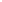 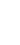 - работать с законодательными и иными нормативными правовыми актами, специальной литературой;- анализировать, делать выводы и обосновывать свою точку зрения по конституционно-правовым отношениям;- применять правовые нормы для решения разнообразных практических ситуаций.знать: 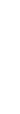 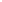 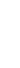 - основные теоретические понятия и положения конституционного права;- содержание Конституции Российской Федерации;- особенности государственного устройства России и статуса субъектов федерации;- основные права, свободы и обязанности человека и гражданина- избирательную систему Российской Федерации;- систему органов государственной власти и местного самоуправления в Российской Федерации.  	В результате освоения дисциплины обучающийся должен обладать общими компетенциями, включающие в себя способность: ОК 2. Организовывать собственную деятельность, определять методы и способы выполнения профессиональных задач, оценивать их эффективность и качество.ОК 4. Осуществлять поиск, анализ и оценку информации, необходимой для постановки и решения профессиональных задач, профессионального и личностного развития.ОК 5. Использовать информационно-коммуникационные технологии для совершенствования профессиональной деятельности.ОК 6. Работать в коллективе и команде, обеспечивать ее сплочение эффективно общаться с коллегами, руководством, потребителями.ОК 8. Самостоятельно определять задачи профессионального и личностного развития, заниматься самообразованием, осознанно планировать повышение квалификации.ОК 9. Ориентироваться в условиях постоянного изменения правовой базы.ПК 1.1. Осуществлять профессиональное толкование нормативных правовых актов для реализации прав граждан в сфере пенсионного обеспечения и социальной защиты.ПК 2.3. Организовывать и координировать социальную работу с отдельными лицами, категориями граждан и семьями, нуждающимися в социальной поддержке и защите.1.4. Рекомендуемое количество часов на освоение программы учебной дисциплины:Для очной формы обучения:максимальной учебной нагрузки обучающегося   63  часа, в том числе:- обязательной аудиторной учебной нагрузки обучающегося  48  часов;- самостоятельной работы обучающегося  15 часов.Для заочной формы обучения:максимальной учебной нагрузки обучающегося 63 часа, в том числе:- обязательной аудиторной учебной нагрузки обучающегося 20 часов;- самостоятельной работы обучающегося  43 часа.1.5 Темы лекций: Тема 1. 1 Понятие, предмет и роль конституционного права РФ. Конституционно-правовые нормы.Тема 1.2. Наука конституционного праваТема 2.1. История развития Конституции РФ. Сущность Конституции РФ.Тема 2.2. Понятие конституционного строя. Политические основы конституционного строяТема 2.3. Экономические основы конституционного строя Социальные основы конституционного строяТема 3. 1. Понятие, структура и принципы конституционно-правового статуса личности. Понятие, порядок приобретения и прекращенияТема3.2. Конституционные права, свободы и обязанности человека и гражданина. Гарантии и защита конституционных прав и свободТема 3.3 Федерация как форма государственного устройстваОП.03 АДМИНИСТРАТИВНОЕ ПРАВО1.1. Область применения программыРабочая программа учебной дисциплины Административное право является частью основной  образовательной программы в соответствии с ФГОС по специальности 40.02.01 Право и организация социального обеспечения, квалификация - юрист.Рабочая программа учебной дисциплины может быть использована, в том числе в развитии студенческого самоуправления, участия в работе общественных организаций, научных студенческих  обществ, так как позволят планировать, управлять и реализовывать проекты в этих сферах.1.2. Место учебной дисциплины в структуре программы подготовки специалистов среднего звена: Дисциплина Административное право входит в цикл общепрофессиональных дисциплин специальности  40.02.01. Право и организация социального обеспечения (ОП.03).1.3. Цели и задачи учебной дисциплины – требования к результатам освоения учебной дисциплины: Целью изучения  дисциплины Административное право является овладение основными теоретическими знаниями в области административного права, как отрасли национальной правовой системы России, представляющей совокупность административно-правовых норм, регулирующих общественные отношения, складывающиеся в процессе организации и функционирования органов исполнительной власти; повышение правовой культуры и правосознания студентов.Задачей дисциплины является выявление проблем административного права, сложностей в применении его норм, толкование административно-правовых норм, разработка новых понятий и принципов, направленных на совершенствование государственной управленческой деятельности.В результате изучения обязательной части учебного цикла обучающийся по общепрофессиональным дисциплинам должен: уметь: - отграничивать исполнительную  (административную) деятельность от иных видов государственной деятельности;- составлять различные административно-правовые документы;- выделять субъекты исполнительно-распорядительной деятельности из числа иных;- выделять административно-правовые отношения из числа иных правоотношений;- анализировать и применять на практике нормы административного законодательства;- оказывать консультационную помощь субъектам административных правоотношений;- логично и грамотно выражать и обосновывать свою точку зрения по административно-правовой проблематике.знать: - понятие и источники административного права;- понятие и виды административно-правовых норм;- понятия государственного управления и государственной службы;- состав административного правонарушения, порядок привлечения к административнойответственности, виды административных наказаний, понятие и виды административно-правовых отношений;- понятие и виды субъектов административного права;- административно-правовой статус субъектов административного права.	В результате освоения дисциплины обучающийся должен обладать общими компетенциями, включающие в себя способность: ОК 2. Организовывать собственную деятельность, определять методы и способы выполнения профессиональных задач, оценивать их эффективность и качество.ОК 4. Осуществлять поиск и использование информации, необходимой для эффективного выполнения профессиональных задач, профессионального и личностного развития.ОК 5. Использовать информационно-коммуникационные технологии для совершенствования профессиональной деятельности.ОК 6. Работать в коллективе и команде, обеспечивать ее сплочение, эффективно общаться с коллегами, руководством, потребителями.ОК 8. Самостоятельно определять задачи профессионального и личностного развития, заниматься самообразованием, осознанно планировать повышение квалификации.ОК 9. Ориентироваться в условиях постоянного изменения правовой базы.ОК 11. Соблюдать деловой этикет, культуру и психологические основы общения, нормы и правилаповедения.ОК 12. Проявлять нетерпимость к коррупционному поведению.ПК 2.3. Организовывать и координировать социальную работу с отдельными лицами, категориями граждан и семьями, нуждающимися в социальной поддержке и защите.ПК – 2.41.4. Рекомендуемое количество часов на освоение программы учебной дисциплины:Для очной формы обучения:максимальной учебной нагрузки обучающегося   100  часов, в том числе:- обязательной аудиторной учебной нагрузки обучающегося  60  часов;- самостоятельной работы обучающегося  40  часов.Для заочной формы обучения:максимальной учебной нагрузки обучающегося 100 часов, в том числе:- обязательной аудиторной учебной нагрузки обучающегося 16 часов;- самостоятельной работы обучающегося  84   часа.1.5 Темы лекций: Тема 1.1 Управление как материальная основа административного права Тема 1.2. Предмет, метод и система административного праваТема 1.3 Граждане - субъекты административного праваТема 1.4. Органы исполнительной власти как субъекты административного праваТема 1.5. Государственные служащие как субъекты административного праваТема 2.1. Понятие, основные принципы и стадии административного процессаТема 2.2. Виды административных производствТема 2.3. Административные правонарушения, посягающие на права гражданОП.04 ОСНОВЫ ЭКОЛОГИЧЕСКОГО ПРАВА1.1. Область применения программы           Рабочая программа учебной дисциплины является частью программы подготовки специалистов среднего звена в соответствии с ФГОС по специальности 40.02.01. Право и организация социального обеспечения, квалификация Юрист, укрупненная группа специальности  40.00.00 Юриспруденция.1.2.Место учебной дисциплины в структуре программы подготовки специалистов среднего звена:Дисциплина Основы экологического права входит в цикл общепрофессиональных дисциплин (ОП. 04) профессионального цикла специальности 40.02.01	Право	 организация	социального обеспечения, квалификация - юрист.1.3. Цели и задачи учебной дисциплины – требования к результатам освоения учебной дисциплины:Основной целью обучения по дисциплине является формирование у студентов комплекса теоретических знаний, практических умений и навыков, необходимых и достаточных для исполнения ими должностных обязанностей в практической деятельности.Основными задачами изучения курса является:- овладение студентами комплексом знаний об основных понятиях, принципах, категориях и положениях экологического права, о достигнутом уровне развития его науки;- обучение студентов правильному ориентированию в действующем экологическом законодательстве и его применению;- ознакомление студентов с современными концепциями правового механизма охраны окружающей среды и экологической ответственности;- формирование у студентов представления о правовом регулировании охраны окружающей среды, а также о принципах и особенностях правовой охраны земель, недр, вод, лесов, атмосферного воздуха, животного мира.В результате освоения учебной дисциплины обучающийся должен уметь: - толковать и применять нормы экологического права;- анализировать, делать выводы и обосновывать свою точку зрения по экологическим правоотношениям;- применять правовые нормы для решения практических ситуаций.В результате освоения учебной дисциплины обучающийся должен знать: - понятия и источники экологического права;- экологические права и обязанности граждан;- право собственности на природные ресурсы, право природопользования;- правовой механизм охраны окружающей среды;- виды экологических правонарушений и ответственность за них. В результате освоения дисциплины формируются следующие компетенции: ОК 2. Организовывать собственную деятельность, выбирать типовые методы и способы выполнения профессиональных задач, оценивать их эффективность и качество.ОК 4. Осуществлять поиск и использование информации, необходимой для эффективного выполнения профессиональных задач, профессионального и личностного развития. ОК 5. Использовать информационно-коммуникационные технологии в профессиональной деятельности. ОК 6. Работать в коллективе и команде, эффективно общаться с коллегами, руководством, потребителями. ОК 8. Самостоятельно определять задачи профессионального и личностного развития, заниматься самообразованием, осознанно планировать повышение квалификации. ОК 9. Ориентироваться в условиях постоянного изменения правовой базы. ОК 10. Соблюдать основы здорового образа жизни, требования охраны труда. ОК 11. Соблюдать деловой этикет, культуру и психологические основы общения, нормы и правила поведения. ОК 12. Проявлять нетерпимость к коррупционному поведению. ПК 1.1. Осуществлять	профессиональное	толкование	нормативных правовых актов для реализации прав граждан в сфере пенсионного обеспечения и социальной защиты.1.4. Количество часов на освоение программы учебной дисциплины: Для очной формы обучения:Максимальной учебной нагрузки обучающихся 78 часов, в том числе:- обязательной аудиторной учебной нагрузки обучающегося 40 часов;- самостоятельной работы обучающегося 38 часов.Для заочной формы обучения:Максимальной учебной нагрузки обучающихся 78 часов, в том числе:- обязательной аудиторной учебной нагрузки обучающегося 8 часов;- самостоятельной работы обучающегося 70 часов.1.5 Темы лекций: Тема 1. Предмет, метод и система экологического права. Нормы экологического права и экологические правоотношенияТема 2. Право собственности на природные ресурсыТема 3. Правовые основы управления природопользованием и охраной окружающей средыТема 4. Правовые основы управления природопользованием и охраной окружающей средыТема 5. Правовые основы нормирования и стандартизации в области охраны окружающей природной среды.Тема 6. Экологические права и обязанности граждан.Тем 7.  Государственная экологическая экспертиза и ее виды.Тема 8. Юридическая ответственность за нарушение природоохранного законодательстваТема 9. Эколого-правовой режим использования и охраны земель, недр, водных объектовТема 10. Эколого-правовой режим использования и охраны лесного фонда, животного мираОП.05 ТРУДОВОЕ ПРАВО1.1. Область применения программыРабочая программа учебной дисциплины Трудовое право является частью основной образовательной программы в соответствии с ФГОС по специальности 40.02.01 Право и организация социального обеспечения, квалификация - юрист.Рабочая программа учебной дисциплины может быть использована, в том числе в развитии студенческого самоуправления, участия в работе общественных организаций, научных студенческих  обществ, так как позволят планировать, управлять и реализовывать проекты в этих сферах.1.2. Место учебной дисциплины в структуре программы подготовки специалистов среднего звена: Дисциплина Трудовое право входит в цикл общепрофессиональных дисциплин специальности  40.02.01. Право и организация социального обеспечения (ОП.5).1.3. Цели и задачи учебной дисциплины – требования к результатам освоения учебной дисциплины: Целями трудового право являются установление государственных гарантий трудовых прав и свобод граждан, создание благоприятных условий труда, защита прав и интересов работников и работодателей.Основными задачами трудового право являются создание необходимых правовых условий для достижения оптимального согласования интересов сторон трудовых отношений, интересов государства, а также правовое регулирование трудовых отношений и иных непосредственно связанных с ними отношенийВ результате освоения учебной дисциплины обучающийся должен: уметь:- применять на практике нормы трудового законодательства; - анализировать и готовить, предложение по урегулированию трудовых споров; - анализировать и решать юридические проблемы в сфере трудовых отношений; - анализировать и готовить предложения по совершенствованию правовой деятельности организации.	знать:- нормативно-правовые акты, регулирующие общественные отношения в трудовом праве; - содержание российского трудового права;-  права и обязанности работников и работодателей; - порядок заключения, прекращения и изменения трудовых договоров;-  виды трудовых договоров; - содержание трудовой дисциплины; - порядок разрешения трудовых споров; - виды рабочего времени и времени отдыха; - формы и системы оплаты труда работников; - основы охраны труда; - порядок и условия материальной ответственности сторон трудового договора.В результате освоения дисциплины обучающийся должен обладать компетенциями, включающими в себя способность: ОК 1. Понимать сущность и социальную значимость своей будущей профессии, проявлять к ней устойчивый интерес.ОК 2. Организовывать собственную деятельность, определять методы и способы выполнения профессиональных задач, оценивать их эффективность и качество.ОК 3. Решать проблемы, оценивать риски и принимать решения в нестандартных ситуациях.ОК 4. Осуществлять поиск, анализ и оценку информации, необходимой для постановки и решения профессиональных задач, профессионального и личностного развития.ОК 5. Использовать информационно-коммуникационные технологии для совершенствования профессиональной деятельности.ОК 6. Работать в коллективе и команде, обеспечивать ее сплочение эффективно общаться с коллегами, руководством, потребителями.ОК 8. Самостоятельно определять задачи профессионального и личностного развития, заниматься самообразованием, осознанно планировать повышение квалификации.ОК 9. Ориентироваться в условиях постоянного изменения правовой базы.ПК 1.1. Осуществлять профессиональное толкование нормативных правовых актов для реализации прав граждан в сфере пенсионного обеспечения и социальной защиты.ПК 1.2. Осуществлять прием граждан по вопросам пенсионного обеспечения и социальной защиты.ПК 1.3. Рассматривать пакет документов для назначения пенсий, пособий, компенсаций, других выплат, а также мер социальной поддержки отдельным категориям граждан, нуждающимся в социальной защите.ПК 1.4. Осуществлять установление (назначение, перерасчет, перевод), индексацию и корректировку пенсий, назначение пособий, компенсаций и других социальных выплат, используя информационно-компьютерные технологии.ПК 2.2. Выявлять лиц, нуждающихся в социальной защите и осуществлять их учет, используя информационно-компьютерные технологии.ПК-1.8, 2.51.4. Рекомендуемое количество часов на освоение программы учебной дисциплины:Для очной формы обучения:максимальной учебной нагрузки обучающегося   130  часов, в том числе:- обязательной аудиторной учебной нагрузки обучающегося  80  часов;- самостоятельной работы обучающегося  50 часов.Для заочной формы обучения:максимальной учебной нагрузки обучающегося 130 часов, в том числе: обязательной         - аудиторной учебной нагрузки обучающегося 24 часа;- самостоятельной работы обучающегося  106  часов.1.5 Темы лекций: Тема 1.1 Понятие трудового права, предмет и метод трудового праваТема 1.2. Источники трудового права и их классификация Тема 1.3. Субъекты трудового праваТема 1.4. Трудовые правоотношения Тема 1.5. Социальное партнерство в сфере трудаТема 2.1. Правовое регулирование занятости трудоустройства населения.Тема 2.2 Трудовой договорОП.06 ГРАЖДАНСКОЕ ПРАВО1.1 Область применения программыРабочая программа учебной дисциплины является частью программы подготовки специалистов среднего звена в соответствии с ФГОС по специальности 40.02.01. Право и организация социального обеспечения, квалификация - юрист.1.2. Место учебной дисциплины в структуре программы подготовки специалистов среднего звена: дисциплина Гражданское право входит в цикл общепрофессиональных дисциплин специальности 40.02.01 Право и организация социального обеспечения (ОП.06).1.3. Цели и задачи учебной дисциплины – требования к результатам освоения учебной дисциплиныЦель дисциплины является ознакомление студентов с основами, содержанием и особенностями современного гражданского права России;  изучение студентами норм российского гражданского законодательства; формирование навыков правового поведения;  воспитание правовой культуры.Задачи дисциплины:ознакомление студентов с основами правового регулирования частноправовых отношений, понятием, системой гражданского права и содержанием основных его институтов;формирование у студентов знаний основных категорий и понятий гражданского права и основных положений действующего федерального гражданского законодательства;формирование у студентов представлений: о системе субъектов и объектов гражданско-правовых отношений, об особенностях вещных и обязательственных правоотношений;развитие у студентов навыков работы с гражданско-правовыми актами.В результате изучения обязательной части учебного цикла обучающийся по общепрофессиональным дисциплинам должен:уметь:применять на практике нормативные правовые акты при разрешении практических ситуаций;составлять договоры, доверенности;оказывать правовую помощь субъектам гражданских правоотношений;анализировать и решать юридические проблемы в сфере гражданских правоотношений;логично и грамотно излагать и обосновывать свою точку зрения по гражданско-правовой тематике;знать:понятие и основные источники гражданского права;понятие и особенности гражданско-правовых отношений;субъекты и объекты гражданского права;содержание гражданских прав, порядок их реализации и защиты;понятие, виды и условия действительности сделок;основные категории института представительства;понятие и правила исчисления сроков, в том числе срока исковой давности;юридическое понятие собственности, формы и виды собственности, основания возникновения и прекращения права собственности,договорные и внедоговорные обязательства;основные вопросы наследственного права;гражданско-правовая ответственность.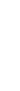 В результате освоения дисциплины обучающийся должен обладать компетенциями, включающие в себя способность:ОК 2. Организовывать собственную деятельность, выбирать типовые методы и способы выполнения профессиональных задач, оценивать их эффективность и качество.ОК 4. Осуществлять поиск и использование информации, необходимой для эффективного выполнения профессиональных задач, профессионального и личностного развитияОК 9. Ориентироваться в условиях постоянного изменения правовой базы.ОК 11. Соблюдать деловой этикет, культуру и психологические основы общения, нормы и правила поведения.ОК 12.  Проявлять нетерпимость к коррупционному поведению.ПК 1.1. Осуществлять профессиональное толкование нормативных правовых актов для реализации прав граждан в сфере пенсионного обеспечения и социальной защиты.ПК 1.2.Осуществлять прием граждан по вопросам пенсионного обеспечения и социальной защиты.ПК 1.4. Осуществлять установление (назначение, перерасчет, перевод), индексацию и корректировку пенсий, назначение пособий компенсаций и других социальных выплат, используя	информационно-компьютерные технологии.1.4. Рекомендуемое количество часов на освоение программы учебной дисциплины:для очной формы обучения:максимальной учебной нагрузки обучающегося 130 часов, в том числе:- обязательной аудиторной учебной нагрузки обучающегося 80 часов;- самостоятельной работы обучающегося 50 часов.для заочной формы обучения:максимальной учебной нагрузки обучающегося 130 часов, в том числе: - обязательной аудиторной учебной нагрузки обучающегося 30 часов;- самостоятельной работы обучающегося 100 часов.1.5 Темы лекций: Тема 1. Гражданское право как отрасль права. Гражданское право как наука и учебная дисциплина Тема 2. Источники гражданского праваТема 3. Понятие, содержание и виды гражданских правоотношенийТема 4. Граждане (физические лица) как субъекты гражданских правоотношенийТема 5. Юридические лица как субъекты  гражданских правоотношенийТема 6. Объекты гражданских правТема 7. Гражданско-правовая ответственностьТема 8. Понятие и виды обязательствОП.07 СЕМЕЙНОЕ ПРАВО1.1. Область применения программыРабочая программа учебной дисциплины Семейное право является частью основной образовательной программы в соответствии с ФГОС по специальности 40.02.01 Право и организация социального обеспечения, квалификация - юрист.1.2. Место учебной дисциплины в структуре программы подготовки специалистов среднего звена: дисциплина входит в цикл общепрофессиональных дисциплин специальности 40.02.01 Право и организация социального обеспечения (ОП. 07).1.3. Цели и задачи учебной дисциплины – требования к результатам освоения учебной дисциплины:Целью изучения дисциплины Семейное право является ознакомление студентов с особенностью правового регулирования семейных отношений. Задачами дисциплины являются: анализ предмета и метода правового регулирования,  толкование и применение источников семейного права; изучение условий и порядка заключения брака и его прекращения; характеристика правоотношений между супругами, а также  между родителями и детьми; изучение алиментных правоотношений; анализ различных форм воспитания детей, оставшихся без попечения родителей; решать казусы в области семейных правоотношений; составление правовых документов, используя нормы семейного права.В результате освоения учебной дисциплины обучающийся должен: уметь: - применять нормативные правовые акты при разрешении практических  ситуаций;- составлять брачный договор и алиментное соглашение;- оказывать правовую помощь с целью восстановления нарушенных прав; - анализировать и решать юридические проблемы в сфере семейно- правовых отношений.знать: - основные понятия и источники семейного права;- содержание основных институтов семейного права.В результате освоения дисциплины обучающийся должен обладать общими компетенциями, включающие в себя способность:ОК 2. Организовывать собственную деятельность, выбирать типовые методы и способы выполнения профессиональных задач, оценивать их эффективность и качество.ОК 4. Осуществлять поиск и использование информации, в необходимой для эффективного выполнения профессиональных задач, профессионального и личностного развития.ОК 5. Использовать информационно-коммуникационные технологии в профессиональной деятельности.ОК 7. Брать на себя ответственность за работу членов команды (подчиненных, результат выполнения задач).ОК 8.	Самостоятельно	определять	задачи	профессионального	и личностного развития, заниматься самообразованием, осознанно планировать повышение квалификации. ОК 9. Ориентироваться в условиях постоянного применения правовой базы. ОК 11.  Соблюдать деловой этикет, культуру и психологические основы общения, нормы и правила поведения ОК 12. Проявлять нетерпимость к коррупционному поведениюП К 1.1 Осуществлять	профессиональное	толкование нормативных правовых      актов  для реализации прав граждан в сфере пенсионного обеспечения и социальной защиты.ПК 1.2 Осуществлять	прием граждан по вопросам пенсионного обеспечения и социальной защиты.ПК 1.4 Осуществлять установление (назначение, перерасчет, перевод), индексацию и корректировку пенсий, назначение пособий, компенсаций и других социальных выплат.ПК 1.5 Осуществлять формирование и хранение дел получателей пенсий, пособий и других социальных выплат.ПК 2.2 Выявлять лиц, нуждающихся в социальной защите и осуществляющих учет, используя информационно-компьютерные технологии. 1.4. Рекомендуемое количество часов на освоение программы учебной дисциплины:Для очной формы обучения:максимальной учебной нагрузки обучающегося 70 часов, в том числе:- обязательной аудиторной учебной нагрузки обучающегося 40 часов;самостоятельной работы обучающегося 30 часов.Для заочной формы обучения:максимальной учебной нагрузки обучающегося 70 часов, в том числе:- обязательной аудиторной учебной нагрузки обучающегося 8 часов;- самостоятельной работы обучающегося 62 часа.1.5 Темы лекций: Тема 1. Семейное право как отрасль праваТема 2. Источники семейного праваТема 3. Брак по семейному правуТема 4. Права и обязанности супруговТема 5. Права и обязанности родителей детейТема 6. Алиментные обязательстваТема 7. Формы устройства детей, оставшихся без попеченияТема 8. Правовое регулирование семейных отношений с участием иностранных граждан и лиц без гражданстваОП.08 ГРАЖДАНСКИЙ ПРОЦЕСС1.1. Область применения программы	Рабочая программа учебной дисциплины Гражданский процесс является частью основной образовательной программы в соответствии с ФГОС по специальности 40.02.01 Право и организация социального обеспечения, квалификация - юрист.	Рабочая программа учебной дисциплины может быть использована, в том числе в развитии студенческого самоуправления, участия в работе общественных организаций, научных студенческих  обществ, так как позволят планировать, управлять и реализовывать проекты в этих сферах.1.2. Место учебной дисциплины в структуре программы подготовки специалистов среднего звена: Дисциплина Гражданский процесс входит в цикл общепрофессиональных дисциплин специальности  40.02.01. Право и организация социального обеспечения (ОП.08).1.3. Цели и задачи учебной дисциплины – требования к результатам освоения учебной дисциплины: Целью  является оказание помощи в изучении гражданского процессуального права путем обработки лекционного материала, решение ситуационных задач и тестов. Выполнение вышеуказанного позволяет на должном уровне изучить гражданское процессуальное законодательство, заострить внимание студентов на высоком значении судебной защиты гражданских прав и интересов, неукоснительном соблюдении процессуального законодательства при рассмотрении и разрешении гражданских дел.Задачи дисциплины: - используя все доступные формы обучения для полноценного овладения студентами дисциплины Гражданский процесс с учетом особенностей предмета и метода правового регулирования гражданских процессуальных правоотношений, способствовать овладению студентами научных утверждений, положений гражданского процессуального права, приобретение навыков его применения в реальной практике правозащитной, правоприменительной, научной и иной деятельности.- сформировать у студентов глубокие теоретические и практические знания для использования их в своей профессиональной деятельности;- способствовать воспитанию у студентов уважительного отношения к правовых основ судебной защиты гражданских прав и интересов лица как важного средства защиты физических и юридических лиц, их прав, свобод и законных интересов;- обогатить студентов теоретическими знаниями путем усвоения ими различных концепций, взглядов, дискуссионных положений по наиболее важным вопросам науки гражданского процесса и ознакомить их с современными тенденциями развития правовых взглядов в отношении гражданского судопроизводства.В результате изучения обязательной части учебного цикла обучающийся должен: уметь: - применять на практике нормы гражданско-процессуального права;- составлять различные виды гражданско-процессуальных документов;- составлять и оформлять претензионно-исковую документацию;- применять нормативные правовые акты при разрешении практических ситуаций.знать: - гражданско-процессуальный кодекс Российской Федерации;- порядок судебного разбирательства, обжалования, опротестования, исполнения и пересмотра решения суда;- формы защиты прав граждан и юридических лиц;- виды и порядок гражданского судопроизводства; - основные стадии гражданского процесса.В результате освоения дисциплины обучающийся должен обладать компетенциями, включающие в себя способность: ОК 1. Понимать сущность и социальную значимость своей будущей профессии, проявлять к ней устойчивый интерес.ОК 2. Организовывать собственную деятельность, определять методы и способы выполненияпрофессиональных задач, оценивать их эффективность и качествоОК 4. Осуществлять поиск, анализ и оценку информации, необходимой для постановки и решения профессиональных задач, профессионального и личностного развития.ОК 5. Использовать информационно-коммуникационные технологии для совершенствованияпрофессиональной деятельности.ОК 6. Работать в коллективе и команде, обеспечивать ее сплочение, эффективно общаться сколлегами, руководством, потребителями.ОК 7. Ставить цели, мотивировать деятельность подчиненных, организовывать и контролироватьих работу с принятием на себя ответственности за результат выполнения заданий.ОК 8. Самостоятельно определять задачи профессионального и личностного развития, заниматься самообразованием, осознанно планировать повышение квалификацииОК 9. Ориентироваться в условиях постоянного изменения правовой базы.ПК 1.1. Осуществлять профессиональное толкование нормативных правовых актов для реализации прав граждан в сфере пенсионного обеспечения и социальной защиты.ПК 1.2. Осуществлять прием граждан по вопросам пенсионного обеспечения и социальной защиты.ПК 1.4. Осуществлять установление (назначение, перерасчет, перевод), индексацию и корректировку пенсий, назначение пособий, компенсаций и других социальных выплат, используя информационно-компьютерные технологии.ПК 2.3. Организовывать и координировать социальную работу с отдельными лицами, категориями граждан и семьями, нуждающимися в социальной поддержке и защите1.4. Рекомендуемое количество часов на освоение программы учебной дисциплины:Для очной формы обучения:максимальной учебной нагрузки обучающегося   32  часа, в том числе:- обязательной аудиторной учебной нагрузки обучающегося  22  часа;- самостоятельной работы обучающегося  10 часов.Для заочной формы обучения:максимальной учебной нагрузки обучающегося 32 часа, в том числе:- обязательной аудиторной учебной нагрузки обучающегося 14 часов;- самостоятельной работы обучающегося  18   часов.1.5 Темы лекций: Тема 1.1. Общие положения гражданского процессуального праваТема 1.2. Подведомственность и подсудность Тема 1.3. Гражданские процессуальные правоотношенияТема 1.4 Доказательства и доказывания.Тема 2.1 Исковое производствоТема 2.2 Постановление суда первой инстанции. Приказное производство. Производство по делам возникающим из публичных правоотношений. Особое производство.Тема 2.3 Исполнительное производство как стадия гражданского процессаОП.09 СТРАХОВОЕ ДЕЛО1.1. Область применения программы	 Рабочая программа учебной дисциплины является частью основной образовательной программы в соответствии с ФГОС по специальности 40.02.01 Право и организация социального обеспечения, квалификация - юрист.	 Рабочая программа учебной дисциплины может быть использована в том числе в развитии студенческого самоуправления, участия в работе общественных организаций, научных студенческих  обществ, так как позволят планировать, управлять и реализовывать проекты в этих сферах. 1.2 Место учебной дисциплины в структуре основной образовательной программы: дисциплина входит в общепрофессиональные дисциплины профессионального цикла (ОП.9). 1.3 Цели и задачи учебной дисциплины – требования к результатам освоения учебной дисциплины: Цель учебной дисциплины  Страховое дело  - формирование у студентов системы знаний о страховом деле, то есть обеспечение знания и понимания сущности и экономической природы страхования, истории его возникновения, развития и современного состояния в Российской Федерации. Задачи дисциплины – выявить в процессе изучения дисциплины основные принципы и формы организации страхового дела в Российской Федерации, экономическую сущность страхования, историю его возникновения и развития, основные организационно-правовые формы страхования в системе мер по обеспечению материальной и социальной защиты населения, формируя у студентов необходимые аналитические и практические навыки в этой области знаний.  В результате освоения учебной дисциплины обучающийся должен:уметь:           - оперировать страховыми понятиями и терминами;- заполнять	страховые полисы	и составлять	типовые договоры страхования; - использовать законы и иные нормативные правовые акты в области страховой деятельности.знать: - правовые основы осуществления страховой деятельности; - основные понятия и термины, применяемые в страховании, классификацию видов и форм страхования;- правовые основы и принципы финансирования фондов обязательного государственного социального страхования;- органы, осуществляющие государственное социальное страхование. 	В результате освоения дисциплины обучающийся должен обладать компетенциями, включающие в себя способность:ОК 1. Понимать сущность и социальную значимость своей будущей профессии, проявлять к ней устойчивый интерес.ОК 2. Организовывать собственную деятельность, выбирать типовые методы и способы выполнения профессиональных задач, оценивать их  эффективность и качество.ОК 3. Принимать решения в стандартных и нестандартных ситуациях и нести за них ответственность.ОК 4. Осуществлять поиск и использование информации, необходимой для эффективного выполнения профессиональных задач, профессионального и личностного развития.ОК 5. Использовать информационно-коммуникационные технологии в профессиональной деятельности.ОК 9. Ориентироваться в условиях постоянного изменения правовой базы.ПК 1.1. Осуществлять профессиональное толкование нормативных правовых актов для реализации прав граждан в сфере пенсионного обеспечения и социальной защиты.ПК 1.4. Осуществлять установление (назначение, перерасчет, перевод), индексацию и корректировку пенсий, назначение пособий, компенсаций и других	социальных выплат,	используя	информационно-компьютерные технологии.ПК 2.3 Организовывать и координировать социальную работу с отдельными лицами, категориями граждан и семьями, нуждающимися в социальной поддержке и защите.1.4. Рекомендуемое количество часов на освоение программы учебной дисциплины:Для очной формы обучения:максимальной учебной нагрузки обучающегося 43 часа, в том числе:- обязательной аудиторной учебной нагрузки обучающегося 33 часа;- самостоятельной работы обучающегося 10 часов.Для заочной формы обучения:максимальной учебной нагрузки обучающегося 43 часа, в том числе: - обязательной аудиторной учебной нагрузки обучающегося 6 часов;- самостоятельной работы обучающегося 37 часов.1.5 Темы лекций: Тема 1. Введение в предмет. Понятие и сущность страхования. Тема 2. Личное страхование.Тема 3. Имущественное страхованиеТема 4. Страхование гражданской ответственностиТема 5. Страхование финансовых рисковТема 6. Организация процесса страхованияОП.10 СТАТИСТИКА1.1 Область применения рабочей программыРабочая программа учебной дисциплины Статистика является частью основной образовательной программы в соответствии с ФГОС по специальности 40.02.01 Право и организация социального обеспечения, квалификация - юрист.1.2 Место учебной дисциплины в структуре основной образовательной программы: дисциплина входит в общепрофессиональные дисциплины профессионального учебного цикла (ОП.10.). 1.3 Цели и задачи учебной дисциплины – требования к результатам освоения учебной дисциплины:Цель дисциплины: дать знания о предмете, методах и задачах статистики как науки, помочь студентам овладеть основными приемами обработки статистических данных и приобрести навыки вычисления статистических показателей, познакомить с формами и порядком составления действующей статистической отчетности.Исходя из цели дисциплины	основными задачами являются: изучить законодательную базу об организации государственной статистической отчетности и ответственности за нарушение порядка ее представления; рассмотреть современную структуру органов государственной статистики; применять источники учета статистической информации; овладеть экономико-статистическими методами обработки учетно-статистической информации; изучить статистические закономерности и динамику социально-экономических процессов, происходящих в странеВ результате изучения обязательной части учебного цикла обучающийся должен:уметь:-  собирать и обрабатывать информацию, необходимую для ориентации в своей профессиональной деятельности; - оформлять в виде таблиц, графиков и диаграмм статистическую информацию; - исчислять основные статистические показатели; - проводить анализ статистической информации и делать соответствующие выводы.знать: - законодательную базу об организации государственной статистической отчетности и ответственности за нарушение порядка ее представления; - современную структуру органов государственной статистики; - источники учета статистической информации;- экономико-статистические методы обработки учетно-статистической информации; - статистические закономерности и динамику социально-экономических процессов, происходящих в стране. В результате освоения дисциплины обучающийся должен обладать компетенциями, включающие в себя способность:      ОК 2. Организовывать собственную деятельность, выбирать типовые методы и способы выполнения профессиональных задач, оценивать их эффективность и качество.ОК 3. Принимать решения в стандартных и нестандартных ситуациях и нести за них ответственность.ОК 4. Осуществлять поиск и использование информации, необходимой для эффективного выполнения профессиональных задач, профессионального и личностного развития. ОК 5. Использовать информационно-коммуникационные технологии в профессиональной деятельности. ПК 1.5. Осуществлять формирование и хранение дел получателей пенсий, пособий и других социальных выплат.1.4. Рекомендуемое количество часов на освоение программы учебной дисциплины:Для очной формы обучения:максимальной учебной нагрузки обучающегося   73 часа, в том числе:- обязательной аудиторной учебной нагрузки обучающегося 56 часов;- самостоятельной работы обучающегося 17 часов.Для заочной формы обучения:максимальной учебной нагрузки обучающегося 73 часа, в том числе: - обязательной аудиторной учебной нагрузки обучающегося 8 часов;- самостоятельной работы обучающегося 65 часов.1.5 Темы лекций: ОП.11 ЭКОНОМИКА ОРГАНИЗАЦИИ1.1 Область применения рабочей программыРабочая программа учебной дисциплины ОП.11.  Экономика организации является частью основной образовательной программы в соответствии с ФГОС СПО 12.05.2014 №508 по специальности 40.02.01 Право и организация социального обеспечения, квалификация - юрист.1.2 Место учебной дисциплины в структуре основной образовательной программы: дисциплина входит в общепрофессиональные дисциплины профессионального учебного цикла (ОП.11.). 1.3 Цели и задачи учебной дисциплины – требования к результатам освоения учебной дисциплины:Целью изучения дисциплины Экономика организации является знакомство с теоретическими и методическими основами инициации и развития системы хозяйствования организаций, выяснение особенностей управления экономикой организации и ее взаимодействия в контексте макроэкономической конъюнктуры.Задачами дисциплины являются изучение законодательных и иные нормативных правовых актов, регламентирующих организационно-хозяйственную деятельность организаций различных организационно-правовых форм; состава и содержание материально-технических, трудовых и финансовых ресурсов организации; основных аспектов развития организаций как хозяйствующих субъектов в рыночной экономике;материально-технических, трудовых и финансовых ресурсов организации, показателей их эффективного использования; механизмов ценообразования на продукцию (услуги), форм оплаты труда в современных условиях; экономики социальной сферы и ее особенностей.В результате изучения дисциплины Экономика организации студент – должен:уметь: -  рассчитывать основные технико-экономические показатели деятельности организации в соответствии с принятой методологией; -оценивать эффективность использования основных ресурсов организации; знать:-законодательные и иные нормативные правовые акты, регламентирующие организационно-хозяйственную деятельность организаций различных организационно-правовых форм; -состав и содержание материально-технических, трудовых и финансовых ресурсов организации; основные аспекты развития организаций как хозяйствующих субъектов в рыночной экономике;- материально-технические, трудовые и финансовые ресурсы организации, показатели их эффективного использования;- механизмы ценообразования на продукцию (услуги), формы оплаты труда в современных условиях;- экономику социальной сферы и ее особенности.В результате освоения дисциплины обучающийся должен обладать компетенциями, включающие в себя способность:ОК 2. Организовывать собственную деятельность, выбирать типовые методы и способы выполнения профессиональных задач, оценивать их эффективность и качество.ОК 3. Принимать решения в стандартных и нестандартных ситуациях и нести за них ответственность.ОК 4. Осуществлять поиск и использование информации, необходимой для эффективного выполнения профессиональных задач, профессионального и личностного развития.ПК 1.1. Осуществлять профессиональное толкование нормативных правовых актов для реализации прав граждан в сфере пенсионного обеспечения и социальной защиты.ПК 2.4.1.4. Рекомендуемое количество часов на освоение программы учебной дисциплины:Для очной формы обучения:максимальной учебной нагрузки обучающегося 57 часов, в том числе:- обязательной аудиторной учебной нагрузки 40 часов;- самостоятельной работы обучающегося 17 часов.Для заочной формы обучения:максимальной учебной нагрузки обучающегося 57 часов, в том числе: - обязательной аудиторной учебной нагрузки обучающегося 8 часов;- самостоятельной работы обучающегося 49     часов.1.5 Темы лекций: Тема 1.1. Организация как основное звено экономикиТема 1.2. Организация производства на предприятииТема 1.3. Продукция как результат деятельности организацииТема 2.1.Активы и капитал организации.Тема 2.2. Основные фонды организации. Тема 2.3.Оборотные фонды организацииТема 2.4. Трудовые ресурсы организации и оплата трудаТема 3.1. Доходы, расходы и прибыль организацииТема 3.2. Оценка эффективности деятельности и финансового состояния организации Тема 3.3. Планирование в хозяйственной деятельности организации.ОП.12 МЕНЕДЖМЕНТ1.1 Область применения рабочей программыРабочая программа учебной дисциплины является частью основной образовательной программы в соответствии с ФГОС по специальности 40.02.01 – Право и организация социального обеспечения, квалификация - юрист 1.2 Место учебной дисциплины в структуре основной образовательной программы: дисциплина входит в общепрофессиональные дисциплины профессионального учебного цикла (ОП.12.). 1.3 Цели и задачи учебной дисциплины – требования к результатам освоения учебной дисциплины:Цель дисциплины: сформировать у обучающихся представления о теории и практике менеджмента, его роли в современной экономике, возможностях в качестве одного из действенных инструментов повышения эффективности бизнеса; выработать у обучающихся умения и навыки творческого подхода к решению различных хозяйственных проблем; сформировать у обучающихся целостное представления о процессе разработки и принятии управленческих решений, роли личности менеджера в управлении предприятием и степени его ответственности.Основными задачами дисциплины являются: развитие у обучаемых самостоятельного логического мышления о сущности и содержании процессов в организациях, функционирующих в жестких условиях конкурентной среды; ознакомление обучаемых с фундаментальными основами управления организационными системами; изучить процесс принятия и реализации управленческих решений; применять функции менеджмента в рыночной экономике: организацию, планирование, мотивацию и контроль деятельности экономического субъекта; овладеть системой методов управления и методикой принятия решений.В результате изучения обязательной части учебного цикла обучающийся должен:     уметь: - направлять деятельность структурного подразделения организации на достижение общих целей; - принимать решения по организации выполнения организационных задач, стоящих перед структурным подразделением; - мотивировать членов структурного подразделения на эффективное выполнение работ в соответствии с делегированными им полномочиями; - применять приемы делового общения в профессиональной деятельности.знать: - особенности современного менеджмента; - функции, виды и психологию менеджмента; - основы организации работы коллектива исполнителей; - принципы делового общения в коллективе;-  особенности организации менеджмента в сфере профессиональной деятельности;            - информационные технологии в сфере управления.В результате освоения дисциплины обучающийся должен обладать компетенциями, включающие в себя способность:ОК 1. Понимать сущность и социальную значимость своей будущей профессии, проявлять к ней устойчивый интерес. ОК 2. Организовывать собственную деятельность, выбирать типовые методы и способы выполнения профессиональных задач, оценивать их эффективность и качество.ОК 3. Принимать решения в стандартных и нестандартных ситуациях и нести за них ответственность ОК 6. Работать в коллективе и команде, эффективно общаться с коллегами, руководством, потребителями. ОК 7. Брать на себя ответственность за работу членов команды (подчиненных), результат выполнения заданий. ОК 8. Самостоятельно определять задачи профессионального и личностного развития, заниматься самообразованием, осознанно планировать повышение квалификации.ОК 10. Соблюдать основы здорового образа жизни, требования охраны труда. ОК 11. Соблюдать деловой этикет, культуру и психологические основы общения, нормы и правила поведения. ОК 12. Проявлять нетерпимость к коррупционному поведению.ПК 1.2. Осуществлять прием граждан по вопросам пенсионного обеспечения и социальной защиты.ПК 2.3. Организовывать и координировать социальную работу с отдельными лицами, категориями граждан и семьями, нуждающимися в социальной поддержке и защите.ПК 2.41.4. Рекомендуемое количество часов на освоение программы учебной дисциплины:Для очной формы обучения:максимальной учебной нагрузки обучающегося 87 часов, в том числе:обязательной аудиторной учебной нагрузки обучающегося 70 часов;самостоятельной работы обучающегося 17 часов.Для заочной формы обучения:максимальной учебной нагрузки обучающегося 87 часов, в том числе: обязательной аудиторной учебной нагрузки обучающегося 8 часов;самостоятельной работы обучающегося  79 часов.1.5 Темы лекций: Тема 1. Менеджмент как составная часть управленияТема 2. Школы управленияТема 3. Современные подходы в менеджментеТема 4. Организации в менеджменте как управляемые социально- экономические системыТема 5. Функции и цикл менеджментаТема 6.  Содержательные теории мотивацииТема 7. Контроль в системе менеджментаТема 8. Методы управления организациейТема 9. Процесс принятия и реализация управленческих решенийТема 10. Информационно-коммуникационное обеспечение менеджментаТема 11. Управление конфликтами и стрессамиОП.13 ДОКУМЕНТАЦИОННОЕ ОБЕСПЕЧЕНИЕ УПРАВЛЕНИЯ1.1. Область применения программыРабочая программа учебной дисциплины Документационное обеспечение управления является частью основной образовательной программы в соответствии с ФГОС по специальности 40.02.01 Право и организация социального обеспечения, квалификация - юрист.1.2. Место учебной дисциплины в структуре программы подготовки специалистов среднего звена: Дисциплина Документационное обеспечение управления является общепрофессиональной дисциплиной  и входит в  профессиональный цикл специальности Право и организация социального обеспечения (ОП. 13).1.3. Цели и задачи учебной дисциплины – требования к результатам освоения учебной дисциплины: Целью изучения дисциплины является изучение студентами различных видов документов, особенности и правила составления документов в соответствии ГОСТом.Задачами  дисциплины является знакомство студентов с единой государственной системой делопроизводства; освоение студентами понятийного аппарата; усвоение студентами правил оформления служебных документаций и порядка заполнения реквизитов документов; формирование умений по оформлению и хранению служебной документации.В результате изучения обязательной части цикла обучающийся должен:  уметь:- оформлять организационно-распорядительные документы в соответствии с действующим ГОСТом;- осуществлять обработку входящих, внутренних и исходящих документов, контроль за их исполнением;- оформлять документы для передачи в архив организации;знать:- понятие документа, его свойства, способы документирования;- правила составления и оформления организационно-распорядительных документов (ОРД);- систему и типовую технологию документационного обеспечения управления (ДОУ);- особенности делопроизводства по обращениям граждан и конфиденциального делопроизводства;В результате освоения дисциплины обучающийся должен обладать компетенциями, включающие в себя способность: ОК  1. Понимать сущность и социальную значимость своей будущей профессии, проявлять к ней устойчивый интерес.ОК  2. Организовывать свою собственную деятельность, выбирать типовые методы и способы выполнения профессиональных задач, оценивать их эффективность и качество.ОК 3. Принимать решения в стандартных и нестандартных ситуациях и нести за них ответственность.ОК 4. Осуществлять поиски использование информации, необходимой для эффективного выполнения профессиональных задач, профессионального и личностного развития.ОК 5. Использовать информационно - коммуникационные технологии в профессиональной деятельности. ОК 8. Самостоятельно определять задачи профессионального и личностного развития, заниматься самообразованием, осознанно планировать повышение квалификации.ОК  9. Ориентироваться в условиях постоянного изменения правовой базы. ПК 1.1. Осуществлять профессиональное толкование нормативных актов для реализации прав граждан в сфере пенсионного обеспечения и социальной защиты граждан.ПК 1.2. Осуществлять прием граждан по вопросам пенсионного обеспечения и социальной защиты.ПК 1.3. Рассматривать пакет документов для назначения пенсий, пособий, компенсаций, других выплат, а также мер социальной поддержки отдельным категориям граждан, нуждающимся в социальной защите.ПК 1.4. Осуществлять установление (назначение, перерасчет, перевод), индексацию и корректировку пенсий, назначение пособий, компенсаций и других социальных выплат, используя информационно-компьютерные технологии.ПК 1.6. Консультировать граждан и представителей юридических лиц по вопросам пенсионного обеспечения и социальной защиты.1.4. Рекомендуемое количество часов на освоение программы учебной дисциплины:Для очной формы обучения:максимальной учебной нагрузки обучающегося 45 часов, в том числе:- обязательной аудиторной учебной нагрузки обучающегося 33 часа;- самостоятельной работы обучающегося 12 часов.Для заочной формы обучения:максимальной учебной нагрузки обучающегося 45 часов, в том числе:- обязательной аудиторной учебной нагрузки обучающегося 8 часов;- самостоятельной работы обучающегося 37 часов.1.5 Темы лекций: Тема 1.1 Документирование управленческой деятельностиТема 1.2. Организационные документыТема 1.3. Распорядительные документыТема 1.4. Информационно-справочные документыТема 1.5. Документы по личному составуТема 2.1. Организация работы с документамиОП.14 ИНФОРМАЦИОННЫЕ ТЕХНОЛОГИИ В ПРОФЕССИОНАЛЬНОЙ ДЕЯТЕЛЬНОСТИ1.1. Область применения программыРабочая программа учебной дисциплины является частью основной образовательной программы в соответствии с ФГОС по специальности 40.02.01 Право и организация социального обеспечения, квалификация - юрист.1.2. Место дисциплины в структуре основной образовательной программы: Дисциплина Информационные технологии в профессиональной деятельности является  общепрофессиональной и входит в  профессиональный цикл специальности  40.02.01. Право и организация социального обеспечения (ОП.14).1.3. Цели и задачи дисциплины – требования к результатам освоения дисциплины:В результате изучения учебной дисциплины обучающийся должен:    уметь:- использовать программное обеспечение в профессиональной деятельности;- применять компьютерные и телекоммуникационные средства;- работать с информационными справочно-правовыми системами;- использовать прикладные программы в профессиональной деятельности;-  работать с электронной почтой; - использовать ресурсы локальных и глобальных информационных сетей.знать: - состав, функции информационных и телекоммуникационных технологий, возможности их использования в профессиональной деятельности; - основные правила и методы работы с пакетами прикладных программ; - понятие информационных систем и информационных технологий; - понятие правовой информации как среды информационной системы; - назначение, возможности, структуру, принцип работы информационных справочно-правовых систем; - теоретические основы, виды и структуру баз данных;- возможности сетевых технологий работы с информациейВ результате освоения дисциплины обучающийся должен обладать  компетенциями, включающие в себя способность: ОК 1. Понимать сущность и социальную значимость своей будущей профессии, проявлять к ней устойчивый интерес.ОК 2. Организовывать собственную деятельность, выбирать типовые методы и способы выполнения профессиональных задач, оценивать их эффективность и качество. ОК 3. Принимать решения в стандартных и нестандартных ситуациях и нести за них ответственность.ОК 4. Осуществлять поиск и использование информации, необходимой для эффективного выполнения профессиональных задач, профессионального и личностного развития.ОК 5. Использовать информационно-коммуникационные технологии в профессиональной деятельности.ОК 6. Работать в коллективе и команде, эффективно общаться с коллегами, руководством, потребителями.ПК 1.5. Осуществлять формирование и хранение дел получателей пенсий, пособий и других социальных выплатПК 2.1. Поддерживать базы данных получателей пенсий, пособий, компенсаций и других социальных выплат, а также услуг и льгот в актуальном состоянии 1.4. Рекомендуемое количество часов на освоение программы дисциплины:Для очной формы обучения:максимальной учебной нагрузки обучающегося  54 часа, в том числе:- обязательной аудиторной учебной нагрузки обучающегося  44 часа,- самостоятельной работы 10 часов.Для заочной формы обучения:максимальной учебной нагрузки обучающегося 54 часа, в том числе:- обязательной аудиторной учебной нагрузки обучающегося  6 часов, - самостоятельной работы 48 часов.1.5 Темы лекций: Тема 1.1. Основные понятия информационных технологийТема 1.2. Понятие о правовой информации. Общая характеристика справочно-правовых системТема 1.3. Справочно-правовые системы. Назначение, основные функции, возможностиТема 2.1.Программы, применяемые в процессе назначения и выплаты пенсийТема 2.2.  Программы, применяемые в процессе назначения и выплаты пособийТема 2.3. Программы, используемые в системе обязательного пенсионного страхованияОП.15 БЕЗОПАСНОСТЬ ЖИЗНЕДЕЯТЕЛЬНОСТИ1.1. Область применения  программы	Программа учебной дисциплины Безопасность жизнедеятельности является составной частью основной образовательной программы в соответствии с ФГОС СПО по специальности 40.02.01 Право и организация социального обеспечения, квалификация Юрист, укрупненная группа специальности  40.00.00 Юриспруденция.1.2 Место учебной дисциплины в структуре основной образовательной программыДисциплина входит в профессиональный  цикл  специальности 40.02.01. Право и организация социального обеспечения (ОП.15).1.3 Цели и задачи учебной дисциплины – требования к результатам освоения учебной дисциплины:            Цель дисциплины: вооружить выпускника СПО, будущего юриста, теоретическими знаниями и практическими навыками по успешным действиям для обеспечения безопасности личности, общества, государства, выполнению обязанностей военной службы.         Задачи дисциплины: разработки и реализации мер защиты человека и среды обитания от негативных воздействий чрезвычайных ситуаций мирного и военного времени; прогнозирования развития и оценки последствий чрезвычайных ситуаций;принятия решений по защите населения и территорий от возможных последствий аварий, катастроф, стихийных бедствий и применения современных средств поражения, а также принятия мер по ликвидации их воздействий;выполнения конституционного долга и обязанности по защите Отечества в рядах Вооружённых Сил Российской Федерации;своевременного оказания доврачебной помощи	В результате освоения учебной дисциплины обучающийся должен:уметь: - организовывать и проводить мероприятия по защите работающих и населения от негативных воздействий чрезвычайных ситуаций;- предпринимать профилактические меры для снижения уровня опасностей различного вида и их последствий в профессиональной деятельности и быту;- использовать средства индивидуальной и коллективной защиты от оружия массового поражения;- применять первичные средства пожаротушения;- ориентироваться в перечне военно-учетных специальностей и самостоятельно определять среди них родственные полученной специальности;- применять профессиональные знания в ходе исполнения обязанностей военной службы полученной специальностью; - владеть способами бесконфликтного общения и саморегуляции в повседневной деятельности и экстремальных условиях военной службы;- оказывать первую помощь пострадавшим.знать: - принципы обеспечения устойчивости объектов экономики, прогнозирования развития событий и оценки последствий при техногенных чрезвычайных ситуациях и стихийных явлениях, в том числе в условиях противодействия терроризму как серьезной угрозе национальной безопасности России;- основные виды потенциальных опасностей и их последствия в профессиональнойдеятельности и быту, принципы снижения вероятности их реализации;основы военной службы и обороны государства;- задачи и основные мероприятия гражданской обороны; способы защиты населения от оружия массового поражения;- меры пожарной безопасности и правила безопасного поведения при пожарах ;- организацию и порядок призыва граждан на военную службу и поступления на нее в добровольном порядке;- основные виды вооружения, военной техники и специального снаряжения, состоящих на вооружении (оснащении) воинских подразделений, в которых имеются военно-учетные специальности, родственные специальностям СПО;- область применения получаемых профессиональных знаний при исполнении обязанностей военной службы;- порядок и правила оказания первой помощи пострадавшим.В результате освоения дисциплины обучающийся должен обладать компетенциями, включающие в себя способность:ОК 1. Понимать сущность и социальную значимость своей будущей профессии, проявлять к ней устойчивый интерес.ОК 2. Организовывать собственную деятельность, выбирать типовые методы и способы выполнения профессиональных задач, оценивать их эффективность и качество.ОК 3. Принимать решения в стандартных и нестандартных ситуациях и нести за них ответственность.ОК 4. Осуществлять поиск и использование информации, необходимой для эффективного выполнения профессиональных задач, профессионального и личностного развития.ОК 5. Использовать информационно-коммуникационные технологии в профессиональной деятельности.ОК 6. Работать в коллективе и команде, эффективно общаться с коллегами, руководством, потребителями.ОК 7. Брать на себя ответственность за работу членов команды (подчиненных), результат выполнения заданий.ОК 8. Самостоятельно определять задачи профессионального и личностного развития, заниматься самообразованием, осознанно планировать повышение квалификации.ОК 9. Ориентироваться в условиях постоянного изменения правовой базы.ОК 10. Соблюдать основы здорового образа жизни, требования охраны труда.ОК 11. Соблюдать деловой этикет, культуру и психологические основы общения, нормы и правила поведения.ОК 12. Проявлять нетерпимость к коррупционному поведению.ПК 1.1. Осуществлять профессиональное толкование нормативных правовых актов для реализации прав граждан в сфере пенсионного обеспечения и социальной защиты.ПК 1.2. Осуществлять прием граждан по вопросам пенсионного обеспечения и социальной защиты.ПК 1.3. Рассматривать пакет документов для назначения пенсий, пособий, компенсаций, других выплат, а также мер социальной поддержки отдельным категориям граждан, нуждающимся в социальной защите.ПК 1.4. Осуществлять установление (назначение, перерасчет, перевод), индексацию и корректировку пенсий, назначение пособий, компенсаций и других социальных выплат, используя информационно-компьютерные технологии.ПК 1.5. Осуществлять формирование и хранение дел получателей пенсий, пособий и других социальных выплат.ПК 1.6. Консультировать граждан и представителей юридических лиц по вопросам пенсионного обеспечения и социальной защиты.ПК 2.1. Поддерживать базы данных получателей пенсий, пособий, компенсаций и других социальных выплат, а также услуг и льгот в актуальном состоянии.ПК 2.2. Выявлять лиц, нуждающихся в социальной защите, и осуществлять их учет, используя информационно-компьютерные технологии.ПК 2.3. Организовывать и координировать социальную работу с отдельными лицами, категориями граждан и семьями, нуждающимися в социальной поддержке и защите.	ПК 2.41.4. Рекомендуемое количество часов на освоение примерной программы учебной дисциплины:Для очной формы обучения:максимальной учебной нагрузки обучающегося 102 часа, в том числе:- обязательной аудиторной учебной нагрузки обучающегося 68 часов;- самостоятельной работы обучающегося 34 часа.Для заочной формы обучения:максимальной учебной нагрузки обучающегося 102 часа, в том числе: - обязательной аудиторной учебной нагрузки обучающегося 10 часов;самостоятельной работы обучающегося 92 часа.1.5 Темы лекций: Тема 1 . Теоретические основы  обеспечения безопасности жизнедеятельности Тема 2. Чрезвычайные ситуации природного и техногенного характераТема 3.  Защита населения и территорий при авариях (катастрофах) на производственных объектахТема 4. Организационные основы предупреждения и ликвидации чрезвычайных ситуацийТема 5. Мероприятия по защите населения от чрезвычайных ситуацийТема 6. История создания Вооруженных Сил России.Тема 7. Организационная структура Вооруженных Сил Российской Федерации.Тема 8. Общевоинские уставы Вооруженных сил РФТема 9. Воинская обязанность. Тема 10. Обязательная подготовка граждан к военной службе. Тема 11. Призыв на военную службу.Тема 12. Прохождение военной службы по контракту. Тема 13 Альтернативная гражданская служба. Тема 14. Качества личности военнослужащего Тема 15. Боевые традиции Вооруженных Сил России.Тема 16. Ритуалы Вооруженных Сил Российской Федерации.ОП.16 РИМСКОЕ ПРАВО1.1. Область применения программыРабочая программа учебной дисциплины Римское право является частью основной образовательной программы в соответствии с ФГОС по специальности 40.02.01 Право и организация социального обеспечения, квалификация - юрист.Рабочая программа учебной дисциплины может быть использована, в том числе, в развитии студенческого самоуправления, участия в работе общественных организаций, научных студенческих  обществ, так как позволят планировать, управлять и реализовывать проекты в этих сферах.1.2. Место учебной дисциплины в структуре программы подготовки специалистов среднего звена: Дисциплина		Римское право	входит 	в	цикл общепрофессиональных дисциплин профессионального цикла  специальности 40.02.01. Право и организация социального обеспечения (ОП.16).1.3. Цели и задачи учебной дисциплины – требования к результатам освоения учебной дисциплины:Целями учебной дисциплины Римское право  является изучение основных институтов и норм римского права в их историческом развитии и их влиянии на формирование норм современного гражданского права, что позволяет углубить базовую цивилистическую подготовку будущих юристов.Для достижения этой цели необходимо решить следующие задачи:- научить студентов пользоваться инструментарием римского права при изучении теории, истории права и отраслевых юридических дисциплин;- формировать у студента умение применять полученные знания в повседневной юридической практике- развить у студента способности к созданию новых юридических моделей и конструкций на основании рецепции и транспозиции римского права.В результате освоения учебной дисциплины обучающийся должен уметь:- объяснить причины и особенности создания в Древнем Риме универсальной правовой системы, пригодной для использования в условиях развитого имущественного оборота; - выявлять влияние римского частного права на правовые системы различных государств; - давать характеристику институтов римского частного права; - работать с источниками римского права и использовать их при решении казусов;- объяснять методы, использованные римскими юристами в процессе их деятельности, способы анализа ими конкретных жизненных ситуаций.В результате освоения учебной дисциплины обучающийся должен знать: - систему источников римского права и характерные черты каждого их вида; - основные тенденции в эволюции различных институтов римского частного права; - характерные особенности учения о лицах, правовом регулировании семейных отношений в Древнем Риме; - характерные особенности вещного и наследственного права; - основы учения об обязательствах, особенности обязательственного права в Древнем Риме, отдельные виды обязательственных отношений; - юридическую терминологию, сформировавшуюся в Древнем Риме; - роль и значение юриспруденции в эволюции правовой системы Древнего Рима;  - основные юридические термины, конструкции, дефиниции, классификации, возникшие в      Древнем Риме и сохранившие свое значение до настоящего времени.В результате освоения дисциплины обучающийся должен обладать общими компетенциями, включающие в себя способность:ОК 2. Организовывать собственную деятельность, выбирать типовые методы и способы выполнения профессиональных задач, оценивать их эффективность и качество.ОК 4. Осуществлять поиск и использование информации, необходимой для эффективного выполнения профессиональных задач, профессионального и личностного развития. ОК 5. Использовать информационно-коммуникационные технологии в профессиональной деятельности. ОК 6. Работать в коллективе и команде, эффективно общаться с коллегами, руководством, потребителями. ОК 8. Самостоятельно определять задачи профессионального и личностного развития, заниматься самообразованием, осознанно планировать повышение квалификации. ОК 9. Ориентироваться в условиях постоянного изменения правовой базы. ПК 1.1. Осуществлять профессиональное толкование нормативных правовых актов для реализации прав граждан в сфере пенсионного обеспечения и социальной защиты. 1.4. Рекомендуемое количество часов на освоение программы учебной дисциплины:Для очной формы обучения:максимальной учебной нагрузки обучающегося 72 часа, в том числе:- обязательной аудиторной учебной нагрузки обучающегося 48 часов;- самостоятельной работы обучающегося 24 часа.Для заочной формы обучения:максимальной учебной нагрузки обучающегося 72 часа, в том числе:- обязательной аудиторной учебной нагрузки обучающегося 8 часов;- самостоятельной работы обучающегося 64 часа.1.5 Темы лекций: ОП.17 ФИНАНСОВОЕ ПРАВО 1.1. Область применения  программы	Программа учебной дисциплины Финансовое право является составной частью основной образовательной программы в соответствии с ФГОС СПО по специальности 40.02.01 Право и организация социального обеспечения, квалификация Юрист, укрупненная группа специальности  40.00.00 Юриспруденция.1.2 Место учебной дисциплины в структуре основной образовательной программыДисциплина входит в профессиональный цикл  и является общепрофессиональной дисциплиной    специальности 40.02.01. Право и организация социального обеспечения (ОП.17)1.3 Цели и задачи учебной дисциплины – требования к результатам освоения учебной дисциплины:Цель изучения дисциплины − получение студентами современных комплексных знаний по основным вопросам правового регулирования финансовых отношений, деятельности субъектов финансового права и достижение всестороннего понимания студентами природы и сущности финансовых правовых отношений.         Задачи дисциплины: - сформировать современное представление о системе финансового права и системе законодательства, регламентирующего финансовые правовые отношения ; - сформировать комплексный набор знаний в области и финансово- правового регулирования ; - выработать способность оценивать и анализировать профессиональную информацию, на основании норм финансового права формулировать и обосновывать профессиональное суждение; - освоить принципы поиска, изучения и анализа нормативных правовых документов по вопросам финансово-правового регулирования, а также сформировать навыки применения полученной информации для принятия решений; - выработать понимание последствий применения норм финансового права в деятельности отдельных субъектов финансовых правоотношений; - показать социальную значимость будущей профессии	В результате освоения учебной дисциплины обучающийся должен:уметь: - выявлять особенности институтов финансового права; - оперировать юридическими понятиями и категориями в финансовых правоотношениях; - выявлять особенности правового статуса участников различных видов финансовых отношений (бюджетных, налоговых, отношений в области функционирования государственных ценных бумаг, денежного обращения и расчетов, валютного регулирования и валютного контроля; - юридически правильно квалифицировать факты, события и обстоятельства в сфере финансового права;- ориентироваться в системе законодательства в области финансов и применять только акты, имеющие юридическую силу; - применять нормативные правовые акты для решения спорных ситуаций в области регулирования деятельности субъектов финансового, банковского, бюджетного права, основываясь на соответствующих нормах; - обоснованно выражать свое мнение по различным вопросам применения финансово-правовых норм; - решать ситуационные задачи и разрешать спорные ситуации с применением конкретных статей актов финансового законодательства; - грамотно и последовательно излагать решение задач и заданий со ссылками на нормативные источники. знать: - понятия и категории финансового права; систему финансового права; - сущность и содержание общественных отношений, составляющих предмет финансового права; - содержание и особенности различных видов финансовых правоотношений (бюджетных, налоговых, в области функционирования государственных ценных бумаг, денежного обращения, валютного регулирования и валютного контроля и др); - характеристику правового статуса субъектов различных видов финансовых правоотношений (бюджетных, налоговых и др.);- факты, события и обстоятельства в сфере финансового права;- систему нормативных правовых актов, регламентирующих правовое положение участников финансовых правоотношений; - аспекты применения норм права и выбора нормативных актов для обоснования принятия решений в сфере правового регулирования финансовых правоотношений. В результате освоения дисциплины обучающийся должен обладать общими компетенциями, включающие в себя способность:ОК 1. Понимать сущность и социальную значимость своей будущей профессии, проявлять к ней устойчивый интерес.ОК 4. Осуществлять поиск и использование информации, необходимой для эффективного выполнения профессиональных задач, профессионального и личностного развития.ПК 1.1. Осуществлять профессиональное толкование нормативных правовых актов для реализации прав граждан в сфере пенсионного обеспечения и социальной защиты.ПК 1.6. Консультировать граждан и представителей юридических лиц по вопросам пенсионного обеспечения и социальной защиты.ПК 2.3. Организовывать и координировать социальную работу с отдельными лицами, категориями граждан и семьями, нуждающимися в социальной поддержке и защите.1.4. Рекомендуемое количество часов на освоение  программы учебной дисциплины:Для очной формы обучения:максимальной учебной нагрузки обучающегося 69 часов, в том числе:- обязательной аудиторной учебной нагрузки обучающегося 54 часа;- самостоятельной работы обучающегося 15 часов.Для заочной формы обучения:максимальной учебной нагрузки обучающегося 69 часов, в том числе: - обязательной аудиторной учебной нагрузки обучающегося 8 часов;самостоятельной работы обучающегося 61 час.1.5 Темы лекций: Тема 1 Финансы и финансовая деятельность государстваТема 2 Финансовое право как отрасль российского праваТема 3 Финансовый контрольТема 4 Бюджетное право РФТема 5 Бюджетный процессТема 6 Правовые основы целевых государственных и местных фондов	Тема 7 Общая характеристика правового регулирования доходов государстваТема 8 Налоговое право РФ	Тема 9 Характеристика порядка взимания отдельных налогов и сборовТема 10 Правовые основы неналоговых доходовТема 11 Правовое регулирование организации страхового дела Тема 12 Правовые основы государственных и муниципальных расходовТема 13 Правовые основы государственного регулирования банковского кредитаТема 14 Правовые основы валютного регулированияОП.18 УГОЛОВНОЕ ПРАВО1.1. Область применения программыРабочая программа учебной дисциплины Уголовное право является частью основной образовательной программы в соответствии с ФГОС по специальности 40.02.01 «Право и организация социального обеспечения», квалификация - юрист.Рабочая программа учебной дисциплины может быть использована, в том числе в развитии студенческого самоуправления, участия в работе общественных организаций, научных студенческих  обществ, так как позволят планировать, управлять и реализовывать проекты в этих сферах.1.2. Место учебной дисциплины в структуре программы подготовки специалистов среднего звена: Дисциплина Уголовное  право входит в цикл общепрофессиональных дисциплин специальности  40.02.01. Право и организация социального обеспечения (ОП.18)1.3 Цели и задачи учебной дисциплины – требования к результатам освоения учебной дисциплины:Цель дисциплины: формирование системы знаний, позволяющих решать на профессиональном уровне вопросы уголовно-правовой квалификации преступлений, проблем привлечения и освобождения от уголовной ответственности, назначения справедливого наказания в целях исправления виновных лиц, восстановления социальной справедливости и предупреждения преступности. Задачи дисциплины: - овладение студентами и слушателями глубокими и системными знаниями теории Общей и Особенной частей уголовного права; - формирование у студентов и слушателей устойчивых навыков и умений применения норм Общей и Особенной частей Уголовного кодекса Российской Федерации; - формирование у студентов высокого уровня правосознания в области уголовного права, установки и умения эффективно бороться со всеми видами преступлений в режиме строгого соблюдения действующих отечественных и международных правовых норм.В результате изучения обязательной части учебного цикла обучающийся должен:уметь:- оперировать юридическими понятиями и категориями; - анализировать юридические факты; - анализировать, толковать и правильно применять правовые нормы в соответствующих сферах профессиональной деятельности, анализировать судебную практику, принимать решения и совершать юридические действия в точном соответствии с законом, давать квалифицированные юридические заключения; - применять нормы уголовного права в практической деятельности; - комментировать уголовное законодательство и сложившуюся правоприменительную практику, осуществлять консультирование по вопросам применения норм уголовного права;знать:- историю развития уголовного права России; - понятие, задачи и функции уголовного права; - понятие и предмет уголовного права; - основные начала (принципы) уголовного права; - понятие уголовной политики и ее основные направления; - понятие и социальную сущность преступления; - понятие состава преступления по отечественному уголовному праву; - спорные вопросы понятия уголовной ответственности в теории уголовного праваВ результате освоения дисциплины обучающийся должен обладать компетенциями, включающие в себя способность: ОК 1. Понимать сущность и социальную значимость своей будущей профессии, проявлять к ней устойчивый интерес.ОК 2. Организовывать собственную деятельность, выбирать типовые методы и способы выполнения профессиональных задач, оценивать их эффективность и качество.ОК 3. Принимать решения в стандартных и нестандартных ситуациях и нести за них ответственность.ОК 4. Осуществлять поиск и использование информации, необходимой для эффективного выполнения профессиональных задач, профессионального и личностного развития.ОК 5. Использовать информационно-коммуникационные технологии в профессиональной деятельности.ОК 6. Работать в коллективе и команде, эффективно общаться с коллегами, руководством, потребителями.ОК 7. Брать на себя ответственность за работу членов команды (подчиненных), результатвыполнения заданий.ОК 8. Самостоятельно определять задачи профессионального и личностного развития, заниматьсясамообразованием, осознанно планировать повышение квалификации.ОК 9. Ориентироваться в условиях постоянного изменения правовой базы.ОК 11. Соблюдать деловой этикет, культуру и психологические основы общения, нормы и правила поведения.ОК 12.  Проявлять нетерпимость к коррупционному поведению.ПК 1.1. Осуществлять профессиональное толкование нормативных правовых актов для реализации прав граждан в сфере пенсионного обеспечения и социальной защиты.1.4. Рекомендуемое количество часов на освоение программы учебной дисциплины:Для очной формы обучения:максимальной учебной нагрузки обучающегося   62 часа, в том числе:- обязательной аудиторной учебной нагрузки обучающегося  42 часа;- самостоятельной работы обучающегося 20  часов.Для заочной формы обучения:максимальной учебной нагрузки обучающегося 62 часа, в том числе: - обязательной  аудиторной учебной нагрузки обучающегося 8 часов;- самостоятельной работы обучающегося  54  часа.1.5 Темы лекций: Тема 1.1 Понятие, задачи, функции, принципы и система уголовного праваТема 1.2. Наука уголовного права. Ее предмет и методТема 1.3 Уголовное законодательство Российской Федерации и его системаТема 1.4. Понятие преступленияТема1.5 Состав преступленияТема 1.6 Назначение наказанияТема 2.1. Теоретические основы квалификации преступлений Тема 2.2. Преступления против личностиТема 2. 3. Преступления против жизни и здоровьяОП.19 МУНИЦИПАЛЬНОЕ ПРАВО1.1. Область применения программыРабочая программа учебной дисциплины Муниципальное право является частью основной образовательной программы в соответствии с ФГОС по специальности 40.02.01 Право и организация социального обеспечения, квалификация - юрист.Рабочая программа учебной дисциплины может быть использована, в том числе в развитии студенческого самоуправления, участия в работе общественных организаций, научных студенческих  обществ, так как позволят планировать, управлять и реализовывать проекты в этих сферах.1.2. Место учебной дисциплины в структуре программы подготовки специалистов среднего звена: Дисциплина ОП.19 Муниципальное право входит в профессиональный цикл.1.3. Цели и задачи учебной дисциплины – требования к результатам освоения учебной дисциплины: Основной целью курса Муниципальное право является изучение местного самоуправления, его своеобразия, как формы организации власти народа, содержания муниципальных правовых отношений.Задачи дисциплины: - раскрытие сущности местного самоуправления, его своеобразия как формы организации власти народа, соотношения власти местного самоуправления (муниципальной власти) и государственной власти; - изучение вопросов о правовой, территориальной, организационной и финансово- экономической основах местного самоуправления, его функциях и предметах ведения; - анализ полномочий органов местного самоуправления и практики их реализации, ответственности муниципальных органов и должностных лиц местного самоуправления перед населением, государственными органами, физическими и юридическими лицами; - приобретение студентами навыков толкования и применения законодательства в сфере местного самоуправления, обеспечения соблюдение законодательства в деятельности государственных органов, органов местного самоуправления, физических и юридических лиц; - разработки документов правового характера, осуществления правовой экспертизы нормативных актов, принятия правовых решений и совершения иных юридические действия в точном соответствии с законом;  В результате изучения обязательной части учебного цикла обучающийся должен:уметь: анализировать, толковать и правильно применять муниципально-правовые нормы;  проводить мониторинг действующего законодательства на предмет его  эффективности, выявлять нарушения требования действующего законодательства РФ в проектах документов подготавливаемых органами и должностными лицами местного самоуправления;  принимать решения и совершать юридические действия, связанные с осуществлением муниципальных прав граждан, реализации полномочий органов и должностных лиц местного самоуправления в точном соответствии с законом;  планировать и осуществлять деятельность по предупреждению и профилактике правонарушений в муниципально-правовой сфере;  выявлять давать оценку и содействовать пресечению коррупционного поведения;  использовать судебные и иные формы правовой защиты местного самоуправления.знать: сущность и содержание основных понятий, категорий, институтов муниципального права; основные исторические этапы, закономерности и особенности становления и развития местного самоуправления в России;  правовые, территориальные, организационные, финансово-экономические основы, определяющие местное самоуправление; -- институты непосредственной демократии в системе организации местного самоуправления;  государственные гарантии осуществления местного самоуправления.В результате освоения дисциплины обучающийся должен обладать общими компетенциями, включающие в себя способность: ОК 1. Понимать сущность и социальную значимость своей будущей профессии, проявлять к ней устойчивый интерес.ОК 4. Осуществлять поиск и использование информации, необходимой для эффективного выполнения профессиональных задач, профессионального и личностного развития.ОК 6. Работать в коллективе и команде, эффективно общаться с коллегами, руководством, потребителями.ОК 9. Ориентироваться в условиях постоянного изменения правовой базы.ПК 1.1. Осуществлять профессиональное толкование нормативных правовых актов для реализации прав граждан в сфере пенсионного обеспечения и социальной защиты.ПК 2.3. Организовывать и координировать социальную работу с отдельными лицами, категориями граждан и семьями, нуждающимися в социальной поддержке и защите.1.4. Рекомендуемое количество часов на освоение программы учебной дисциплины:Для очной формы обучения:максимальной учебной нагрузки обучающегося   59 часов, в том числе:- обязательной аудиторной учебной нагрузки обучающегося  33  часа;- самостоятельной работы обучающегося  26 часов.Для заочной формы обучения:максимальной учебной нагрузки обучающегося 59 часов, в том числе:       - обязательной аудиторной учебной нагрузки обучающегося 6 часов;      -  самостоятельной работы обучающегося  53   часов.1.5 Темы лекций: Тема 1. Муниципальное право Российской Федерации как отрасль права, наука и учебная дисциплина.Тема 2. Понятие и сущность местного самоуправления.Тема 3. Предметы ведения и полномочия местного самоуправления в Российской ФедерацииТема 4. Правовые основы местного самоуправления в Российской ФедерацииТема 5. Международно- правовые основы местного самоуправления.Тема 6. Территориальные основы местного самоуправления в Российской Федерации.Тема 7. Система местного самоуправления в Российской ФедерацииОП.20 СОЦИАЛЬНАЯ РАБОТА ЗА РУБЕЖОМ1.1. Область применения программыРабочая программа учебной дисциплины Социальная работа за рубежом является частью основной образовательной программы в соответствии с ФГОС по специальности 40.02.01 Право и организация социального обеспечения, квалификация - юрист.Рабочая программа учебной дисциплины может быть использована, в том числе в развитии студенческого самоуправления, участия в работе общественных организаций, научных студенческих  обществ, так как позволят планировать, управлять и реализовывать проекты в этих сферах.1.2. Место учебной дисциплины в структуре программы подготовки специалистов среднего звена: Дисциплина Теория социальной работы за рубежом входит в цикл общепрофессиональных дисциплин (ОП.20).1.3. Цели и задачи учебной дисциплины – требования к результатам освоения учебной дисциплины: Целью изучения  дисциплины - познакомить будущих специалистов с основами социальной работы за рубежом.Задачи дисциплины: Изучение зарубежной практики решения социальных вопросов представляет для будущих специалистов интерес с точки зрения прогнозирования аналогичных явлений и процессов, происходящих в России в период становления социальной работы как профессии, при изучении курса необходимо исходить из того, что не существует такого сочетания социальной практики, которая могла бы служить эталоном помощи, процесс освоения зарубежного опыта необходим, прежде всего для выработки собственных подходов к решению социальных проблем с учетом исторических особенностей и экономических возможностей России.После изучения курса Социальная работа за рубежом студенты должны: знать:- историю становления социальной работы за рубежом. - модели социальной поддержки населения в современном мире. - систему социальной защиты населения в зарубежных странах. - организационные формы социальной работы. уметь:- анализировать опыт социальной работы за рубежом. - оценивать возможность применения зарубежного опыта социальной работы в России; 	В результате освоения дисциплины обучающийся должен обладать общими компетенциями, включающие в себя способность: ОК 1. Понимать сущность и социальную значимость своей будущей профессии, проявлять к ней устойчивый интерес.ОК 2. Организовывать собственную деятельность, выбирать типовые методы и способы выполнения профессиональных задач, оценивать их эффективность и качество.ОК 3. Принимать решения в стандартных и нестандартных ситуациях и нести за них ответственность.ОК 4. Осуществлять поиск и использование информации, необходимой для эффективного выполнения профессиональных задач, профессионального и личностного развития.ОК 5. Использовать информационно-коммуникационные технологии в профессиональной деятельности.ОК 6. Работать в коллективе и команде, эффективно общаться с коллегами, руководством, потребителями.ОК 7. Брать на себя ответственность за работу членов команды (подчиненных), результат выполнения заданий.ОК 8. Самостоятельно определять задачи профессионального и личностного развития, заниматься самообразованием, осознанно планировать повышение квалификации.ОК 9. Ориентироваться в условиях постоянного изменения правовой базы.ОК 10. Соблюдать основы здорового образа жизни, требования охраны труда.ОК 11. Соблюдать деловой этикет, культуру и психологические основы общения, нормы и правила поведения.ОК 12. Проявлять нетерпимость к коррупционному поведению.ПК 1.1. Осуществлять профессиональное толкование нормативных правовых актов для реализации прав граждан в сфере пенсионного обеспечения и социальной защиты.ПК 1.6. Консультировать граждан и представителей юридических лиц по вопросам пенсионного обеспечения и социальной защиты.ПК 2.3. Организовывать и координировать социальную работу с отдельными лицами, категориями граждан и семьями, нуждающимися в социальной поддержке и защите.1.4. Рекомендуемое количество часов на освоение программы учебной дисциплины:Для очной формы обучения:максимальной учебной нагрузки обучающегося   76  часов, в том числе:- обязательной аудиторной учебной нагрузки обучающегося  48  часов;- самостоятельной работы обучающегося  28 часов.Для заочной формы обучения:максимальной учебной нагрузки обучающегося 76 часов, в том числе: - обязательной аудиторной учебной нагрузки обучающегося 8 часов;- самостоятельной работы обучающегося  68   часов.1.5 Темы лекций: Тема 1. Становление социальной работы как профессииТема 2. Международная инфраструктура социальной работыТема  3. Социальная работа в разных сферах жизнедеятельности людей в зарубежных странахТема 4. Модели социальной защиты населении в зарубежных странах.Тема 5. Социальной обеспечение в странах Европейского союзаТема 6. Социальное обслуживание семьи и детей за рубежомТема 7. Социальное обслуживание пожилых и инвалидов за рубежом.Тема 8 . Социальная работа с подростками с девиантным поведением за рубежом.ОП.21 ОСНОВЫ НОТАРИАТА1.1. Область применения  программы	Программа учебной дисциплины Основы нотариата является составной частью основной образовательной программы в соответствии с ФГОС СПО по специальности 40.02.01 Право и организация социального обеспечения, квалификация Юрист, укрупненная группа специальности  40.00.00 Юриспруденция.1.2 Место учебной дисциплины в структуре основной образовательной программыДисциплина входит в профессиональный  цикл  специальности 40.02.01. Право и организация социального обеспечения (ОП.21)1.3 Цели и задачи учебной дисциплины – требования к результатам освоения учебной дисциплины:            Цель дисциплины: является подготовка будущих юристов, обладающих всесторонними знаниями, способных ориентироваться в любой отрасли права. Изучение дисциплины способствует полному и качественному изучению правовых основ организации и деятельности нотариата в РФ, приобретению студентами теоретических знаний в сфере нотариальной деятельности, а также практических навыков, необходимых для успешного осуществления профессиональной деятельности.         Задачи дисциплины: - приобретение знаний, позволяющих осознать значимость нотариата как одной из эффективных форм охраны прав и свобод граждан и организации;-овладение логическими, социологическими и статистическими приемами и методами исследования судебной практики по делам, связанным с нотариатом и нотариальной деятельностью, решения научных проблем;-закрепление умений и навыков использования Интернета, современных справочных электронных информационных систем, других электронных ресурсов для получения информации и решения познавательных и исследовательских задач в процессе обучения и в дальнейшей профессиональной деятельности;	В результате освоения учебной дисциплины обучающийся должен:уметь: - оперировать основными понятиями законодательства Российской Федерации о нотариальной деятельности и нотариате;- анализировать юридические факты и, возникающие в связи с ними, правоотношения, связанные с осуществлением нотариусом профессиональной деятельности;- анализировать, толковать и правильно применять соответствующие правовые нормы;- давать квалифицированные юридические заключения и консультации по вопросам нотариальной деятельности и нотариата;- принимать решения и совершать юридические действия в точном соответствии с законом;- правильно составлять и оформлять соответствующие, связанные с нотариальной деятельностью, юридические документы;- анализировать и правильно оценивать содержание, соответствующих, связанных с нотариальной деятельностью, юридических документов;знать: - общие положения о нотариате Российской Федерации;- конституционные основы нотариата в России;- основные источники правового регулирования нотариата в России;- понятие и содержание этики нотариуса;- основные правила нотариального делопроизводства;- общие положения о нотариальных действиях;- особенности совершения отдельных видов нотариальных действий;В результате освоения дисциплины обучающийся должен обладать общими компетенциями, включающие в себя способность:ОК 1. Понимать сущность и социальную значимость своей будущей профессии, проявлять к ней устойчивый интерес.ОК 2. Организовывать собственную деятельность, выбирать типовые методы и способы выполнения профессиональных задач, оценивать их эффективность и качество.ОК 3. Принимать решения в стандартных и нестандартных ситуациях и нести за них ответственность.ОК 4. Осуществлять поиск и использование информации, необходимой для эффективного выполнения профессиональных задач, профессионального и личностного развития.ОК 5. Использовать информационно-коммуникационные технологии в профессиональной деятельности.ОК 6. Работать в коллективе и команде, эффективно общаться с коллегами, руководством, потребителями.ОК 7. Брать на себя ответственность за работу членов команды (подчиненных), результат выполнения заданий.ОК 8. Самостоятельно определять задачи профессионального и личностного развития, заниматься самообразованием, осознанно планировать повышение квалификации.ОК 9. Ориентироваться в условиях постоянного изменения правовой базы.ОК 10. Соблюдать основы здорового образа жизни, требования охраны труда.ОК 11. Соблюдать деловой этикет, культуру и психологические основы общения, нормы и правила поведения.ПК 1.2. Осуществлять прием граждан по вопросам пенсионного обеспечения и социальной защиты.ПК 1.6. Консультировать граждан и представителей юридических лиц по вопросам пенсионного обеспечения и социальной защиты.ПК 2.3. Организовывать и координировать социальную работу с отдельными лицами, категориями граждан и семьями, нуждающимися в социальной поддержке и защите.1.4. Рекомендуемое количество часов на освоение примерной программы учебной дисциплины:Для очной формы обучения:максимальной учебной нагрузки обучающегося 81 час, в том числе:- обязательной аудиторной учебной нагрузки обучающегося 60 часов;- самостоятельной работы обучающегося 21 часа.Для заочной формы обучения:максимальной учебной нагрузки обучающегося 81 час, в том числе: - обязательной аудиторной учебной нагрузки обучающегося 10 часов;самостоятельной работы обучающегося 71 час.1.5 Темы лекций: Тема 1.Понятие и правовые основы нотариата. История развития нотариата в России.Тема 2.Организационные основы нотариальной деятельности.Тема 3.Нотариальное делопроизводство. Общие правила совершения нотариальныхдействий.Тема 4.Удостоверение сделокТема 5.Удостоверение бесспорных фактовТема 6.Удостоверение бесспорного праваТема 7.Охранительные нотариальные действия.Тема 8.Нотариат в международном гражданском оборотеОП.22 УГОЛОВНЫЙ ПРОЦЕСС1.1. Область применения программы	Рабочая программа учебной дисциплины Уголовный процесс является частью основной образовательной программы в соответствии с ФГОС по специальности 40.02.01 Право и организация социального обеспечения, квалификация - юрист.	Рабочая программа учебной дисциплины может быть использована, в том числе в развитии студенческого самоуправления, участия в работе общественных организаций, научных студенческих  обществ, так как позволят планировать, управлять и реализовывать проекты в этих сферах.1.2. Место учебной дисциплины в структуре программы подготовки специалистов среднего звена: Дисциплина  Уголовный процесс является общепрофессиональной и входит в профессиональный цикл (ОП.22).1.3. Цели и задачи учебной дисциплины – требования к результатам освоения учебной дисциплины: Цель преподавания курса Уголовный процесс – дать студентам фундаментальные знания в области уголовного судопроизводства, научить их правильно применять уголовно-процессуальное законодательство на практике, отстаивать права и законные интересы граждан, бороться за соблюдение законности. Задачи дисциплины: - глубокое усвоение студентами соответствующих законодательных и других нормативных актов, регулирующих деятельность органов предварительного расследования, прокуратуры и суда;- усвоение студентами положений теории уголовного процесса, сущности деятельности органов предварительного расследования, прокуратуры и суда в области уголовного судопроизводства;- выработка у студентов умений и навыков применения уголовно- процессуальных норм в типичных ситуациях, складывающихся в деятельности органов предварительного расследования и суда;- привитие студентам навыков принятия решений по заявлениям и сообщениям о преступлениях, а также в процессе расследования и судебного рассмотрения уголовных дел, в подготовке процессуальных документов; - формирование у студентов убежденности в необходимости, строжайшего соблюдения законности, чувства ответственности и долга перед государством, обществом и гражданами при осуществлении борьбы с преступностью.В результате изучения обязательной части учебного цикла обучающийся долженуметь:- планировать и осуществлять деятельность по предупреждению и профилактике преступлений  - иметь определенные навыки по осуществлению предварительную проверку заявлений и сообщений о преступлениях и принимать по ним решения;- производить простейшие следственные действия и составлять соответствующие документы.знать:- основные принципы и содержание российского уголовного процесса;- основы изучения преступлений, причины преступности и предупреждения преступлений;- особенности предварительной проверки материалов;- поводы, основания и порядок возбуждения уголовных дел;- порядок расследования уголовных дел в форме дознания и предварительного следствия; - об уголовно-процессуальной деятельности органов предварительного следствия, прокуратуры и суда;- о доказательствах и доказывании в уголовном процессе.- о порядке судебного разбирательства, обжалования, внесения представления, исполнения и пересмотра приговора суда.В результате освоения дисциплины обучающийся должен обладать компетенциями, включающие в себя способность: ОК 1. Понимать сущность и социальную значимость своей будущей профессии, проявлять к ней устойчивый интерес.ОК 2. Организовывать собственную деятельность, выбирать типовые методы и способы выполнения профессиональных задач, оценивать их эффективность и качество.ОК 3. Принимать решения в стандартных и нестандартных ситуациях и нести за них ответственность.ОК 4. Осуществлять поиск и использование информации, необходимой для эффективного выполнения профессиональных задач, профессионального и личностного развитияОК 5. Использовать информационно-коммуникационные технологии в профессиональной деятельности.ОК 6. Работать в коллективе и команде, эффективно общаться с коллегами, руководством, потребителями.ОК 7. Брать на себя ответственность за работу членов команды (подчиненных), результатвыполнения заданий.ОК 8. Самостоятельно определять задачи профессионального и личностного развития, заниматься самообразованием, осознанно планировать повышение квалификации.ОК 9. Ориентироваться в условиях постоянного изменения правовой базы.ОК 11. Соблюдать деловой этикет, культуру и психологические основы общения, нормы и правила поведения.ПК 1.1. Осуществлять профессиональное толкование нормативных правовых актов для реализации прав граждан в сфере пенсионного обеспечения и социальной защиты.1.4. Рекомендуемое количество часов на освоение программы учебной дисциплины:Для очной формы обучения:максимальной учебной нагрузки обучающегося   63  часа, в том числе:- обязательной аудиторной учебной нагрузки обучающегося  33  часов;- самостоятельной работы обучающегося  30 часов.Для заочной формы обучения:максимальной учебной нагрузки обучающегося 63 часа, в том числе:- обязательной аудиторной учебной нагрузки обучающегося 8 часов;- самостоятельной работы обучающегося  55   часов.1.5 Темы лекций:Тема 1.1 Понятие, сущность и назначение уголовного судопроизводства. Уголовно-процессуальное право и его источникТема 1.2. Принципы уголовного судопроизводстваТема 1.3 Участники уголовного судопроизводстваТема 2.1. Возбуждение уголовного дела. Уголовное преследованиеТема 2.2. Предварительное расследование: понятие, формы, общие условия.Тема 2.3 Следственные действия.Тема 3.1. Подготовка к судебному заседанию. Предварительное слушание.Тема 3.2. Судебное разбирательство. Общие условия судебного разбирательства.Тема 3.3.  Особенности производства у мирового судьи и в суде с участием присяжных заседателей.ОП.23 ПРЕДПРИниМАТЕЛЬСКОЕ ПРАВО1.1. Область применения программыРабочая программа учебной дисциплины ОП.23 Предпринимательское право является частью основной образовательной программы в соответствии с ФГОС по специальности 40.02.01 Право и организация социального обеспечения, квалификация - юрист.1.2. Место учебной дисциплины в структуре программы подготовки специалистов среднего звена: Дисциплина ОП.23 Предпринимательское право является вариативной частью общепрфессиональных дисциплин профессионального цикла.1.3. Цели и задачи учебной дисциплины – требования к результатам освоения учебной дисциплины: Целью освоения учебной дисциплины Предпринимательское право является изучение студентами вопросов предпринимательского права, а также привитие им представлений о правовой культуре и правосознании предпринимателя; формирование навыков использования хозяйственно-правовых норм при осуществлении управленческой деятельности.         Задачи дисциплины: - ознакомление с основами понятий государства в области малого и среднего предпринимательства, формами и методами ее реализации, содержанием и организацией предпринимательской деятельности; -  понятием, системой предпринимательского права и содержанием основных его разделов; - формирование знаний, основных категорий и понятий предпринимательского права и основных положений действующего федерального законодательства в области предпринимательской деятельности; - юридически грамотно квалифицировать факты и обстоятельства; - разрабатывать документы правового характера, давать квалифицированные юридические заключения и консультации; - принимать правовые решения и совершать иные юридические действия в точном соответствии с законом; -  развитие у студентов навыков работы с нормативно-правовыми актами.В результате изучения обязательной части учебного цикла обучающийся должен:Уметь:- представлять основные концепции предпринимательского права; - работать с нормативными актами.Знать:- понятие предпринимательского права, систему его источников; - организационно-правовые формы предпринимательской деятельности; - налогообложение предпринимателя и налоговые льготы; - особенности предпринимательской деятельности с участием иностранного элемента; - порядок банкротства предпринимателей и юридических лиц; - особенности лицензирования некоторых видов деятельности; отличия конкуренции, монополии, монополистической деятельности, недобросовестной конкуренции, доминирующего положения друг от друга.В результате освоения дисциплины обучающийся должен обладать компетенциями, включающие в себя способность: ОК 1. Понимать сущность и социальную значимость своей будущей профессии, проявлять к ней устойчивый интерес.ОК 2. Организовывать собственную деятельность, определять методы и способы выполнения профессиональных задач, оценивать их эффективность и качество.ОК 3. Принимать решения в стандартных и нестандартных ситуациях и нести за них ответственность.ОК 4. Осуществлять поиск и использование информации, необходимой для эффективного выполнения профессиональных задач, профессионального и личностного развития.ОК 5. Использовать информационно-коммуникационные технологии для совершенствования профессиональной деятельности.ОК 6. Работать в коллективе и команде, эффективно общаться с коллегами, руководством, потребителями.ОК 7. Ставить цели, мотивировать деятельность подчиненных, организовывать и контролироватьОК 8. Самостоятельно определять задачи профессионального и личностного развития, заниматься самообразованием, осознанно планировать повышение квалификации.ОК 9. Ориентироваться в условиях постоянного изменения правовой базыОК 11. Соблюдать деловой этикет, культуру и психологические основы общения, нормы и правила поведения.ПК 1.1. Осуществлять профессиональное толкование нормативных правовых актов для реализации прав граждан в сфере пенсионного обеспечения и социальной защиты.          1.4. Рекомендуемое количество часов на освоение программы учебной дисциплины:Для очной формы обучения:максимальной учебной нагрузки обучающегося   75  часов, в том числе:- обязательной аудиторной учебной нагрузки обучающегося  60  часов;- самостоятельной работы обучающегося  15 часов.Для заочной формы обучения:максимальной учебной нагрузки обучающегося 75  часов, в том числе: - обязательной аудиторной учебной нагрузки обучающегося 10 часов;- самостоятельной работы обучающегося  65  часов1.5 Темы лекций:Тема 1 Понятие предмет, предпринимательского права. Система и источники предпринимательского праваТема 2. Субъекты предпринимательского праваТема3. Правовые основы несостоятельности (банкротства). Правовой режим имущества субъектов предпринимательского праваТема 4. Правовой режим имущества субъектов предпринимательского права. Право хозяйственного ведения имуществом. Право оперативного управления имуществом.Тема 5 Приватизация государственной и муниципальной собственностиТема 6. Правовое регулирование конкуренции и монополииТема 7  Правовое регулирование цен (тарифов)Тема 8 Налогообложение предпринимателя.ПМ.00 ПРОФЕССИОНАЛЬНЫЕ МОДУЛИПМ.01. ОБЕСПЕЧЕНИЕ РЕАЛИЗАЦИИ ПРАВ ГРАЖДАН В СФЕРЕ ПЕНСИОННОГО ОБЕСПЕЧЕНИЯ И СОЦИАЛЬНОЙ ЗАЩИТЫ1.1. Область применения программыРабочая программа профессионального модуля Обеспечение реализации прав граждан в сфере пенсионного обеспечения и социальной защиты является частью основной образовательной программы в соответствии с ФГОС по специальности 40.02.01 Право и организация социального обеспечения.1.2. Место профессионального модуля в структуре основной образовательной программы: входит в профессиональный модуль (ПМ. 01).1.3. Цели и задачи профессионального модуля – требования к результатам освоения учебной дисциплины:	Целью профессионального модуля: является освоение практических навыков действующей системы права социального обеспечения и использования ее в профессиональной деятельности; формирование теоретических знаний и развитие практических навыков психологических особенностей лиц, нуждающихся в социальной защите, и на этой основе закрепление знаний, полученных в ходе лекционного курса и семинарских занятий с целью практического применения.Исходя из цели модуля	основными задачами являются: систематизация изложения основных теоретических положений права социального обеспечения, содержание нормативных правовых актов федерального, регионального и муниципального уровней, регулирующих вопросы установления пенсий, пособий и других социальных выплат, предоставления услуг, основными понятиями и принципами права социального обеспечения, рассмотрение актуальных проблем правового регулирования социального обеспечения, рассмотрение и	анализ	индивидуально-психологических особенностей личности подростка, инвалида, пожилого человека, с целью формирования у студентов самостоятельной позиции и устойчивой теоретической базы, учета и применения полученных знаний на практике.В результате изучения профессионального модуля обучающийся должен:иметь практический опыт:-анализа действующего законодательства в области пенсионного обеспечения и социальной защиты;-приема граждан по вопросам пенсионного обеспечения и социальной защиты; - определения права, размера и сроков назначения трудовых пенсий, пенсий по государственному пенсионному обеспечению, пособий, компенсаций, ежемесячных денежных выплат и материнского (семейного) капитала;-формирования пенсионных и личных дел получателей пенсий и пособий, других социальных выплат и их хранения;-пользования компьютерными программами назначения пенсий и пособий,	социальных	выплат,	учета	и	рассмотрения пенсионных обращений граждан;-определения права на перерасчет, перевод с одного вида пенсий на другой, индексацию и корректировку трудовых пенсий, пенсий по государственному пенсионному обеспечению, на индексацию пособий, компенсаций, ежемесячных денежных выплат и материнского (семейного) капитала и других социальных выплат;-определения права на предоставление услуг и мер социальной поддержки отдельным категориям граждан;-информирования граждан и должностных лиц об изменениях в области пенсионного обеспечения и социальной защиты населения;-общения с лицами пожилого возраста и инвалидами;-публичного выступления и речевой аргументации позиции.уметь:-анализировать действующее законодательство в области пенсионного обеспечения, назначения пособий, компенсаций, предоставления услуг и мер социальной поддержки отдельным категориям граждан, нуждающимся в социальной защите с использованием информационных справочно-правовых систем;-принимать документы, необходимые для установления пенсий, пособий, компенсаций, ежемесячных денежных выплат, материнского (семейного) капитала и других социальных выплат, необходимых для установления пенсий, пособий и других социальных выплат;-определять перечень документов, необходимых для установления пенсий, пособий, компенсаций, ежемесячных денежных выплат, материнского (семейного) капитала и других социальных выплат;-разъяснять порядок получения недостающих документов и сроки их предоставления;-определять право, размер и сроки назначения трудовых пенсий, пенсий по государственному пенсионному обеспечению, пособий, компенсаций, ежемесячных денежных выплат и материнского (семейного) капитала с использованием информационных справочно-правовых систем;-формировать пенсионные дела; - дела получателей пособий, ежемесячных денежных	выплат,	материнского	(семейного)	капитала	и	других социальных выплат;-составлять проекты ответов на письменные обращения граждан с использованием информационных справочно-правовых систем, вести учет обращений;-пользоваться компьютерными программами назначения и выплаты пенсий, пособий и других социальных выплат;-консультировать граждан и представителей юридических лиц по вопросам пенсионного обеспечения и социальной защиты, используя информационные справочно-правовые системы;-запрашивать информацию о содержании индивидуальных лицевых счетов застрахованных лиц и анализировать полученные сведения о стаже работы, заработной плате и страховых взносах;-составлять проекты решений об отказе в назначении пенсий, пособий, компенсаций, материнского (семейного) капитала, ежемесячной денежной выплаты, в предоставлении услуг и других социальных выплат, используя информационные справочно-правовые системы;-осуществлять оценку пенсионных прав застрахованных лиц, в том числе с учетом специального трудового стажа;-использовать периодические и специальные издания, справочную литературу в профессиональной деятельности;-информировать граждан и должностных лиц об изменениях в области пенсионного обеспечения и социальной защиты населения;-оказывать консультационную помощь гражданам по вопросам медико-социальной экспертизы;-объяснять сущность психических процессов и их изменений у инвалидов и лиц пожилого возраста;-правильно	организовать	психологический	контакт	с 	клиентами (потребителями услуг);-давать психологическую характеристику личности, применять приёмы делового общения и правила культуры поведения; -следовать этическим правилам, нормам и принципам в профессиональной деятельности.знать:-содержание нормативных правовых актов федерального, регионального и муниципального уровней, регулирующих вопросы установления пенсий, пособий и других социальных выплат, предоставления услуг;-понятия и виды трудовых пенсий, пенсий по государственному пенсионному обеспечению, пособий, ежемесячных денежных выплат (ЕДВ), дополнительного материального обеспечения, других социальных выплат, условия их назначения, размеры и сроки;-правовое регулирование в области медико-социальной экспертизы;-основные понятия и категории медико-социальной экспертизы;-основные функции учреждений государственной службы медико-социальной экспертизы;-юридическое значение экспертных заключений медико-социальной экспертизы;-структуру трудовых пенсий;-понятие и виды социального обслуживания и помощи, нуждающимся гражданам;-государственные стандарты социального обслуживания;-порядок предоставления социальных услуг и других социальных выплат;-порядок формирования пенсионных и личных дел получателей пенсий, пособий, ежемесячных денежных выплат, материнского (семейного) капитала и других социальных выплат;-компьютерные	программы	по	назначению	пенсий,	пособий, рассмотрению устных и письменных обращений граждан;-способы информирования граждан и должностных лиц об изменениях в области пенсионного обеспечения и социальной защиты;-основные понятия общей психологии, сущность психических процессов;-основы психологии личности;-современные представления о личности, ее структуре и возрастных изменениях;-особенности психологии инвалидов и лиц пожилого возраста;-основные правила профессиональной этики и приемы делового общения в коллективе.В результате освоения профессионального модуля обучающийся должен обладать общими и профессиональными компетенциями, включающие в себя способность:ОК 1. Понимать сущность и социальную значимость своей будущей профессии, проявлять к ней устойчивый интерес. ОК 3. Принимать решения в стандартных и нестандартных ситуациях и нести за них ответственность. ОК 4. Осуществлять поиск и использование информации, необходимой для эффективного выполнения профессиональных задач, профессионального и личностного развития. ОК 5. Использовать информационно-коммуникационные технологии в профессиональной деятельности. ОК 6. Работать в коллективе и команде, эффективно общаться с коллегами, руководством, потребителями. ОК 7. Брать на себя ответственность за работу членов команды (подчиненных), результат выполнения заданий. ОК 9. Ориентироваться в условиях постоянного изменения правовой базы. ОК 11. Соблюдать деловой этикет, культуру и психологические основы общения, нормы и правила поведения. ОК 12. Проявлять нетерпимость к коррупционному поведению. ПК 1.1. Осуществлять профессиональное толкование нормативных правовых актов для реализации прав граждан в сфере пенсионного обеспечения и социальной защиты.ПК 1.2. Осуществлять прием граждан по вопросам пенсионного обеспечения и социальной защиты.ПК 1.3. Рассматривать пакет документов для назначения пенсий, пособий, компенсаций, других выплат, а также мер социальной поддержки отдельным категориям граждан, нуждающимся в социальной защите.ПК 1.4. Осуществлять установление (назначение, перерасчет, перевод), индексацию и корректировку пенсий, назначение пособий, компенсаций и других социальных выплат, используя информационно-компьютерные технологии.ПК 1.5. Осуществлять формирование и хранение дел получателей пенсий, пособий и других социальных выплат.ПК 1.6. Консультировать граждан и представителей юридических лиц по вопросам пенсионного обеспечения и социальной защиты1.4. Рекомендуемое количество часов на освоение программы модуля:Для очной формы обучения:максимальной учебной нагрузки обучающегося 298 часов, в том числе:обязательной аудиторной учебной нагрузки обучающегося 220 часов;самостоятельной работы обучающегося 78 часов.Учебная практика – 36 часов.Производственная практика (по профилю специальности )- 72 часаУчебная практика: дифференцированный зачетПроизводственная практика (по профилю специальности): дифференцированный зачетЭкзамен квалификационный Для заочной формы обучения:максимальной учебной нагрузки обучающегося 298 часов, в том числе: обязательной аудиторной учебной нагрузки обучающегося 44 часа;самостоятельной работы обучающегося 254 часов.Учебная практика- 36 часов.Производственная практика (по профилю специальности )- 72 часаУчебная практика: дифференцированный зачетПроизводственная практика (по профилю специальности): дифференцированный зачетЭкзамен квалификационный 1.5 Темы лекций: МДК. 01.01.«Право социального обеспечения»Тема 1.1 Общие положения права социального обеспеченияТема 1.2 Финансирование социального обеспеченияТема 1.3 Организационно - правовые формы социального обеспеченияТема 1.4 Принципы и источники права социального обеспеченияТема 1.5 Правоотношения по социальному обеспечениюТема 2.1 Трудовой стажТема 2.2 Пенсионная системаТема 2.3 Социальные пособия и выплатыТема 2.4 Социальное обслуживание, медицинская и социальная помощьМДК.01.02. Психология социально-правовой деятельностиВведениеТема 1.1. Предмет и метод психологииТема 1.2. Психические познавательные процессыТема 1.3. Эмоционально-волевые процессы, явления и состоянияТема 2.1. Понятие «личность» в психологииТема 2.2. Индивидуально-типологические особенности личностиТема 3.1. Периодизация возрастного развития личностиТема 3.2. Особенности психического развития в разные возрастные периодыТема 3.3. Отклоняющееся поведениеТема 4.1. Специальная психологияТема 4.2. Возрастные закономерности и психологические особенности пожилого возраста и старостиТема 5.1. Психологическое и этическое содержание процесса общенияТема 5.2. Механизмы взаимопонимания в общенииТема 5.3. Психология конфликта и стрессаПМ.02. ОРГАНИЗАЦИОННОЕ ОБЕСПЕЧЕНИЕ ДЕЯТЕЛЬНОСТИ  УЧРЕЖДЕНИЙ СОЦИАЛЬНОЙ ЗАЩИТЫ НАСЕЛЕНИЯ, ОРГАНОВ ПЕНСИОННОГО ФОНДА РОССИЙСКОЙ ФЕДЕРАЦИИ1.1. Область применения программыРабочая программа профессионального модуля Организационное обеспечение деятельности  учреждений социальной защиты населения, органов Пенсионного фонда Российской Федерации является частью основной образовательной программы в соответствии с ФГОС по специальности 40.02.01 Право и организация социального обеспечения.1.2. Место профессионального модуля в структуре основной образовательной программы: дисциплина входит в профессиональный модуль (ПМ. 02).1.3. Цели и задачи профессионального модуля – требования к результатам освоения учебной дисциплины: Целью профессионального модуля: является освоение практических навыков действующей системы организации и обеспечения деятельности  учреждений социальной защиты населения  и органов Пенсионного фонда Российской Федерации; формирование теоретических знаний и развитие практических навыков в сфере социальной защиты населения.В результате изучения профессионального модуля обучающийся должен:иметь практический опыт:- поддержания в актуальном состоянии базы данных получателей пенсий, пособий, компенсаций, услуг, льгот и других социальных выплат с применением компьютерных технологий;- выявления и осуществления учета лиц, нуждающихся в социальной защите;- организации и координирования социальной работы с отдельными лицами, семьями и категориями граждан, нуждающимися в социальной поддержке и защите с применением компьютерных и телекоммуникационных технологий;- консультирования граждан и представителей юридических лиц по вопросам пенсионного обеспечения и социальной защиты населения с применением компьютерных и телекоммуникационных технологий;- участия в организационно-управленческой работе структурных подразделений органов и учреждений социальной защиты населения, органов Пенсионного фонда Российской Федерации;уметь:- поддерживать в актуальном состоянии базы данных получателей пенсий, пособий, компенсаций, услуг и других социальных выплат с применением компьютерных технологий;- выявлять и осуществлять учет лиц, нуждающихся в социальной защите;участвовать в организационно-управленческой работе структурных подразделений органов и учреждений социальной защиты населения, органов Пенсионного фонда Российской Федерации;- взаимодействовать в процессе работы с органами исполнительной власти, организациями, учреждениями, общественными организациями;- собирать и анализировать информацию для статистической и другой отчетности;- выявлять по базе данных лиц, нуждающихся в мерах государственной социальной поддержки и помощи, с применением компьютерных технологий;-принимать решения об установлении опеки и попечительства;- осуществлять контроль и учет за усыновленными детьми, детьми, принятыми под опеку и попечительство, переданными на воспитание в приемную семью;- направлять сложные или спорные дела по пенсионным вопросам, по вопросам оказания социальной помощи вышестоящим в порядке подчиненности лицам;- разграничивать компетенцию органов социальной защиты населения, Пенсионного фонда Российской Федерации, определять их подчиненность, порядок функционирования;- применять приемы делового общения и правила культуры поведения в профессиональной деятельности;- следовать этическим правилам, нормам и принципам в профессиональной деятельности;знать:- нормативные правовые акты федерального, регионального, муниципального уровней, локальные нормативные акты организаций, регулирующие организацию работы органов Пенсионного фонда Российской Федерации и социальной защиты населения;- систему государственных органов и учреждений социальной защиты населения, органов Пенсионного фонда Российской Федерации;- организационно-управленческие функции работников органов и учреждений социальной защиты населения, органов Пенсионного фонда Российской Федерации;- передовые формы организации труда, информационно-коммуникационные технологии, применяемые в органах Пенсионного фонда Российской Федерации, органах и учреждениях социальной защиты населения;- процедуру направления сложных или спорных дел по пенсионным вопросам и вопросам оказания социальной помощи вышестоящим в порядке подчиненности лицам;- порядок ведения базы данных получателей пенсий, пособий, компенсаций и других социальных выплат, оказания услуг;- документооборот в системе органов и учреждений социальной защиты населения, органов Пенсионного фонда Российской Федерации;- федеральные, региональные, муниципальные программы в области социальной защиты населения и их ресурсное обеспечение;- Кодекс профессиональной этики специалиста органов и учреждений социальной защиты населения, органов Пенсионного фонда Российской Федерации.В результате освоения профессионального модуля обучающийся должен обладать общими и профессиональными компетенциями, включающие в себя способность:Результатом освоения программы профессионального модуля является овладение обучающимися видом профессиональной деятельности Организация работы органов и учреждений социальной защиты населения, органов Пенсионного фонда Российской Федерации (ПФР), в том числе профессиональными (ПК) и общими (ОК) компетенциями:ОК1. Понимать сущность и социальную значимость своей будущей профессии, проявлять к ней устойчивый интерес.ОК 2. Организовывать собственную деятельность, выбирать типовые методы и способы выполнения профессиональных задач, оценивать их эффективность и качество;ОК 3. Принимать решения в стандартных и нестандартных ситуациях и нести за них ответственность;ОК 4. Осуществлять поиск и использование информации, необходимой для эффективного выполнения профессиональных задач, профессионального и личного развития;ОК 6. Работать в коллективе и команде, эффективно общаться с коллегами, руководством, потребителями;ОК 7. Брать на себя ответственность за работу членов команды (подчиненных), результат выполнения заданий;ОК 8. Самостоятельно определять задачи профессионального и личностного развития, заниматься самообразованием, осознанно планировать повышение квалификации;ОК 9. Ориентироваться в условиях постоянного изменения правовой базы;ОК 11. Соблюдать деловой этикет, культуру и психологические основы общения, нормы и правила поведения;ОК 12. Проявлять нетерпимость к коррупционному поведению.ПК 2.1. Поддерживать базы данных получателей пенсий, пособий, компенсаций и других социальных выплат, а также услуг и льгот в актуальном состоянии;ПК 2.2. Выявлять лиц, нуждающихся в социальной защите и осуществлять их учет, используя информационно-компьютерные технологии;ПК 2.3. Организовывать и координировать социальную работу с отдельными лицами, категориями граждан и семьями, нуждающимися в социальной поддержке и защите;ПК 2.41.4. Рекомендуемое количество часов на освоение программы учебной дисциплины:Для очной формы обучения:максимальной учебной нагрузки обучающегося 166 часов, в том числе:обязательной аудиторной учебной нагрузки обучающегося 90 часов;самостоятельной работы обучающегося 76 часов.Учебная практика – 36 часов.Производственная практика- 72 часовУчебная практика: дифференцированный зачетПроизводственная практика: дифференцированный зачетЭкзамен квалификационныйДля заочной формы обучения:максимальной учебной нагрузки обучающегося 166 часов, в том числе: обязательной аудиторной учебной нагрузки обучающегося 26 часов;самостоятельной работы обучающегося 140 часов.Учебная практика- 36 часов.Производственная практика- 72 часовУчебная практика: дифференцированный зачетПроизводственная практика: дифференцированный зачетЭкзамен квалификационный1.5 Темы лекций (МДК .02.01 Организация работы органов и учреждений социальной защиты населения, органов Пенсионного фонда Российской Федерации (ПФР)): Тема 1.1 Нормативно – правовая база организации работы органов ПФРФ и социальной защиты населенияТема1.2.Система государственных органов и учреждений социальной защиты населения, органов Пенсионного фонда Российской ФедерацииТема 1.3. Организационно-управленческие функции работников органов и учреждений социальной защиты населения, органов ПФРФТема 1.4. Организация труда в органах и учреждениях социальной защиты населения, органах ПФРФТема 1.5. Документооборот в системе органов и учреждений социальной защиты населения, органах ПФРФТема 1.6 Реализация программно-целевого подхода в области социальной защиты населенияТема 1.7 Профессиональная этика специалистов органов и учреждений социальной защиты населения и ПФРТема 2.1. Пенсионный фонд РФ и его отделения в субъектах РФТема 2.2. Общие вопросы организации работы органов пенсионного фонда РФПМ.03. ВЫПОЛНЕНИЕ РАБОТ ПО ОДНОЙ ИЛИ НЕСКОЛЬКИМ ПРОФЕССИЯМ РАБОЧИХ, ДОЛЖНОСТНЫХ СЛУЖАЩИХВыполнение работ по должности служащих 26409 Секретарь суда1.1. Область применения программыПрограмма профессионального модуля  ПМ.03. Выполнение работ по одной или нескольким профессиям рабочих, должностных служащих – является составной частью основной образовательной программы  в соответствии  с ФГОС  СПО   по специальности 40.02.01 Право и организация социального обеспечения, входящей в состав укрупненной группы 40.00.00 Юриспруденция.	Назначение профессии секретарь суда: выполнение организационно-технических функций по документационному обеспечению деятельности судов разной направленности (судов общей  юрисдикции, арбитражных судов, мировых судей). Характер и содержание труда варьируется с учетом профиля деятельности суда (секретарь суда).	В системе непрерывного образования профессия секретарь суда относится к 3-ей категории Общероссийского классификатора профессий рабочих, должностных служащих и тарифных разрядов. 1.2. Цели и задачи модуля – требования к результатам освоения профессионального модуля                                                                                                   	С целью овладения указанными видами профессиональной деятельности и соответствующими профессиональными компетенциями обучающийся в ходе освоения профессионального модуля должен обладать общепрофессиональными параметрами:   В результате освоения программы обучающийся должен обладать общими и профессиональными компетенциями, включающие в себя способность:ОК 1. Понимать сущность и социальную значимость своей будущей профессии, проявлять к ней устойчивый интерес.ОК 2. Организовывать собственную деятельность, выбирать типовые методы и способы выполнения профессиональных задач, оценивать их эффективность и качество.ОК 3. Принимать решения в стандартных и нестандартных ситуациях и нести за них ответственность.ОК 4. Осуществлять поиск и использование информации, необходимой для эффективного выполнения профессиональных задач, профессионального и личностного развития.ОК 5. Использовать информационно-коммуникационные технологии в профессиональной деятельности.ОК 6. Работать в коллективе и команде, эффективно общаться с коллегами, руководством, потребителями.ОК 7. Брать на себя ответственность за работу членов команды (подчиненных), результат выполнения заданий.ОК 8. Самостоятельно определять задачи профессионального и личностного развития, заниматься самообразованием, осознанно планировать повышение квалификации.ОК 9. Ориентироваться в условиях постоянного изменения правовой базы.ОК 10. Соблюдать основы здорового образа жизни, требования охраны труда.ОК 11. Соблюдать деловой этикет, культуру и психологические основы общения, нормы и правила поведения.ОК 12. Проявлять нетерпимость к коррупционному поведению.ПК 1.1. Осуществлять профессиональное толкование нормативных правовых актов для реализации прав граждан в сфере пенсионного обеспечения и социальной защиты.ПК 1.6. Консультировать граждан и представителей юридических лиц по вопросам пенсионного обеспечения и социальной защиты.ПК 2.1. Поддерживать базы данных получателей пенсий, пособий, компенсаций и других социальных выплат, а также услуг и льгот в актуальном состоянии.1.4. Рекомендуемое количество часов на освоение программы профессионального модуля:Для очной формы обучения:максимальной учебной нагрузки обучающегося 190 часов, в том числе:обязательной аудиторной учебной нагрузки обучающегося 132 часа;самостоятельной работы обучающегося 58 часов.Производственная практика (по профилю специальности) – 72 часа.Экзамен квалификационный Для заочной формы обучения:максимальной учебной нагрузки обучающегося 190 часов, в том числе: обязательной аудиторной учебной нагрузки обучающегося 24 часа;самостоятельной работы обучающегося 166 часов.Производственная практика (по профилю специальности) – 72 часа.Экзамен квалификационный 1.5 Темы лекций (МДК 03.01. Выполнение работ по должности служащих 26409 Секретарь суда): Раздел 1. Язык и общество.1.1 Введение. Язык как средство общения.Раздел 2.Язык и речь. Функциональные стили и типы речи.2.1Язык и речь. Функциональные стили речи.2.2Функционально-смысловые типы речи.2.3 Текст как произведение речи.Раздел 3. Лексика и фразеология.3.1Лексическая система и ее единицы.3.2Фразеология.3.3Лексические нормы.Раздел 4. Фонетика.4.1Фонетика.4.2 Орфоэпические нормы.4.3 Орфография.Раздел 5. Морфемика, словообразование, орфография.5.1 Морфема как значимая часть слова.5.2Словообразование.5.3 Орфография.Раздел 6. Морфология и орфография.6.1 Понятия о частях речи. Имя существительное.6.2 Имя прилагательное.6.3 Имя числительное.6.4 Местоимение.6.5 Глагол.6.6 Причастие как особая форма глагола.6.7 Деепричастие как особая форма глагола.6.8 Наречие и слова категории состояния.Раздел 7. Служебные части речи.7.1 Предлог как часть речи.	7.2 Союз как часть речи.7.3 Частицы, междометия и звукоподражательные слова.Раздел 8. Синтаксис и пунктуация.8.1 Основные единицы синтаксиса. Словосочетание.8.2 Простое предложение.8.3 Осложненное простое предложение.8.4 Сложное предложение.8.5 Синтаксические нормы русского языка.Раздел 1. Литература 19 века1.Жизненный и творческий путь А.С. Пушкина. Основные темы и мотивы лирики А.С. Пушкина.2.Тема поэта и поэзии, любви и дружбы в творчестве А.С. Пушкина. Философская лирика.3.Поэтический мир М.Ю. Лермонтова.4.Н.В. Гоголь, биография, «Петербургские повести». Мотивы личного и социального разочарования.Раздел 2. Русская литература второй половины 19 века.1.Культурно-историческое развитие России (середины 19 века), отражение его в литературном процессе. Феномен русской литературы. 2.Биография и творческий путь А.Н. Островского. Драма «Гроза».3.Образ Катерины- воплощение лучших качеств женской натуры.4.И.А. Гончаров. Сведения из биографии. Роман «Обломов».5.Прошлое и будущее России.6.И.С. Тургенев. Сведения из биографии. Роман «Отцы и дети». Временной всечеловеческий смысл названия и основной конфликт романа.7.Нравственная проблематика романа И.С. Тургенева «Отцы и дети» и ее общечеловеческое значение. Тема любви в романе. Образ Базарова. 8.Поэзия Ф.И. Тютчева.9.А.А. Фет. Поэзия как выражение идеала и красоты.10.Н.А. Некрасов. Сведения из биографии. Поэзия Н.А. Некрасова.11.Н.А. Некрасов. Поэма «Кому на Руси жить хорошо». Замысел поэмы. Жанр. Композиция. Сюжет.12.М.Е. Салтыков-Щедрин. Сведения из биографии. Своеобразие типизации Салтыкова-Щедрина.13.Н.С. Лесков. Творческий путь Н.С. Лескова. Повесть «Очарованный странник».14.Ф.М. Достоевский. Сведения из биографии. Роман «Преступление и наказание»15.Теория «сильной личности» и ее опровержение в романе.16-17.Л.Н. Толстой. Жизненный и творческий путь. Духовные искания писателя. Роман «Война и мир».18-19.А.П. Чехов. Сведения из биографии. Художественное совершенство рассказов А.П. Чехова. Новый тип рассказа. Герои рассказов А.П. Чехова. 20.Зарубежная литература. О. Бальзак. Роман «Евгения Гранде» (обзор).Раздел 3. Введение.  Общая характеристика культурно-исторического процесса рубежа 19 и 20-х веков и его отражение в литературе. Русская литература на рубеже веков.1-2.И.А. Бунин. Сведения из биографии. Изображения «мгновения жизни» в рассказах И.А. Бунина.3.А.И. Куприн. Сведения из биографии. Повести « Олеся», «Гранатовый браслет», «Суламифь».4.А.М. Горький. Сведения из биографии. Пьеса «На дне».Раздел 4. Поэзия начала 20 века.1.Серебряный век как своеобразный «русский ренессанс». Литературные течения поэзии русского модернизма: символизм, акмеизм, футуризм. 2.А.А. Блок. Сведения из биографии. Природа социальных противоречий в изображении поэта.3.Тема родины, тревога за судьбу России в поэзии Блока. Поэма «Двенадцать» (обзор).4.В.В. Маяковский. Сведения из биографии. Тема несоответствия мечты и действительности, несовершенства мира в поэзии поэта.5.С.А. Есенин. Сведения из биографии. Художественное своеобразие творчества С.А. Есенина.6.Народно-песенная основа стихов С.А. Есенина. Поэма «Анна Снегина».Раздел 5. Литература 30-х – начала 40-х годов (обзор)1.Становление новой культуры в 30-е годы. М. Цветаева. Сведения из биографии. Конфликт быта и бытия, времени и вечности в поэзии М. Цветаевой.2.О.Э. Мандельштам. Сведения из биографии.  Противостояние поэта «веку-волкодаву».3.А.П. Платонов. Сведения из биографии. Социально-философское содержание творчества А.П. Платонова.4.М.А. Булгаков. Сведения из биографии. «Мастер и Маргарита». Фантастическое и реальное в романе (обзор).5. Тайны психологии человека в романе М.А. Булгакова «Мастер и Маргарита»: страх сильных мира перед правдой жизни.6.М.А. Шолохов. Сведения из биографии. Роман «Тихий Дон» (обзор).Раздел 6. Литература периода Великой Отечественной войны и первых послевоенных лет.1.А.А. Ахматова. Жизненный и творческий путь. Судьба страны в поэзии А.А.  Ахматовой. 2.Б.Л. Пастернак. Сведения из биографии. Философичность поэзии Б.Л. Пастернака.3.Творчество поэтов 1950-1980г.Раздел 7.  Литература 1950-1980г.1.А.Т. Твардовский. Сведения из биографии. Тема войны и памяти в поэзии А.Т. Твардовского.2.А.И. Солженицын. Сведения из биографии. Мастерство Солженицына-психолога.3.В.М. Шукшин. Сведения из биографии. Рассказы В.М. Шукшина.	4.А.В. Вампилов. Сведения из биографии. Пьеса «Утиная охота» (обзор). Гоголевские традиции в драматургии А.В. Вампилова.Раздел 8. Особенности развития литературы конца 1980-2000г.1.Общественно-культурная ситуация в России конца 20-х начала 21 века.Раздел 1. Вводно-коррективный фонетический курсТема 1.1.Вводно-коррективный курсРаздел 2.Основной курсТема 2.1. Приветствие, прощание, представление себя и других людей в официальной и неофициальной обстановкеТема 2.2.Описание человека (внешность, национальность, образование, личные качества, род занятий, должность, местоработы и др.)Тема 2.3. Семья и семейные отношения, домашние обязанностиТема 2.4. Описание жилища и учебного заведения (здание, обстановка, условия жизни, техника, оборудование)Тема 2.5.  Хобби, досугТема 2.6.Распорядок дня студента колледжаТема 2.7.Описание местоположения объекта (адрес, как найти)Тема 2.8. Магазины, товары, совершение покупокТема 2.9.Еда, способы приготовления пищи, традиции питанияТема 2.10.  Физкультура и спорт, здоровый образ жизни	Теа 2.11.  Экскурсии и путешествияТема 2.12.Россия, ее национальные символы, государственное и политическое устройствоТема 2.13. Англоговорящие страны, географическое положение, климат, флора и фауна, национальные символы, государственное и политическое устройство, наиболее развитые отрасли экономики, достопримечательностиТема 2.14. Обычаи, традиции, поверья народов России и англоговорящих странТема 2.15. Жизнь в городе и деревнеРаздел 3. Профессиональная сфераТема 2.16. Переговоры, разрешение конфликтных ситуаций. Рабочие совещания. Отношения внутри коллективаТема 2.17. Этикет делового и неофициального общения. Дресс-код.Телефонные переговоры. Правила поведения в ресторане, кафе, во время делового обедаТема 2.18. Выдающиеся исторические события и личности. Исторические памятникиТема 2.19.  Финансовые учреждения и услугиВведениеТЕМА 1. Древнейшая стадия истории человечестваТЕМА 2. Цивилизации Древнего мираТЕМА 3. Цивилизации Запада и Востока в Средние векаТЕМА 4. От Древней Руси к Российскому государствуТЕМА 5. Россия в ХVI— ХVII веках: от великого княжества к царствуТЕМА 6. Страны Запада и Востока в ХVI — ХVIII векеТЕМА 7. Россия в конце ХVII — ХVIII веков: от царства к империиТЕМА 8. Становление индустриальной цивилизацииТЕМА 9. Процесс модернизации в традиционных обществах ВостокаТЕМА 10. Российская империя в ХIХ векеТЕМА 11. От Новой истории к НовейшейТЕМА 12. Между мировыми войнамиТЕМА 13. Вторая мировая война. Великая Отечественная войнаТЕМА 14. Мир во второй половине ХХ — начале ХХI векаТЕМА 15. Апогей и кризис советской системы. 1945 — 1991 годыТЕМА 16. Российская Федерация на рубеже ХХ— ХХI веков1Введение. Физическая культура в общекультурной и профессиональной подготовке студентов СПО2Тема 1. Основы здорового образа жизни. Физическая культура в обеспечении здоровья. 3Тема 2. Основы методики самостоятельных занятий физическими упражнениями4Тема 3. Самоконтроль, его основные методы, показатели и критерии оценки. 5Тема 4. Психофизиологические основы учебного и производственного труда. Средства физической культуры в регулировании работоспособности. 6Тема 5. Физическая культура в профессиональной деятельности специалистаВведение Тема 1. Обеспечение личной безопасности и сохранения здоровьяТема  2. Государственная   система обеспечения безопасности  населенияТема 3. Основы обороны государства и воинская обязанностьТема 4. Основы медицинских знанийВведение Тема 1. Человек и обществоТема 2. Духовная культура человека и обществаТема 3. ЭкономикаТема 4. Социальные отношенияТема 5 ПолитикаТема 6 ПравоФизикаВведениеТема 1.1. МеханикаТема 1.2 . Основы молекулярной физики и термодинамикиТема 1.3. Основы электродинамикиТема 1.4.Колебания и волныТема 1.5. Элементы квантовой физикиТема 1.6. Вселенная и ее эволюцияХимияВведение Тема 2.1. Основные понятия и законы химии.Тема 2.2 Периодический закон и Периодическая система химических элементов Д.И. Менделеева и строение атома.Тема 2.3. Строение вещества.Тема2.4. Вода. Растворы. Электролитическая диссоциация.Тема 2. 5.Химические реакцииТема 2.6.Неорганические соединенияТема 2.7.Органические соединенияТема 2.8. Азотсодержащие органические соединения. ПолимерыТема 2.9.Химия и жизньБиология Тема 3.1.  Биология-совокупность наук о живой природе. Методы научного познания в биологииТема 3.2.КлеткаТема 3.3 ОрганизмТема 3.4. ВидТема 3.5. ЭкосистемыРаздел 1. Русский родной языкТема 1.1Национальный русский язык и его разновидности. Литературный язык и его особенности.Тема 1.2. Язык и речь. Отличие речи от языка. Функции языкаТема 1.3. Функциональные стили речи.Тема 1.4 Культура речи. Понятие о языковой норме. Признаки культуры речи.Тема 1.5 Речевой этикет в нашем общении.Тема 1.6 Искусство делового общения.Тема 1.7 Оратор и его аудитория.Раздел 2 Русская родная литература2.1  Введение 2.2 Средства художественной изобразительности2.3 Словесные средства выражения комического2.4  Произведение искусства слова как единство художественного содержания и его словесного выражения2.5 Взаимосвязи произведений словесностиВведение Тема 1. История развития астрономииТема 2. Устройство Солнечной системыТема 3. Строение и эволюция ВселеннойВведениеТема 1. Развитие понятия о числеТема 2. Корни, степени и логарифмыТема 3 Основные понятияТема 4.Основные тригонометрические тождестваТема5 Преобразования простейших тригонометрических выраженийТема 6. Тригонометрические уравнения и неравенстваТема 7. Функции, их свойства и графикиТема 8.  Степенные, показательные, логарифмические и тригонометрические функции. Обратные тригонометрические функцииТема 9. Начала математического анализаТема 10.  Уравнения и неравенстваТема 11. Элементы комбинаторикиТема 12. Элементы теории вероятностейТема 13. Элементы математической статистикиТема 14. Прямые и плоскости в пространствеТема 15. МногогранникиТема 16 Тела и поверхности вращенияТема 17  Измерения в геометрииТема 18 Координаты и векторыВедение 1 Информационная деятельность человека2 Информация и информационные процессы2.1 Подходы к понятиям информация и ее измерению2.2 Основные информационные процессы и их реализация с помощью компьютеров: хранение, поиск и передача информации2.3 Управление процессами.  Представление об автоматических и автоматизированных системах управления3 Средства информационных и коммуникационных технологий3.1 Архитектура компьютеров3.2 Объединение компьютеров в локальную сеть3.3Безопасность, гигиена, эргономика, ресурсосбережение3.4 Технологии создания и преобразования информационных объектов 3.5 Телекоммуникационные технологииВведение Тема 1. Источники географической  информацииТема 2. Политическое устройство мираТема 3. География мировых природных ресурсовТема 4. География населения мираТема 5. Мировое хозяйствоТема 6. Регионы мираТема 7. Россия в современном миреТема 8. Географические аспекты современных глобальных проблем человечестваВведениеТема 1. Экология как научная дисциплинаТема 2. Среда обитания человекаи экологическая без-опасностьТема 3. Концепция устойчивого развитияТема 4. Охрана природыТема 1 Финансы домашних хозяйств и их место в финансовой системе страныТема 2 Доходы домашних хозяйствТема 3 Расходы и потребление домашних хозяйствТема 4 Сбережения и накопления домашних хозяйствТема 5 Общие экономические вопросы домашнего хозяйстваТема 6 Экономика здоровья семьиТема 7 Макроэкономические финансовые вопросыТема 8 Демографическая политика государства	Тема 1. Личное финансовое планированиеТема 2. ДепозитТема 3.КредитТема 4.Расчетно-кассовые операцииТема 5. СтрахованиеТема 6. ИнвестицииТема 7. ПенсииТема 8. НалогиТема 9. Признаки финансовых пирамид и защита от мошеннических действий на финансовом рынкеТема 10. Создание собственного бизнесаТема 1.1. Философия, круг ее проблем и роль в обществеТема 2.1. Философия Древнего МираТема 2.2. Высокая классика Древнегреческой философииТема 2.3. Философия эпохи эллинизма и Древнего РимаТема 2.4. Философия Средних вековТема 2.5. Философия эпохи Возрождения и  Нового времениТема 2.6. Немецкая классическая философия. Марксистская философияТема 2.7.  История русской философииТема 2.8. Иррационалистические школы западной философииТема 3.1. Учение о бытии. Сущность и формы материи. Философия развитияТема 4.1. Сущность и смысл существования человека.Тема 4.2. Происхождение и сущность сознанияТема 4.3. Теория познания	ВведениеТема 1.1  Послевоенное мирное урегулирование в ЕвропеТема 1.2  Первые конфликты и кризисы холодной войныТема 1.3 Страны «третьего мира»: крах колониализма и борьба против отсталостиТема 2.1. Крупнейшие страны мира. СШАТема 2.2. Крупнейшие страны мира. ГерманияТема 2.3. Развитие стран Восточной Европы во второй половине XX векаТема 2.4. Социально-экономическое и политическое развитие государств Восточной и Южной Азии во второй половине XX века. Япония. КитайТема 2.5. Социально-экономическое и политическое развитие государств Восточной и Южной Азии во второй половине XX века. ИндияТема 2.6. Латинская Америка. Проблемы развития  во второй половине XX- начале XXI векаТема 2.7. Советская концепция «нового политического мышления»Тема 2.8. Международные отношения во второй половине XX века. От двухполюсной системы к новой политической модели.Тема 3.1. Научно-техническая революция и культураТема 3.2. Духовная жизнь в советском и российском обществахТема 4.1. Глобализация и глобальные вызовы человеческой цивилизацииТема 4.2. Международные отношения в области национальной, региональной и глобальной безопасности. Противодействие международному терроризму и идеологическому экстремизму.Тема 4.3. Российская Федерация- проблемы социально-экономического и культурного развитияВводно-коррективный курсТема 1.1. Межличностные отношения.Тема 1.2.  Жизнь тинэйджера. Тема 1.3. Природа и человек.Тема 1.4. Подростки и их увлечения. Тема 1.5. Дискриминация и защита прав. Тема 1.6. Научно-технический прогресс.Тема 1.7. Активная деятельность подростков. Тема 1.8. Путешествия. Тема 1.9. Повседневная жизнь.Тема 1.10. Спорт в жизни подростка. Тема 1.11. Письмо. Тема 2.1. Географическое положение страны изучаемого языка. Тема 2.2. Музеи Мира. Лондон. Жизнь в Лондоне. Жизнь в деревне и в городе. Тема 2.3. Крупные города страны изучаемого языка. Тема 2.4. Традиции и обычаи страны изучаемого языка. Тема 2.5  Известные люди страны  изучаемого языка. Тема 2.6  Достопримечательности Лондона. Тема 3.1. Образование в России.Тема 3.2. Типы школ. Школьная жизнь. Тема 3.3.  Моя будущая профессия. Мои обязанности. Тема 3.4. Согласование времен. «Питание и здоровье». Тема 1. Легкая атлетикаТема 2Гимнастика с использованием гимнастических упражнений и гимнастических снарядовТема 3. Спортивные игрыТема 4. Виды спорта (по выбору)Тема 5. Силовая подготовкаТема 1. Введение в учебную дисциплинуТема 2. Коммуникативная функция общенияТема 3. Интерактивная функция общенияТема 4. Перцептивная функция общения Тема 5. Средства общенияТема 6. Роль и ролевые ожидания в общенииТема 7. Понятие конфликта, его виды. Способы управления и разрешения конфликтовТема 1 Социальная работа как феномен цивилизованного общества, ее сущность и задачиТема 2. Предмет и задачи “Теории социальной работы” как науки и учебной дисциплин.Тема 3. Философско-антропологические основы социальной работы.Тема 4. Принципы и методы социальной работыТема 5. Становление теории социальной работы за рубежом и в России. Тема 6 Взаимосвязь социальной политики государства и социальной работыТема 7 Профессиональная компетентность в теории и практике социальной работы.Тема 1. Юриспруденция как важная общественная наука. Роль права в жизни человека и обществаТема 2. Правовое регулирование общественных отношений. Теоретические основы права как системыТема 3.Правоотношения, правовая культура и правовое поведение личности Тема 4. Государство и право. Основы конституционного права Российской Федерации Тема 5. Правосудие и правоохранительные органы Тема 6. Гражданское право Тема 7. Защита прав потребителей Тема 8. Правовое регулирование образовательной деятельности Тема 9. Семейное право и наследственное право.Тема 10. Трудовое право Тема 11. Административное право и административный процесс Тема 12.Уголовное право и уголовный процесс Тема 13. Международное право как основа взаимоотношений государств мира Тема 1.1. Роль этики в современном обществе.Тема 1.2. Общение как одна из основных потребностей человека. Тема 1.3. Принципы этики делового общенияТема 1.4.Формы устоев жизни общества:  правовая, моральная, традиционная.Тема 2.1.  Этикет: история и формы его проявленияТема 2.2. Этика служебных взаимоотношенийТема 2.3.  Формирование внешнего облика современного делового человека.Тема 2.4. Деловой этикет: порядок организации и проведения  приемов, презентацийТема 2.5.  Сувениры и подарки в деловой сфереТема 2.6. Этикет секретаря и руководителяТема 1.1. Комплексные числа и действия над нимиТема 2.1. Матрицы и определителиТема 2.2. Методы решения систем линейных  уравненийТема 2.3. Моделирование и решение задач линейного программированияТема 3.1. Функции многих переменныхТема 3.2. Пределы и непрерывностьТема 4.1. Производная и дифференциалТема 5.1. Неопределённый интегралТема 5.2. Определённый интегралТема 5.3. Несобственный интегралТема 5.4. Дифференциальные уравненияТема 1.1. Информация и ее свойства. Единицы измерения информации. Тема 1.2. Технические средства реализации информационных процессовТема 2.1. Глобальные и локальные сетиТема 3.1. ППС MS Office. Программа для создания презентаций Microsoft PowerPointТема 3.2. ППС Microsoft Office. Текстовый редактор Microsoft WordТема 3.3. ППС MS Office. Редактор электронных таблиц Excel.Тема 3.4. ППС MS Office. СУБД MS AccessТема 1.1. Исследования и их роль в практической деятельности человекаТема 1.2.  Основные методы, виды и этапы исследовательского процессаТема 2.1. Поиск информацииТема 2.2. Накопление и обработка информацииТема 3.1. Структура исследовательской работыТема 3.2. Правила оформления исследовательской работыТема 4.1.  Презентация исследовательских работ. Технология публичного выступленияТема 4.2.  Оценка (самооценка) успешности выполнения исследовательской  работыТема 1.1 Предмет и метод теории государства и праваТема 1.2. Общество, Государство, ПравоТема 2.1. Сущность и функции государстваТема 2.2. Типы и формы государстваТема 2.3. Механизм государства и политическая система обществаТема 3.1. Право и личностьТема 3.2. Нормы праваТема 3.3. ПравотворчествоТема 1. Предмет, метод и основные понятия статистикиТема 2.Статистическая сводка, группировка, таблицаТема 3.Обобщающие статистические показателиТема 4. Показатели вариации в статистике. Выборочное наблюдениеТема 5. Ряды динамикиТема 6. Индексы в статистикеТема 7. Статистика национального богатства и макроэкономических показателейТема 1. Предмет и источники римского права.Тема 2. Учение об иске.Тема 3. Право лиц.Тема 4.  Брачно-семейное право.Тема 5. Вещное право.Тема 6. Обязательственное право.Тема 7. Право наследования	Выполнение организационно-технических работ по документационному обеспечению деятельности суда.Специфика деятельности суда. Структура суда, его подразделений.Выполнение комплекса работ по общему документированию, документированию процесса судебного заседания, организационной обработке документов.Организация документационного обслуживания работы руководителей суда и структурных подразделений.Ведение делопроизводства в суде соответственно по гражданским, уголовным, административным делам.Основные документы и технология делопроизводства в судах. Виды, функции судебных документовПрием и регистрация поступающей корреспонденции; направление ее в структурные подразделения суда.Правила составления и оформления судебных документов.Рассмотрение документов, корреспонденции и передача их на исполнение с учетом резолюции руководителей суда.Правила составления и оформления делового письма. Сущность и правила оформления организационной судебной документации, распорядительных документов.Оформление и регистрация карточек или создание банка данных; ведение журналов, карточек в соответствии с установленной формой.Порядок документирования деятельности коллегиальных органов ; требования к составлению докладов, отчетов, протоколов и др.Регистрация, учет и хранение дел (гражданских, уголовных, административных), заявлений, жалоб, протестов на решения, приговоры, определения и постановления суда.Порядок документирования информационно-справочных материалов; требования к составлению справок, актов, телеграмм и др. Требования к оформлению документов по личному составу.Регистрация и учет исполнительных документов, переданных на исполнение судебным исполнителям.Порядок делопроизводства по обращениям граждан. Правила оформления процессуальных документов.Учет и хранение вещественных доказательств, личных вещей.Требования к документам по исполнению судебных приговоров (решений, постановлений, определений).Подготовка и направление документов по исполнению приговоров, решений, определений, постановлений; контроль за получением сообщений об их исполнении.Основные положение Единой государственной системы делопроизводства. Стандарты унифицированной системы организационно-распорядительной документации.Осуществление контроля за исполнением документов.Контроль за исполнением постановлений суда о розыске должников и др.Нормативно-правовые, методические, инструктивные материалы и документы по ведению делопроизводства в суде.Контроль за результатами рассмотрения дел и материалов, переданных на рассмотрение общественной комиссии органов местного самоуправления либо для проверки и расследования органов предварительного следствия или дознания.Составление статистических отчетов установленных норм.Организация работы с документами суда:- порядок регистрации, учета и хранения документов гражданских, административных и уголовных дел; жалоб и протестов на решения (приговоры, определения и постановления суда;- порядок формирования судебных дел в соответствии с утвержденной номенклатурой;- правила ведения журналов, карточек;- порядок учета и хранения вещественных доказательств.Составление номенклатуры дел; формирование дел. Подготовка и сдача в архив законченных дел, журналов, карточек. Систематизация и хранение документов текущего контроля.-порядок контроля за исполнением документов, получением сообщений об исполнении решений суда, приговоров, за исполнением постановлений о розыске должников и др.Ведение работы по созданию справочного аппарата по документам; обеспечение удобного и быстрого их поиска.Участие в работе экспертной комиссии по экспертизе документов.Выдача подлинников документов из дела по распоряжению председателя суда или судьи; выдача справок по зарегистрированным документам.Выполнение других поручений председателя суда и заведующего канцелярией. Оформление судебных документов в соответствии с требованиями к ним.Обеспечение сохранности судебных дел и документов; создание необходимого режима хранения.Порядок выдачи судебных документов, справок.Правила подготовки и сдачи судебных дел, материалов, других документов в архив.Меры по обеспечению сохранности судебных дел, материалов, других документов.Составление и оформление служебных документов, материалов в технике машинописи; использование формуляров документов конкретных видов.Техника машинописи. Требования к документам, составленных в технике машинописи.Правила составления служебных документов и текстов других материалов в технике машинописи с учетом требований к ним.Проверка и уточнение текстов служебных документов и материалов с учетом предъявляемых требований, в соответствии с официально принятой формой.Основы редактирования текстов служебных документов и материалов.Применение современных видов организационной техники по назначению.Современные виды организационной техники; их назначение, правила использования и технического обслуживания.Применение компьютерной техники при выполнении работ с документами и материалами; использование информационных технологий в делопроизводстве.Компьютерная техника и современные информационные технологии, применяемые в делопроизводстве.Соблюдение требований безопасности труда, организации труда. Организация рабочего места.Требования безопасности труда.Соблюдение норм гражданского, уголовного права и процесса.Нормы гражданского, уголовного права и процесса.Тема 1.Основы государства и праваТема 2.Судоустройство и правоохранительные органыТема 3.Деловая культураТема 4. Документы и общее  делопроизводствоТема 5. Делопроизводство судаТема 6. Организационная техникаТема 7. Техника машинописи